                                                                                                 Приложение № 5к приказу от № Требования к проведению муниципального этапа Всероссийской олимпиады школьников по английскому языку в 2020/2021 учебном году	Требования к проведению муниципального этапа Всероссийской олимпиады школьников по английскому языку в 2020/2021 учебном году разработаны на основе Порядка проведения всероссийской олимпиады школьников, утвержденного приказом Министерства образования и науки Российской Федерации (Минобрнауки России) от 18 ноября 2013 г. № 1252, и изменений, внесенных в Порядок (приказы Минобрнауки России от 17 марта 2015 г. № 249, 17 декабря 2015 г. № 1488, 17 ноября 2016 г. № 1435) с учетом  Постановления Главного государственного санитарного врача Российской Федерации от 30.06.2020 г. № 16 «Об утверждении санитарно-эпидемиологических правил СП 3.1/2.4 3598-20 «Санитарно-эпидемиологические требования к устройству, содержанию и организации работы образовательных организаций и других объектов социальной инфраструктуры для детей и молодежи в условиях распространения новой коронавирусной инфекции (COVID-19)» (зарегистрировано 03.07.2020 г. № 58824).При проведении соревновательных туров олимпиады необходимо придерживаться требований, которые предъявлялись к проведению единого государственного экзамена: - обязательная термометрия при входе в помещение для проведения олимпиады, при наличии повышенной температуры и признаков ОРВИ организаторы, общественные наблюдатели и другие лица, имеющие право находиться в месте проведения олимпиады, не допускаются;- "зигзагообразная" рассадка участников в аудиториях проведения школьного и муниципального этапов олимпиады школьников с соблюдением дистанции не менее 1,5 метров;- обязательное наличие средств индивидуальной защиты для организаторов и участников олимпиады, в том числе масок и антисептиков.При этом важно помнить, что необходимо обеспечить права участников олимпиады, предусмотренные Порядком проведения всероссийской олимпиады школьников, утвержденные приказом Министерства образования и науки Российской федерации от 18 ноября 2013 г. № 1252 "Об утверждении Порядка организации и проведения всероссийской олимпиады школьников".Состав участников	В муниципальном этапе всероссийской олимпиады школьников по английскому языку принимают участие учащиеся 7—11 классов. Участники делятся на 2 возрастные группы: 7—8 классы и 9—11 классы.Количество конкурсов	Муниципальный этап включает пять конкурсов. Четыре письменных конкурса являются обязательными для всех этапов.	Решение о проведении устного конкурса для каждой возрастной группы принимает организатор соответствующего этапа.Конкурсные задания	Задачей муниципального этапа олимпиады по английскому языку является отбор наиболее одарѐнных школьников для участия в последующих этапах олимпиады.	Для обеспечения комплексного характера проверки уровня коммуникативной компетенции участников муниципальный этап олимпиады проводится по пяти конкурсам:  конкурс понимания устной речи (Listening);  конкурс понимания письменной речи (Reading);  лексико-грамматический тест (Use of English);  конкурс письменной речи (Writing);  конкурс устной речи (Speaking) (для 7—8 классов). 	В связи с техническими сложностями, связанными с проведением конкурса устной речи (Speaking), по рекомендации Центральной предметно-методической комиссии по английскому языку, этот конкурс не проводится на муниципальном этапе для 9—11 классов. Для 7—8 классов, для которых муниципальный этап олимпиады является завершающим, данный конкурс проводится. Участники олимпиады должны быть допущены до всех четырѐх (или пяти) конкурсов (т. е. промежуточное отсеивание участников не рекомендуется).Продолжительность конкурсов муниципального этапа	Рекомендуемая общая продолжительность четырех письменных конкурсов: для 7—8 классов – от 60 до 90 минут; для 9—11 классов – от 90 до 120 минут. Устный конкурс должен быть проведен в отдельный день. Общая продолжительность конкурса зависит от количества участников. Время выполнения заданий устного конкурса одним участником (включая подготовку к ответу и ответ) не должно превышать 30 минут. Время ожидания не должно превышать 2 часа. При большом количестве участников рекомендуется их деление на два потока (до обеда и после обеда). В этом случае готовятся разные варианты заданий для каждого потока.МЕТОДИКА ОЦЕНИВАНИЯ ВЫПОЛНЕННЫХ ОЛИМПИАДНЫХ ЗАДАНИЙ	Методика оценивания заданий разрабатываются в полном соответствии с параметрами задания. Для конкурсов понимания устного и письменного текстов и для лексико-грамматического теста возможна автоматическая проверка работ. В ходе проверки работ жюри обсуждает ответы участников, не совпадающие с ключом, и может принять решение о добавлении некоторых предложенных участниками вариантов ответов в ключ (эти варианты будут засчитываться как правильные наряду с предложенными в первоначальном ключе). Члены жюри, проверяющие задания данного типа, должны обязательно иметь текст самого задания во время проверки для своевременного принятия решения о расширении ключей во время проверки. Решение о расширении ключей должно быть оформлено протоколом жюри соответствующего этапа и принято до проведения разбора заданий, показа работ и апелляций. Критерии оценивания продуктивных видов речевой деятельности (конкурсы письменной речи и устной речи) требуют особого внимания со стороны жюри олимпиады: следует отдельно оценивать полноту выполнения коммуникативной задачи. В данном конкурсе важна процедура оценивания письменных работ и устных ответов. Желательно привлечение опытных экспертов для проверки письменных работ и оценивания устных ответов. Для фиксации устных ответов необходима аудио- или видеозапись устного конкурса. Оценивание письменной речи производится по составленным предметно-методической комиссией Критериям оценивания и включает следующие этапы:  фронтальная проверка одной (случайно выбранной и отксерокопированной для всех экспертов) работы;  обсуждение выставленных оценок с целью выработки сбалансированной модели проверки;  индивидуальная проверка работ: каждая работа проверяется в обязательном порядке двумя экспертами, которые работают независимо друг от друга (никакие пометки на оригиналах работ не допускаются, эксперты работают со сканами работ участников), каждый эксперт заносит свои оценки в свой протокол оценивания;  если расхождение в оценках экспертов не превышает 2 балла, то выставляется средний балл. Например, если первый эксперт ставит 9 баллов, а второй — 8 баллов, выставляется итоговая оценка в 9 баллов; если первый эксперт ставит 9 балов, а второй — 7 баллов, выставляется итоговая оценка в 8 баллов.  В сложных случаях (при расхождении оценок членов жюри в 3 балла) письменная работа перепроверяется третьим членом жюри из числа наиболее опытных экспертов. Оценка третьего эксперта является окончательной и заносится в итоговую ведомость (при условии что оценка третьего эксперта отличается от оценки предыдущих экспертов не более чем на 3 балла).  При расхождении оценок двух членов жюри в 4 и более баллов или при расхождении оценки третьего эксперта с оценками предыдущих экспертов в 4 и более баллов работа проверяется комиссией. Комиссия формируется председателем жюри. В комиссию должны войти председатель жюри и все эксперты, принимавшие участие в проверке данной работы. Решение об итоговой оценке работы принимает председатель жюри. 	Оценивание устной речи (в случае проведения конкурса устной речи) производится по составленным предметно-методической комиссией Критериям оценивания и включает следующие этапы:  Оценивание ответа участника двумя членами жюри (при этом в Протокол выставляется либо их общая согласованная оценка, либо средние баллы на основании независимых оценок двух членов жюри). При расхождении оценок двух членов жюри в 3 и более баллов (или при разногласии между двумя членами жюри, слушающими ответы участников в паре) ответ прослушивается комиссией. Комиссия формируется председателем жюри. В комиссию должны войти председатель жюри и все эксперты, принимавшие участие в оценивании данного ответа. Решение об итоговой оценке ответа принимает председатель жюри. Для каждого участника баллы, полученные за каждый конкурс, суммируются и при подведении итогов учитывается сумма баллов за все конкурсы данного этапа.ОПИСАНИЕ НЕОБХОДИМОГО МАТЕРИАЛЬНО-ТЕХНИЧЕСКОГО ОБЕСПЕЧЕНИЯ ДЛЯ ВЫПОЛНЕНИЯ ОЛИМПИАДНЫХ ЗАДАНИЙ	Для проведения письменных конкурсов требуются аудитории для рассадки участников. 	 Участники должны сидеть по одному за столом и находиться на таком расстоянии друг от друга, чтобы не видеть работу соседа. 	 Во всех рабочих аудиториях должны быть часы, поскольку выполнение тестов требует контроля за временем. 	 В каждой аудитории должен быть компьютер и динамики (колонки) для прослушивания. В аудитории должна быть обеспечена хорошая акустика. 	 Задание конкурса понимания устного текста записывается в формате MP3 (аудиофайл). В каждой аудитории, где проводится конкурс, на рабочем столе компьютера должен быть необходимый файл с записью задания. Звук должен транслироваться через динамики. 	 Для проведения лексико-грамматического теста и конкурса письменной речи не требуется специальных технических средств. Помимо необходимого количества комплектов заданий и листов ответов, в аудитории должны быть запасные ручки, запасные комплекты заданий и запасные листы ответов. Для конкурса письменной речи необходима бумага для черновиков. Участники выполняют задания чѐрными гелевыми ручками, так как в дальнейшем работы участников сканируются. 	 Для проведения конкурса устной речи необходимо обеспечить аудио- или видеозапись ответов участников.ПЕРЕЧЕНЬ СПРАВОЧНЫХ МАТЕРИАЛОВ, СРЕДСТВ СВЯЗИ И ЭЛЕКТРОННО-ВЫЧИСЛИТЕЛЬНОЙ ТЕХНИКИ, РАЗРЕШЁННЫХ К ИСПОЛЬЗОВАНИЮ ВО ВРЕМЯ ПРОВЕДЕНИЯ ОЛИМПИАДЫ 	Участникам не разрешается брать в аудиторию бумагу, справочные материалы (словари, справочники, учебники и т. д.), мобильные телефоны, диктофоны, плейеры, планшеты и любые другие технические средства. Все вышеперечисленные средства связи не разрешается приносить на территорию пункта проведения олимпиады. Если средства связи (даже в выключенном состоянии) будут найдены у участника олимпиады на территории пункта проведения олимпиады, председатель жюри составляет акт о нарушении процедуры проведения олимпиады и результаты участника аннулируются.Процедура показа работ и рассмотрения апелляций	По завершении проверки работ предварительные результаты (оценки жюри, выставленные за каждое задание), условия и решения олимпиадных заданий, критерии их оценивания доводятся до сведения участников. Процедура показа работ проводится в установленные сроки в очной или заочной форме. В ходе показа олимпиадной работы участнику предоставляется возможность ознакомиться с собственным решением, а также разъясняются выставленные за каждое задание оценки жюри. Участники имеют право убедиться в том, что их работы проверены в соответствии с критериями и методикой оценивания. Допускается проведение показа работ и апелляций с использованием информационно-коммуникационных технологий. В случае несогласия участника олимпиады с результатами проверки он вправе подать в жюри апелляционное заявление в бумажном или электронном виде. Участник извещается о времени и месте рассмотрения заявления. Апелляция проводится членами жюри в присутствии участника, при этом участнику даѐтся возможность представить свою позицию по спорным вопросам. Результатом рассмотрения апелляционного заявления может быть отклонение апелляции либо удовлетворение апелляции с изменением баллов. По завершении процедуры апелляции в протокол олимпиады вносятся соответствующие изменения. Показ работ и рассмотрение апелляционных заявлений проводятся в спокойной и доброжелательной обстановке. Апелляционная процедура призвана восстановить справедливость или убедиться в том, что она не нарушена.Требования к проведению муниципального этапа Всероссийской олимпиады школьников по астрономии в 2020/2021 учебном году	Требования к проведению муниципального этапа Всероссийской олимпиады школьников по астрономии в 2020/2021 учебном году разработаны на основе Порядка проведения всероссийской олимпиады школьников, утвержденного приказом Министерства образования и науки Российской Федерации (Минобрнауки России) от 18 ноября 2013 г. № 1252, и изменений, внесенных в Порядок (приказы Минобрнауки России от 17 марта 2015 г. № 249, 17 декабря 2015 г. № 1488, 17 ноября 2016 г. № 1435) с учетом  Постановления Главного государственного санитарного врача Российской Федерации от 30.06.2020 г. № 16 «Об утверждении санитарно-эпидемиологических правил СП 3.1/2.4 3598-20 «Санитарно-эпидемиологические требования к устройству, содержанию и организации работы образовательных организаций и других объектов социальной инфраструктуры для детей и молодежи в условиях распространения новой коронавирусной инфекции (COVID-19)» (зарегистрировано 03.07.2020 г. № 58824).При проведении соревновательных туров олимпиады необходимо придерживаться требований, которые предъявлялись к проведению единого государственного экзамена: - обязательная термометрия при входе в помещение для проведения олимпиады, при наличии повышенной температуры и признаков ОРВИ организаторы, общественные наблюдатели и другие лица, имеющие право находиться в месте проведения олимпиады, не допускаются;- "зигзагообразная" рассадка участников в аудиториях проведения школьного и муниципального этапов олимпиады школьников с соблюдением дистанции не менее 1,5 метров;- обязательное наличие средств индивидуальной защиты для организаторов и участников олимпиады, в том числе масок и антисептиков.При этом важно помнить, что необходимо обеспечить права участников олимпиады, предусмотренные Порядком проведения всероссийской олимпиады школьников, утвержденные приказом Министерства образования и науки Российской федерации от 18 ноября 2013 г. № 1252 "Об утверждении Порядка организации и проведения всероссийской олимпиады школьников".	Цель муниципального этапа состоит в популяризации астрономических знаний среди широкого круга учащихся, укреплении системы астрономического образования. Помимо этого, муниципальный этап призван помочь выделить школьников, способных решать задачи по астрономии повышенного уровня, которые будут предложены на региональном и заключительном этапах олимпиады.
 	Муниципальный этап олимпиады проводится не позднее 25 декабря в один тур. К участию в этапе допускаются обучающиеся, набравшие проходной балл, установленный организатором этапа, а также победители и призѐры муниципального этапа всероссийской олимпиады по астрономии прошлого года. Участники школьного этапа текущего учебного года, прошедшие на муниципальный этап, выполняют его в той же возрастной параллели (классе), в которой они выступали на школьном этапе. Победители и призѐры муниципального этапа прошлого учебного года, не выступавшие на школьном этапе, вправе выполнять задания за более старший класс. Однако они должны быть предупреждены, что в случае квалификации на последующие этапы олимпиады (региональный, заключительный) они обязаны будут выступать в выбранной в текущем учебном году параллели.	На муниципальном этапе олимпиады участникам предлагаются комплекты заданий, разработанные региональной предметно-методической комиссией. Оптимальное количество заданий – 4—6, рекомендуемая длительность этапа составляет 2—4 астрономических часа и может быть различной для разных параллелей. Часть заданий может быть общей для нескольких возрастных параллелей, однако подведение итогов должно быть раздельным.	Участникам из каждой параллели должен быть предложен свой комплект заданий, при этом некоторые задания могут входить в комплекты нескольких возрастных параллелей (как в идентичной, так и в отличающейся формулировке). ОПИСАНИЕ НЕОБХОДИМОГО МАТЕРИАЛЬНО-ТЕХНИЧЕСКОГО ОБЕСПЕЧЕНИЯ ДЛЯ ВЫПОЛНЕНИЯ ОЛИМПИАДНЫХ ЗАДАНИЙ	Муниципальный этапы не предусматривает выполнение каких-либо практических и наблюдательных задач по астрономии, их проведение не требует специального оборудования (телескопов и других астрономических приборов), поэтому материальные требования для их проведения не выходят за рамки организации стандартного аудиторного режима. Каждому участнику олимпиады должны быть предоставлены листы формата A4 для выполнения олимпиадных заданий. Участники могут использовать свои письменные принадлежности (включая циркуль, транспортир, линейку и т. п.) и непрограммируемый инженерный калькулятор. В частности, калькуляторы, сертифицированные для использования на ЕГЭ, разрешаются для использования на любых этапах олимпиады. Желательно иметь в аудитории несколько запасных ручек синего или чѐрного цвета. Желательно, чтобы аудитории, в которых проходит тур олимпиады, были оборудованы часами, которые видны всем участникам. Если в аудитории есть проектор, возможно включить демонстрацию таймера с отсчѐтом времени до завершения тура. В соответствии с Постановлением Главного государственного санитарного врача Российской Федерации № 16 от 30.06.2020 г. в случае большого числа участников муниципального этапа всероссийской олимпиады по астрономии возможно проведение этих этапов с использованием информационно-коммуникационных технологий. Для обеспечения равных условий участия в олимпиаде данная система проведения должна устанавливаться для всех муниципальных образований одного субъекта Российской Федерации (муниципальный этап). Для полноценной работы жюри должно быть предоставлено отдельное помещение, оснащѐнное техническими средствами: компьютером, принтером и копировальным аппаратом с достаточным количеством бумаги; канцелярскими принадлежностями: ручками (по числу членов жюри), ножницами и степлером. Возможна организация работы жюри с использованием информационно-коммуникационных технологий.ПЕРЕЧЕНЬ СПРАВОЧНЫХ МАТЕРИАЛОВ, СРЕДСТВ СВЯЗИ И ЭЛЕКТРОННО-ВЫЧИСЛИТЕЛЬНОЙ ТЕХНИКИ, РАЗРЕШЁННЫХ К ИСПОЛЬЗОВАНИЮ ВО ВРЕМЯ ПРОВЕДЕНИЯ ОЛИМПИАДЫ	Участнику олимпиады перед еѐ началом выдаются:  лист с условиями заданий, напечатанными крупным (не менее 14 pt) шрифтом;  лист со справочной информацией, разрешѐнной к использованию на олимпиаде.  листы для выполнения заданий (лицевая сторона – чистовик, обратная сторона – черновик, не подлежащий проверке). Использование любых средств связи на олимпиаде категорически запрещается. Участники могут использовать непрограммируемые калькуляторы.МЕТОДИКА ОЦЕНИВАНИЯ ВЫПОЛНЕННЫХ ОЛИМПИАДНЫХ ЗАДАНИЙ	Для проверки решений участников формируется жюри, состоящее из числа педагогических, научно-педагогических и научных работников, аспирантов, студентов и иных специалистов в области астрономии и физики. Для обеспечения объективной и единообразной проверки решение каждого задания должно проверяться одним и тем же членом жюри у всех участников, а при достаточном количестве членов жюри независимо двумя членами жюри с последующей коррекцией существенного различия в их оценках одной и той же работы. Решение каждого задания оценивается в соответствии с рекомендациями, разработанными предметно-методической комиссией. Альтернативные способы решения, не учтѐнные составителями заданий, также оцениваются в полной мере при условии их корректности. Во многих заданиях этапы решения можно выполнять в произвольном порядке; это не влияет на оценку за выполнение каждого этапа и за задание в целом. При частичном выполнении задания оценка зависит от степени и правильности выполнения каждого этапа решения, при этом частичное выполнение этапа оценивается пропорциональной частью баллов за этот этап. При проверке решения необходимо отмечать степень выполнения его этапов и выставленное за каждый этап количество баллов.	Если тот или иной этап решения можно выполнить отдельно от остальных, он оценивается независимо. Если ошибка, сделанная на предыдущих этапах, не нарушает логику выполнения последующего и не приводит к абсурдным результатам, то последующий этап при условии правильного выполнения оценивается полностью. Жюри не учитывает решения или части решений заданий, изложенные в черновике, даже при наличии ссылки на черновик в чистовом решении. Об этом необходимо отдельно предупредить участников перед началом олимпиады. Жюри должно придерживаться принципа соразмерности: так, если в решении допущена грубая астрономическая или физическая ошибка с абсурдным выводом (например, скорость больше скорости света, масса звезды, существенно меньшая реальной массы Земли и т. д.), всѐ решение оценивается в 0 баллов, тогда как незначительная математическая ошибка должна снижать итоговую оценку не более чем на 2 балла. Ниже представлена примерная схема оценивания решений по традиционной 8-балльной системе: 0 баллов — решение отсутствует, абсолютно некорректно или в нѐм допущена грубая астрономическая или физическая ошибка; 1 балл — правильно угадан бинарный ответ («да—нет») без обоснования; 1–2 балла — попытка решения не принесла существенных продвижений, однако приведены содержательные астрономические или физические соображения, которые можно использовать при решении данного задания; 2–3 балла — правильно угадан сложный ответ без обоснования или с неверным обоснованием; 3–6 баллов — задание частично решено; 5–7 баллов — задание решено полностью с некоторыми недочѐтами; 8 баллов — задание решено полностью; выставление премиальных баллов сверх максимальной оценки за задание не допускается.Процедура проведения тура	Для проведения этапа олимпиады оргкомитет предоставляет аудитории в количестве, определяемом числом участников олимпиады. В течение всего тура олимпиады в каждой аудитории находится дежурный, назначаемый оргкомитетом. Перед началом тура дежурные напоминают участникам основные положения регламента (о продолжительности тура, порядке оформления работы, правах и обязанностях участника) и выдают листы с заданиями, соответствующими их параллели, а также справочные материалы, составленные предметно-методической комиссией с учѐтом специфики заданий. Отсчѐт времени, отведѐнного на выполнение олимпиадных заданий, начинается после выдачи условий заданий всем участникам в данной аудитории. При этом желательно выдавать листы лицевой стороной вниз — в таком случае участники будут иметь возможность начать ознакомление с текстом условий одновременно. В любом случае дежурный оповещает участников по прошествии каждого часа, а также за 30 минут, за 15 минут и за 5 минут до окончания тура. На протяжении всего тура участник имеет право:  пользоваться своими канцелярскими принадлежностями, непрограммируемым инженерным калькулятором и выданными справочными данными;  задавать вопросы по условиям заданий в очном или письменном виде, во втором случае передавая их присутствующим членам жюри или предметно-методической комиссии через дежурных в аудиториях;  употреблять пищу и безалкогольные напитки;  временно покидать аудиторию, оставляя у наблюдателя условия заданий и свою работу. 	Во время работы над заданиями участнику запрещается:  пользоваться средствами связи, вычислительной техникой (кроме непрограммируемого инженерного калькулятора), шпаргалками и справочной литературой (за исключением выданных справочных материалов); обращаться с вопросами или просьбами к кому-либо, кроме дежурного, членов жюри и оргкомитета (в пределах их компетенции);  преднамеренно указывать в работе какие-либо идентификационные данные или отметки, прямо или косвенно указывающие на авторство работы. 	Участник вправе завершить и сдать работу досрочно, после чего незамедлительно покидает аудиторию, в которой проводится тур. В случае проведения муниципального этапа с использованием информационно-коммуникационных технологий длительность этапа, количество заданий и общие принципы их составления не изменяются. Процедура показа работ и рассмотрения апелляций	По завершении проверки работ предварительные результаты (оценки жюри, выставленные за каждое задание), условия и решения олимпиадных заданий, критерии их оценивания доводятся до сведения участников. Процедура показа работ проводится в установленные сроки в очной или заочной форме. В ходе показа олимпиадной работы участнику предоставляется возможность ознакомиться с собственным решением, а также разъясняются выставленные за каждое задание оценки жюри. Участники имеют право убедиться в том, что их работы проверены в соответствии с критериями и методикой оценивания. Допускается проведение показа работ и апелляций с использованием информационно-коммуникационных технологий. В случае несогласия участника олимпиады с результатами проверки он вправе подать в жюри апелляционное заявление в бумажном или электронном виде. Участник извещается о времени и месте рассмотрения заявления. Апелляция проводится членами жюри в присутствии участника, при этом участнику даѐтся возможность представить свою позицию по спорным вопросам. Результатом рассмотрения апелляционного заявления может быть отклонение апелляции либо удовлетворение апелляции с изменением баллов. По завершении процедуры апелляции в протокол олимпиады вносятся соответствующие изменения. Показ работ и рассмотрение апелляционных заявлений проводятся в спокойной и доброжелательной обстановке. Апелляционная процедура призвана восстановить справедливость или убедиться в том, что она не нарушена.Требования к проведению муниципального этапа Всероссийской олимпиады школьников по биологии в 2020/2021 учебном году	Требования к проведению муниципального этапа Всероссийской олимпиады школьников по биологии в 2020/2021 учебном году разработаны на основе Порядка проведения всероссийской олимпиады школьников, утвержденного приказом Министерства образования и науки Российской Федерации (Минобрнауки России) от 18 ноября 2013 г. № 1252, и изменений, внесенных в Порядок (приказы Минобрнауки России от 17 марта 2015 г. № 249, 17 декабря 2015 г. № 1488, 17 ноября 2016 г. № 1435) с учетом  Постановления Главного государственного санитарного врача Российской Федерации от 30.06.2020 г. № 16 «Об утверждении санитарно-эпидемиологических правил СП 3.1/2.4 3598-20 «Санитарно-эпидемиологические требования к устройству, содержанию и организации работы образовательных организаций и других объектов социальной инфраструктуры для детей и молодежи в условиях распространения новой коронавирусной инфекции (COVID-19)» (зарегистрировано 03.07.2020 г. № 58824).При проведении соревновательных туров олимпиады необходимо придерживаться требований, которые предъявлялись к проведению единого государственного экзамена: - обязательная термометрия при входе в помещение для проведения олимпиады, при наличии повышенной температуры и признаков ОРВИ организаторы, общественные наблюдатели и другие лица, имеющие право находиться в месте проведения олимпиады, не допускаются;- "зигзагообразная" рассадка участников в аудиториях проведения школьного и муниципального этапов олимпиады школьников с соблюдением дистанции не менее 1,5 метров;- обязательное наличие средств индивидуальной защиты для организаторов и участников олимпиады, в том числе масок и антисептиков.При этом важно помнить, что необходимо обеспечить права участников олимпиады, предусмотренные Порядком проведения всероссийской олимпиады школьников, утвержденные приказом Министерства образования и науки Российской федерации от 18 ноября 2013 г. № 1252 "Об утверждении Порядка организации и проведения всероссийской олимпиады школьников".	Всероссийская олимпиада школьников по биологии (далее – олимпиада) проводится в целях выявления и развития у обучающихся творческих способностей и интереса к научной (научно-исследовательской) деятельности, пропаганды научных знаний, отбора лиц, проявивших выдающиеся способности, в состав заключительного этапа олимпиад. Основными задачами олимпиады являются: пропаганда биологической науки и биологического образования; поддержание единства образовательного пространства в Российской Федерации; выявление и развитие у обучающихся творческих способностей и интереса к научно-исследовательской деятельности в области биологии; создание необходимых условий для выявления и сопровождения одарѐнных детей, увлечѐнных биологической наукой; отбор лиц, проявивших выдающиеся способности, для участия в международной биологической олимпиаде в составе сборной команды Российской Федерации и предшествующих ей учебно-тренировочных сборах.	В муниципальном этапе принимают участие обучающиеся 7—11 классов. Победители и призѐры муниципального этапа олимпиады предыдущего года вправе выполнять олимпиадные задания, разработанные для более старших классов по отношению к тем, в которых они проходят обучение.ОПИСАНИЕ НЕОБХОДИМОГО МАТЕРИАЛЬНО-ТЕХНИЧЕСКОГО ОБЕСПЕЧЕНИЯ ДЛЯ ВЫПОЛНЕНИЯ ОЛИМПИАДНЫХ ЗАДАНИЙ	Для работы жюри необходимо подготовить помещение, оснащѐнное техническими средствами и канцелярскими принадлежностями: компьютером, принтером, копиром, 4—5 пачками бумаги, ручками (красные из расчѐта на каждого члена жюри + 20 % сверху), карандашами простыми (из расчѐта на каждого члена жюри + 20 % сверху), ножницами, степлером и скрепками к нему (10 упаковок), антистеплером, клеящим карандашом, широким скотчем. Для проведения олимпиады на муниципальном этапе необходимы аудитории (школьные классы), в которых можно было бы разместить ожидаемое количество участников олимпиады. Для каждой параллели готовится отдельная аудитория (класс). Для нормальной работы участников в помещениях необходимо обеспечивать комфортные условия: тишину, чистоту, свежий воздух, достаточную освещѐнность рабочих мест. В целях обеспечения безопасности участников во время проведения конкурсных мероприятий должен быть организован пункт скорой медицинской помощи, оборудованный соответствующими средствами еѐ оказания. Для каждого участника олимпиады должно быть предоставлено отдельное рабочее место, оборудованное в соответствии с требованиями к проведению. Все рабочие места участников олимпиады должны обеспечивать участникам олимпиады равные условия и соответствовать действующим на момент проведения олимпиады санитарноэпидемиологическим правилам и нормам. ПЕРЕЧЕНЬ СПРАВОЧНЫХ МАТЕРИАЛОВ, СРЕДСТВ СВЯЗИ И ЭЛЕКТРОННО-ВЫЧИСЛИТЕЛЬНОЙ ТЕХНИКИ, РАЗРЕШЁННЫХ К ИСПОЛЬЗОВАНИЮ ВО ВРЕМЯ ПРОВЕДЕНИЯ ОЛИМПИАДЫ	Во время проведения олимпиады участники олимпиады должны соблюдать действующий Порядок и требования, утверждѐнные организатором соответствующего этапа олимпиады, должны следовать указаниям представителей организатора олимпиады, не вправе общаться друг с другом, свободно перемещаться по аудитории. Участники могут взять в аудиторию только ручку (синего или чѐрного цвета), прохладительные напитки в прозрачной упаковке, шоколад. Все остальное должно быть сложено в специально отведѐнном для вещей месте. В аудиторию не разрешается брать никакие справочные материалы, средства связи, фото- и видеоаппаратуру.МЕТОДИКА ОЦЕНИВАНИЯ ВЫПОЛНЕНИЯ ОЛИМПИАДНЫХ ЗАДАНИЙ	За объективную проверку олимпиадных заданий, выполненных участниками олимпиады, отвечает жюри, которое принимает для оценивания закодированные (обезличенные) олимпиадные работы участников олимпиады, оценивает выполненные олимпиадные задания в соответствии с утверждѐнными критериями и методиками оценивания выполненных олимпиадных заданий; проводит разбор олимпиадных заданий, а также выполняет другие функции в соответствии с действующим порядком проведения всероссийской олимпиады школьников. Критерии оценивания заданий школьного и муниципального этапов.	В тестовых заданиях частей I и III за каждый правильный ответ участник получает по 1 баллу. В тестовых заданиях части II за каждый правильный ответ участник получает по 2 балла. В тестовых заданиях части IV конкурсантам необходимо заполнить матрицы в соответствии с требованиями, описанными в условиях. Особенности оценивания описаны в тексте для каждого задания индивидуально. Основная цель введения таких заданий – ориентация участников олимпиады на содержание заданий последующих этапов всероссийской олимпиады. По результатам проверки конкурсных работ по каждой параллели жюри выстраивается итоговый рейтинг конкурсантов, на основании которого определяются победители и призѐры.Процедура показа работ и рассмотрения апелляций	По завершении проверки работ предварительные результаты (оценки жюри, выставленные за каждое задание), условия и решения олимпиадных заданий, критерии их оценивания доводятся до сведения участников. Процедура показа работ проводится в установленные сроки в очной или заочной форме. В ходе показа олимпиадной работы участнику предоставляется возможность ознакомиться с собственным решением, а также разъясняются выставленные за каждое задание оценки жюри. Участники имеют право убедиться в том, что их работы проверены в соответствии с критериями и методикой оценивания. Допускается проведение показа работ и апелляций с использованием информационно-коммуникационных технологий. В случае несогласия участника олимпиады с результатами проверки он вправе подать в жюри апелляционное заявление в бумажном или электронном виде. Участник извещается о времени и месте рассмотрения заявления. Апелляция проводится членами жюри в присутствии участника, при этом участнику даѐтся возможность представить свою позицию по спорным вопросам. Результатом рассмотрения апелляционного заявления может быть отклонение апелляции либо удовлетворение апелляции с изменением баллов. По завершении процедуры апелляции в протокол олимпиады вносятся соответствующие изменения. Показ работ и рассмотрение апелляционных заявлений проводятся в спокойной и доброжелательной обстановке. Апелляционная процедура призвана восстановить справедливость или убедиться в том, что она не нарушена.Требования к проведению муниципального этапа Всероссийской олимпиады школьников по географии в 2020/2021 учебном году	Требования к проведению муниципального этапа Всероссийской олимпиады школьников по географии в 2020/2021 учебном году разработаны на основе Порядка проведения всероссийской олимпиады школьников, утвержденного приказом Министерства образования и науки Российской Федерации (Минобрнауки России) от 18 ноября 2013 г. № 1252, и изменений, внесенных в Порядок (приказы Минобрнауки России от 17 марта 2015 г. № 249, 17 декабря 2015 г. № 1488, 17 ноября 2016 г. № 1435) с учетом  Постановления Главного государственного санитарного врача Российской Федерации от 30.06.2020 г. № 16 «Об утверждении санитарно-эпидемиологических правил СП 3.1/2.4 3598-20 «Санитарно-эпидемиологические требования к устройству, содержанию и организации работы образовательных организаций и других объектов социальной инфраструктуры для детей и молодежи в условиях распространения новой коронавирусной инфекции (COVID-19)» (зарегистрировано 03.07.2020 г. № 58824).При проведении соревновательных туров олимпиады необходимо придерживаться требований, которые предъявлялись к проведению единого государственного экзамена: - обязательная термометрия при входе в помещение для проведения олимпиады, при наличии повышенной температуры и признаков ОРВИ организаторы, общественные наблюдатели и другие лица, имеющие право находиться в месте проведения олимпиады, не допускаются;- "зигзагообразная" рассадка участников в аудиториях проведения школьного и муниципального этапов олимпиады школьников с соблюдением дистанции не менее 1,5 метров;- обязательное наличие средств индивидуальной защиты для организаторов и участников олимпиады, в том числе масок и антисептиков.При этом важно помнить, что необходимо обеспечить права участников олимпиады, предусмотренные Порядком проведения всероссийской олимпиады школьников, утвержденные приказом Министерства образования и науки Российской федерации от 18 ноября 2013 г. № 1252 "Об утверждении Порядка организации и проведения всероссийской олимпиады школьников".Цель: популяризация географической науки и географического образования, а также выявление школьников, проявляющих интерес к географии и талантливых в данной области науки. Основными задачами проведения муниципального этапа всероссийской олимпиады школьников по географии являются:  стимулирование интереса учащихся к географии, в том числе к научноисследовательской деятельности;  выявление и развитие у обучающихся творческих способностей в области географии;  формирование мотивации к самостоятельному приобретению систематических знаний в области географии;  отбор обучающихся, которые будут представлять своѐ учебное заведение на последующих этапах олимпиады;  повышение качества географического образования. Интеллектуальная олимпиада по географии, грамотно организованная на любом этапе, позволяет обучающимся раскрыть свой интеллектуальный и творческий потенциал, соотнести свой уровень знаний и способностей с уровнем других учащихся. Соревновательная форма олимпиады привлекательна для подростков, стремящихся к успеху, также участников привлекают оригинальные условия задач, отличающихся от традиционной формы школьных контрольных работ.ХАРАКТЕРИСТИКА МУНИЦИПАЛЬНОГО ЭТАПА ОЛИМПИАДЫМуниципальный этап олимпиады должен состоять из двух туров: теоретического и тестового. Оба тура проводятся в письменной форме в один день. Теоретический и тестовый раунды муниципального этапа олимпиады рекомендуется проводить в письменной форме по параллелям. Объединение параллелей в группы нецелесообразно в силу специфики построения школьного курса географии.На выполнение заданий теоретического тура муниципального этапа олимпиады рекомендуется отвести 2 астрономических часа. Теоретический тур включает в себя задания, предусматривающие элементы научного творчества, и проводится в письменной форме. МЕТОДИКА ОЦЕНИВАНИЯ ВЫПОЛНЕНИЯ ЗАДАНИЙ  МУНИЦИПАЛЬНОГО ЭТАПА ОЛИМПИАДЫ ПО ГЕОГРАФИИКритерии оценки участников муниципального этапа олимпиады определяются в зависимости от сложности задания и возраста участников. Для задач теоретического тура определяется одинаковое максимально возможное количество баллов за полностью правильный ответ. Если задания теоретического тура имеют разный уровень сложности, то они могут быть оценены разным максимально возможным количеством баллов (в большинстве случаев от 5 до 10). Максимально возможное количество баллов за выполненные задания теоретического тура должно  составлять 70% от общего максимального количества баллов для соответствующего этапа. При проверке недопустимо снятие баллов за слишком длинный или короткий ответ. Любые исправления в работе, в том числе зачѐркивание ранее написанного текста, не являются основанием для снятия баллов, как и неаккуратность записи решений при выполнении задания (кроме заданий, где требуется построение плана местности, так как аккуратность – неотъемлемая часть создания плана). Не добавляются баллы «за усердие» (например, за написание текста большого объѐма, не содержащего правильных выкладок и ответов). За правильные ответы тестового тура рекомендуется начислять участнику от 0,5 до 1 балла. Максимальное количество баллов за тестовый тур олимпиады не должно превышать 30% от общей максимальной суммы баллов за все туры. Для проверки заданий тестового тура следует подготовить шаблон с правильными ответами (на прозрачных пластиковых листах). Таким образом, проверка ответов участников олимпиады на задания тестового тура не должна занять много времени. По результатам проверки создаѐтся итоговый список по каждой параллели. Победителями становятся участники школьного и муниципального этапов олимпиады, набравшие наибольшее количество баллов в своей параллели. Количество призѐров и победителей муниципального этапа определяется согласно квоте победителей и призѐров, установленной организатором регионального этапа.ОПИСАНИЕ НЕОБХОДИМОГО МАТЕРИАЛЬНО-ТЕХНИЧЕСКОГО ОБЕСПЕЧЕНИЯ И ПЕРЕЧЕНЬ СПРАВОЧНЫХ МАТЕРИАЛОВ, СРЕДСТВ СВЯЗИ И ЭЛЕКТРОННО-ВЫЧИСЛИТЕЛЬНОЙ ТЕХНИКИ, РАЗРЕШЁННЫХ К ИСПОЛЬЗОВАНИЮ ВО ВРЕМЯ ПРОВЕДЕНИЯ МУНИЦИПАЛЬНОГО ЭТАПА ОЛИМПИАДЫМатериально-техническое обеспечение муниципального этапа олимпиады включает:   помещения (классы, кабинеты), в которых участники при выполнении заданий могли бы сидеть по одному за партой;  помещение для проверки работ;  оргтехнику (компьютер, принтер, копир) и бумагу для распечатки заданий и листов для ответов (по количеству участников);  листы для ответов (по количеству участников);  комплекты одинаковых атласов или географических карт для выполнения заданий (если это необходимо). Письменные принадлежности, а также (при необходимости) линейки, транспортиры, непрограммируемые калькуляторы участники приносят с собой. Участникам муниципального этапа олимпиады запрещено пользоваться во время выполнения заданий своими предметными тетрадями, справочной литературой, учебниками, атласами (если они не одинаковые со всеми участниками), любыми электронными устройствами, служащими для передачи, получения или накопления информации.Процедура показа работ и рассмотрения апелляций	По завершении проверки работ предварительные результаты (оценки жюри, выставленные за каждое задание), условия и решения олимпиадных заданий, критерии их оценивания доводятся до сведения участников. Процедура показа работ проводится в установленные сроки в очной или заочной форме. В ходе показа олимпиадной работы участнику предоставляется возможность ознакомиться с собственным решением, а также разъясняются выставленные за каждое задание оценки жюри. Участники имеют право убедиться в том, что их работы проверены в соответствии с критериями и методикой оценивания. Допускается проведение показа работ и апелляций с использованием информационно-коммуникационных технологий. В случае несогласия участника олимпиады с результатами проверки он вправе подать в жюри апелляционное заявление в бумажном или электронном виде. Участник извещается о времени и месте рассмотрения заявления. Апелляция проводится членами жюри в присутствии участника, при этом участнику даѐтся возможность представить свою позицию по спорным вопросам. Результатом рассмотрения апелляционного заявления может быть отклонение апелляции либо удовлетворение апелляции с изменением баллов. По завершении процедуры апелляции в протокол олимпиады вносятся соответствующие изменения. Показ работ и рассмотрение апелляционных заявлений проводятся в спокойной и доброжелательной обстановке. Апелляционная процедура призвана восстановить справедливость или убедиться в том, что она не нарушена.Требования к проведению муниципального этапа Всероссийской олимпиады школьников по информатике в 2020/2021 учебном году	Требования к проведению муниципального этапа Всероссийской олимпиады школьников по информатике в 2020/2021 учебном году разработаны на основе Порядка проведения всероссийской олимпиады школьников, утвержденного приказом Министерства образования и науки Российской Федерации (Минобрнауки России) от 18 ноября 2013 г. № 1252, и изменений, внесенных в Порядок (приказы Минобрнауки России от 17 марта 2015 г. № 249, 17 декабря 2015 г. № 1488, 17 ноября 2016 г. № 1435) с учетом  Постановления Главного государственного санитарного врача Российской Федерации от 30.06.2020 г. № 16 «Об утверждении санитарно-эпидемиологических правил СП 3.1/2.4 3598-20 «Санитарно-эпидемиологические требования к устройству, содержанию и организации работы образовательных организаций и других объектов социальной инфраструктуры для детей и молодежи в условиях распространения новой коронавирусной инфекции (COVID-19)» (зарегистрировано 03.07.2020 г. № 58824).При проведении соревновательных туров олимпиады необходимо придерживаться требований, которые предъявлялись к проведению единого государственного экзамена: - обязательная термометрия при входе в помещение для проведения олимпиады, при наличии повышенной температуры и признаков ОРВИ организаторы, общественные наблюдатели и другие лица, имеющие право находиться в месте проведения олимпиады, не допускаются;- соблюдение дистанции не менее 1,5 метров;- обязательное наличие средств индивидуальной защиты для организаторов и участников олимпиады, в том числе масок и антисептиков.При этом важно помнить, что необходимо обеспечить права участников олимпиады, предусмотренные Порядком проведения всероссийской олимпиады школьников, утвержденные приказом Министерства образования и науки Российской федерации от 18 ноября 2013 г. № 1252 "Об утверждении Порядка организации и проведения всероссийской олимпиады школьников".Для учащихся 7―11 классов проводятся муниципальный этап олимпиады. Рекомендуется проведение олимпиады в один тур. Муниципальный этап олимпиады проводится с использованием автоматической тестирующей системы для ввода и проверки решений участников.Материально-техническое обеспечениеКаждому участнику предоставляется персональный компьютер с установленной на него средой для выполнения заданий. Среда для выполнения задания может быть интегрирована с тестирующей системой, используемой для сдачи и проверки решений, например, задания могут исполняться непосредственно в браузере или же быть отдельной программой. В этом случае среда для выполнения задания должна сохранять ответ участника в виде текста или файла, который потом сдаѐтся в тестирующую систему для проверки. На компьютерах участников должны быть установлены компиляторы и среды разработки для используемых на соответствующем этапе языков программирования. Помимо ОС, компиляторов и сред разработки, на компьютерах участников может быть установлено дополнительное ПО (файловые менеджеры, текстовые редакторы, программы для чтения PDF-файлов), например Far Manager, Vim, Sublime Text, Geany, Adobe reader.Помимо компьютера, предоставленного организаторами соответствующего этапа в случае его проведения в компьютерной форме, участникам запрещается пользоваться любыми электронными устройствами, в том числе другими компьютерами и ноутбуками, мобильными телефонами и смартфонами, электронными книгами, планшетами, электронными часами, CD- и MP3-плеерами, любыми наушниками. Участникам запрещается пользоваться любыми электронными носителями информации, в том числе компакт-дисками, модулями флеш-памяти, картами памяти. Участникам разрешается пользоваться чистыми листами, в том числе листами в клетку, а также письменными принадлежностями – ручкой, карандашом, стирательной резинкой, циркулем, линейкой. Для каждого основного языка программирования или среды виртуальных исполнителей на компьютерах участников или в локальной сети размещается документация. Также рекомендуется установить или сделать доступной документацию по дополнительным языкам программирования. Допустимо также при ограничении доступа в Интернет сохранить доступ к сайтам с документацией по языкам программирования.Критерии и методики оцениванияПроверка заданий проводится автоматически при помощи тестирующей системы, проверяющая программа устанавливает корректность сданного решения и оценивает его эффективность на основании критериев, составленных предметно-методической комиссией. Процедура регистрации участников олимпиадыПеред началом тура все участники должны пройти регистрацию. Каждый участник размещается за выделенным ему рабочим местом в соответствии с планом размещения участников, подготовленным жюри или оргкомитетом соответствующего этапа. Правила поведения участников во время тураВ случае использования компьютеров для проведения этапа перед началом каждого тура все компьютеры участников должны находиться во включѐнном состоянии. На каждом рабочем месте участника должны размещаться распечатанные тексты условий задач (если они используются, допускается использование электронной версии условий, в этом случае они должны быть доступны в интерфейсе проверяющей системы) и лист с логином и паролем для входа в тестирующую систему (если для авторизации используются логин и пароль). В распоряжение участников также должна предоставляться памятка участника. Возможно также предоставление указанных материалов в электронном виде. Участникам разрешается ознакомиться с условиями задач и приступить к их решению только после начала тура. Распечатанные тексты условий задач должны быть размещены таким образом, чтобы участники не могли свободно ознакомиться с ними до начала тура, например упакованы в непрозрачный конверт или размещены лицевой стороной вниз. Во время тура участники не вправе общаться друг с другом или свободно перемещаться по аудитории. Выход из места проведения олимпиады и вход в него во время тура возможны только в сопровождении дежурного. При контроле времени тестирующей системой приѐм решений автоматически прекращается, отправка решений в тестирующую систему после окончания тура невозможна. Участникам категорически запрещается перед началом и во время туров передавать свои логин и пароль другим участникам, пытаться получить доступ к информации на компьютерах других участников или пытаться войти в тестирующую систему от имени другого участника. В случае возникновения во время тура сбоев в работе компьютера или используемого программного обеспечения время, затраченное на восстановление работоспособности компьютера, может быть компенсировано по решению жюри, если сбой произошѐл не по вине участника. Ответственность за сохранность своих данных во время тура каждый участник несѐт самостоятельно. Чтобы минимизировать возможные потери данных, участники должны своевременно сохранять свои файлы. Показ олимпиадных работВ случае использования онлайн-тестирования, при котором результаты проверки решений сообщаются участникам во время тура, по мере того как они становятся известны, участники после окончания тура знают свои результаты. Организатор соответствующего этапа публикует на своѐм сайте задания олимпиады и разбор задач. В случае компьютерного проведения тура также публикуются тесты и решения, подготовленные предметно-методической комиссией, возможно предоставление возможности решения задач вне зачѐта после окончания тураРассмотрение апелляций участников олимпиадыУчастник, не согласный с оцениванием его решений, имеет право подать апелляцию. Предметом апелляции является несоответствие выставленной оценки критериям оценивания решений, описанным в настоящих требованиях, методических материалах по проведению соответствующего этапа и условиях задач. Содержание заданий, критерии и методика оценивания не могут быть предметом апелляции и пересмотру не подлежат. В частности, предметом апелляции не может быть распределение баллов за какие-то конкретные тесты, частные случаи решений и т. д. Предметом апелляции в задачах по программированию может быть:  несоответствие тестов условию задачи;  несоответствие тестов ограничениям на подзадачи;  некорректная работа проверяющей программы, т. е. правильный вывод решения участника засчитывается как неправильный. Жюри устанавливает сроки и регламент подачи апелляций, однако срок, в течение которого могут быть поданы апелляции, должен составлять не менее одного часа и должен завершиться не позднее третьего дня после олимпиады. Основанием для проведения апелляции является заявление участника на имя председателя жюри, написанное по установленной форме. Участник вправе требовать очного рассмотрения апелляции в его присутствии с использованием видеофиксации. По результатам рассмотрения апелляции выносится одно из следующих решений:  об отклонении апелляции и сохранении выставленных баллов;  о частичном или полном удовлетворении апелляции и корректировке баллов. Решение по каждой апелляции оформляется протоколом установленного вида, который подписывается членами жюри, принимавшими участие в рассмотрении апелляции. На основании протоколов рассмотрения апелляций вносятся соответствующие изменения в итоговые документы. Окончательные итоги утверждаются жюри с учѐтом результатов рассмотрения апелляций и доводятся до сведения всех участников олимпиады. Особенности проведения муниципального этапов олимпиады с использованием информационно-коммуникационных технологий В соответствии с Постановлением Главного государственного санитарного врача Российской Федерации от 30.06.2020 г. № 16 «Об утверждении санитарноэпидемиологических правил СП 3.1/2.4.3598-20 «Санитарно-эпидемиологические требования к устройству, содержанию и организации работы образовательных организаций и других объектов социальной инфраструктуры для детей и молодѐжи в условиях распространения новой коронавирусной инфекции (COVID-19)» (зарегистрировано 03.07.2020 г. № 58824) в 2020/21 учебном году возможно проведение муниципального этапа с использованием информационно-коммуникационных технологий (ИКТ). Адаптация заданий к проведению школьного и муниципального этапов олимпиады с использованием ИКТЗадания на использование компьютерных сред для формальных исполнителей или виртуальных лабораторий могут быть включены в комплект при наличии бесплатных программ под все распространѐнные операционные системы или онлайн-сервисов, предоставляющих бесплатный доступ к соответствующим лабораториям. Потенциальные участники должны быть заранее проинформированы о том, какие среды и лаборатории будут использоваться, и иметь возможность потренироваться в их использовании. Должны быть предложены демонстрационные задания. Задания по программированию для решения с использованием универсальных языков могут быть включены в комплект без дополнительных модификаций. Рекомендуется допустить максимально широкий круг языков программирования, чтобы обеспечить максимальное число участников возможностью использовать привычный язык программирования. Показ работ и апелляция с использованием ИКТПоказ работ проводится так же, как и при проведении олимпиады в компьютерной форме с онлайн-тестированием. Организатор соответствующего этапа публикует на своѐм сайте задания олимпиады и разбор задач, публикуются тесты и решения, подготовленные предметно-методической комиссией, возможно предоставление возможности решения задач вне зачѐта после окончания тура. Апелляция может проводиться с использованием обмена сообщениями по электронной почте или в определѐнном жюри мессенджере. По требованию участника апелляция может проводиться с использованием средств видеоконференцсвязи, например Skype, Zoom, Discord, Google Meet, Jitsi Meet. Регламент и необходимое программное обеспечение для участия в апелляции и расписание апелляции организатор соответствующего этапа публикует на своѐм сайте. Рекомендуется предусмотреть возможность записи на определѐнное время для апелляции. Апелляционная комиссия должна рассматривать каждую апелляцию отдельно, участие в конференции могут принимать члены апелляционной комиссии и апеллирующий участник. Контроль за самостоятельностью выполнения заданий при проведении муниципального этапоа олимпиады с использованием ИКТРекомендуется использовать различные способы контроля за самостоятельностью выполнения заданий. По итогам проведения различных мероприятий весной 2020 г. рекомендуется рассмотреть следующие основные варианты контроля:  онлайн-прокторинг с использованием волонтѐров-прокторов. Участник подключается к системе онлайн-прокторинга и транслирует в процессе выполнения заданий экран своего компьютера и изображение с веб-камеры (при наличии). Проктор контролирует самостоятельность выполнения заданий и отсутствие попыток доступа к посторонним ресурсам. По итогам прокторинга составляется электронный протокол о корректном участии в туре. Примеры использования: многочисленные онлайн-экзамены, отборы в профильные смены ОЦ «Сириус»;  постпрокторинг с самостоятельной записью процесса выполнения тура. Участник выполняет самостоятельно запись экрана и изображения веб-камеры с использованием различных программных средств (например, OBS Studio) и размещает полученную запись в облачном хранилище. Ссылка на запись предоставляется оргкомитету соответствующего этапа. Оргкомитет  с использованием волонтѐров проводит выборочный или полный просмотр записей. Примеры использования: олимпиады РСОШ, учебно-тренировочные сборы, всероссийская олимпиада для юниоров. Поскольку наличие у участника компьютера и/или вебкамеры не должно быть порогом для участия в олимпиаде, необходимо предусмотреть возможность для участников, которые не могут участвовать в олимпиаде на собственном оборудовании, участвовать в олимпиаде в компьютерных классах своей школы. ПОРЯДОК ПОДВЕДЕНИЯ ИТОГОВ ОЛИМПИАДЫОпределение победителей и призѐровПосле рассмотрения апелляций жюри формирует рейтинги участников. Рейтинги формируются отдельно по классам. Участники в рейтинге упорядочиваются в порядке убывания их баллов. При равенстве баллов участники из одного класса в рейтинге указываются в алфавитном порядке, но считаются разделяющими одно и то же место. Победители и призѐры определяются отдельно по классам. Для этого жюри использует итоговые рейтинги. Квота на общее количество победителей и призѐров определяется организатором соответствующего этапа с учѐтом действующих нормативных документов. Требования к проведению муниципального этапа Всероссийской олимпиады школьников по искусству (мировой художественной культуре) в 2020/2021 учебном году	Требования к проведению муниципального этапа Всероссийской олимпиады школьников по искусству (мировой художественной культуре)  в 2020/2021 учебном году разработаны на основе Порядка проведения всероссийской олимпиады школьников, утвержденного приказом Министерства образования и науки Российской Федерации (Минобрнауки России) от 18 ноября 2013 г. № 1252, и изменений, внесенных в Порядок (приказы Минобрнауки России от 17 марта 2015 г. № 249, 17 декабря 2015 г. № 1488, 17 ноября 2016 г. № 1435) с учетом  Постановления Главного государственного санитарного врача Российской Федерации от 30.06.2020 г. № 16 «Об утверждении санитарно-эпидемиологических правил СП 3.1/2.4 3598-20 «Санитарно-эпидемиологические требования к устройству, содержанию и организации работы образовательных организаций и других объектов социальной инфраструктуры для детей и молодежи в условиях распространения новой коронавирусной инфекции (COVID-19)» (зарегистрировано 03.07.2020 г. № 58824).При проведении соревновательных туров олимпиады необходимо придерживаться требований, которые предъявлялись к проведению единого государственного экзамена: - обязательная термометрия при входе в помещение для проведения олимпиады, при наличии повышенной температуры и признаков ОРВИ организаторы, общественные наблюдатели и другие лица, имеющие право находиться в месте проведения олимпиады, не допускаются;- "зигзагообразная" рассадка участников в аудиториях проведения школьного и муниципального этапов олимпиады школьников с соблюдением дистанции не менее 1,5 метров;- обязательное наличие средств индивидуальной защиты для организаторов и участников олимпиады, в том числе масок и антисептиков.При этом важно помнить, что необходимо обеспечить права участников олимпиады, предусмотренные Порядком проведения всероссийской олимпиады школьников, утвержденные приказом Министерства образования и науки Российской федерации от 18 ноября 2013 г. № 1252 "Об утверждении Порядка организации и проведения всероссийской олимпиады школьников".Предметная олимпиада по искусству (МХК) призвана способствовать повышению статуса как самого предмета, так и школьного образования в области «Искусство».Рабочим языком олимпиады является русский.Участие в олимпиаде является полностью бесплатным (ФЗ № 273, ред. от 26.07.2019 г., ст. 77, п. 2).В месте проведения олимпиады при соблюдении норм, установленных Постановлением Главного государственного санитарного врача Российской Федерации от 30.06.2020 г., вправе присутствовать представители организатора олимпиады, оргкомитетов и жюри, должностные лица Министерства просвещения РФ, а также граждане, аккредитованные в качестве общественных наблюдателей (ФЗ № 273, ред. от 26.07.2019 г., ст. 77, п. 3).Всем участникам олимпиады предоставляются рабочие места, обеспечивающие равные условия работы и соответствующие санитарным правилам и нормам.МУНИЦИПАЛЬНЫЙ ЭТАП. ОБЩИЕ ПОЛОЖЕНИЯМуниципальный этап олимпиады школьников по искусству (мировой художественной культуре) является вторым из четырѐх еѐ этапов. В нѐм могут принимать участие  победители и призѐры школьного этапа всероссийской олимпиады по искусству (МХК) текущего учебного года, или учащиеся 9, 10, 11 классов, набравшие необходимое число баллов на школьном этапе, установленное организаторами муниципального этапа;  победители и призѐры муниципального этапа предыдущего учебного года, продолжающие обучение в организациях, осуществляющих образовательную деятельность по образовательным программам основного общего и среднего общего образования. В соответствии с п. 47 Порядка проведения олимпиады победители и призѐры муниципального этапа предыдущего учебного года вправе выполнять олимпиадные задания, разработанные для более старших классов по отношению к тем, в которых они проходят обучение. В случае их прохождения на последующие этапы олимпиады  участники выполняют олимпиадные задания, разработанные для класса, который они выбрали на муниципальном этапе. Муниципальный этап олимпиады проводится по параллелям среди учащихся 9, 10, 11 классов по олимпиадным заданиям, которые в соответствии с п. 44 Порядка проведения всероссийской олимпиады школьников разрабатываются региональной предметно-методической комиссией с учѐтом Методических рекомендаций Центральной предметно-методической комиссии олимпиады на основе содержания образовательных программ основного общего и среднего общего образования углублѐнного уровня для каждой параллели отдельно. ОПИСАНИЕ НЕОБХОДИМОГО МАТЕРИАЛЬНО-ТЕХНИЧЕСКОГО ОБЕСПЕЧЕНИЯ ДЛЯ ВЫПОЛНЕНИЯ ОЛИМПИАДНЫХ ЗАДАНИЙ. Каждый участник олимпиады должен быть обеспечен рабочим местом в соответствии с санитарными требованиями. Следует предусмотреть возможность размещения каждого участника за отдельной партой или рабочим столом. Задания следует разрабатывать для каждой параллели классов, при этом предусмотреть возможность качественной цветной печати заданий. Для обеспечения возможности более качественного восприятия цветовой гаммы изобразительных рядов необходимо предусмотреть возможность их проецирования на экран, для чего должна быть подготовлена соответствующая аппаратура. Исправность аппаратуры следует проверять заблаговременно. Приветствуется возможность обеспечения каждого участника персональным компьютером без выхода в Интернет для самостоятельного просматривания изобразительных рядов заданий. Организационно-техническое обеспечение процедуры проведения муниципального этапа олимпиады по искусству (мировой художественной культуре) осуществляет оргкомитет. Для проведения муниципального этапа олимпиады по искусству (мировой художественной культуре) рекомендуется следующее:  нужно выделить несколько аудиторий для участников олимпиады каждой возрастной параллели. Для выполнения заданий каждому участнику предоставляется отдельный рабочий стол;  необходимо обеспечить школьников комплектом заданий, писчебумажными принадлежностями (тетрадями или листами бумаги, ручками), ознакомить учащихся со временем выполнения заданий. Время начала и конца выполнения заданий фиксируется на доске;  В аудиториях необходимо наличие орфографических словарей. ПЕРЕЧЕНЬ СПРАВОЧНЫХ МАТЕРИАЛОВ, СРЕДСТВ СВЯЗИ И ЭЛЕКТРОННО-ВЫЧИСЛИТЕЛЬНОЙ ТЕХНИКИ, РАЗРЕШЁННЫХ К ИСПОЛЬЗОВАНИЮ ВО ВРЕМЯ ПРОВЕДЕНИЯ ОЛИМПИАДЫНа муниципальном этапе олимпиады при выполнении письменных видов заданий разрешается пользоваться только орфографическими словарями.Процедура показа работ и рассмотрения апелляций	По завершении проверки работ предварительные результаты (оценки жюри, выставленные за каждое задание), условия и решения олимпиадных заданий, критерии их оценивания доводятся до сведения участников. Процедура показа работ проводится в установленные сроки в очной или заочной форме. В ходе показа олимпиадной работы участнику предоставляется возможность ознакомиться с собственным решением, а также разъясняются выставленные за каждое задание оценки жюри. Участники имеют право убедиться в том, что их работы проверены в соответствии с критериями и методикой оценивания. Допускается проведение показа работ и апелляций с использованием информационно-коммуникационных технологий. В случае несогласия участника олимпиады с результатами проверки он вправе подать в жюри апелляционное заявление в бумажном или электронном виде. Участник извещается о времени и месте рассмотрения заявления. Апелляция проводится членами жюри в присутствии участника, при этом участнику даѐтся возможность представить свою позицию по спорным вопросам. Результатом рассмотрения апелляционного заявления может быть отклонение апелляции либо удовлетворение апелляции с изменением баллов. По завершении процедуры апелляции в протокол олимпиады вносятся соответствующие изменения. Показ работ и рассмотрение апелляционных заявлений проводятся в спокойной и доброжелательной обстановке. Апелляционная процедура призвана восстановить справедливость или убедиться в том, что она не нарушена.Требования к проведению муниципального этапа Всероссийской олимпиады школьников по истории в 2020/2021 учебном году	Требования к проведению муниципального этапа Всероссийской олимпиады школьников по истории в 2020/2021 учебном году разработаны на основе Порядка проведения всероссийской олимпиады школьников, утвержденного приказом Министерства образования и науки Российской Федерации (Минобрнауки России) от 18 ноября 2013 г. № 1252, и изменений, внесенных в Порядок (приказы Минобрнауки России от 17 марта 2015 г. № 249, 17 декабря 2015 г. № 1488, 17 ноября 2016 г. № 1435) с учетом  Постановления Главного государственного санитарного врача Российской Федерации от 30.06.2020 г. № 16 «Об утверждении санитарно-эпидемиологических правил СП 3.1/2.4 3598-20 «Санитарно-эпидемиологические требования к устройству, содержанию и организации работы образовательных организаций и других объектов социальной инфраструктуры для детей и молодежи в условиях распространения новой коронавирусной инфекции (COVID-19)» (зарегистрировано 03.07.2020 г. № 58824).При проведении соревновательных туров олимпиады необходимо придерживаться требований, которые предъявлялись к проведению единого государственного экзамена: - обязательная термометрия при входе в помещение для проведения олимпиады, при наличии повышенной температуры и признаков ОРВИ организаторы, общественные наблюдатели и другие лица, имеющие право находиться в месте проведения олимпиады, не допускаются;- "зигзагообразная" рассадка участников в аудиториях проведения школьного и муниципального этапов олимпиады школьников с соблюдением дистанции не менее 1,5 метров;- обязательное наличие средств индивидуальной защиты для организаторов и участников олимпиады, в том числе масок и антисептиков.При этом важно помнить, что необходимо обеспечить права участников олимпиады, предусмотренные Порядком проведения всероссийской олимпиады школьников, утвержденные приказом Министерства образования и науки Российской федерации от 18 ноября 2013 г. № 1252 "Об утверждении Порядка организации и проведения всероссийской олимпиады школьников".Муниципальный этап всероссийской олимпиады школьников по истории призван выявить тот относительно широкий круг участников, которые смогут достойно выступить на более высоких стадиях олимпиадного цикла, в первую очередь на региональном этапе.Муниципальный этап всероссийской олимпиады школьников по истории проводится по разработанным региональными предметно-методическими комиссиями олимпиады заданиям, основанным на содержании соответствующих образовательных программ углублѐнного уровня для 7–11 классов.На муниципальном этапе всероссийской олимпиады школьников по истории принимают индивидуальное участие:  - участники школьного этапа всероссийской олимпиады школьников по истории текущего учебного года, набравшие необходимое для участия в муниципальном этапе олимпиады количество баллов, установленное организатором муниципального этапа олимпиады;  - победители и призѐры муниципального этапа всероссийской олимпиады школьников по истории предыдущего учебного года, продолжающие обучение в организациях, осуществляющих образовательную деятельность по образовательным программам основного общего и среднего общего образования. Победители и призѐры муниципального этапа всероссийской олимпиады школьников по истории предыдущего года вправе выполнять олимпиадные задания, разработанные для более старших классов по отношению к тем, в которых они проходят обучение. В случае их прохождения на последующие этапы олимпиады, данные участники олимпиады выполняют олимпиадные задания, разработанные для класса, который они выбрали на муниципальном этапе олимпиады.МЕТОДИКА ОЦЕНИВАНИЯ ВЫПОЛНЕННЫХ ОЛИМПИАДНЫХ ЗАДАНИЙПредлагается считать, что весь комплект заданий на муниципальном этапе может оцениваться исходя из общего числа баллов – 100. При оценивании тестовых заданий (типы заданий 1 – 9) важно максимально исключить человеческий фактор, любое проявление субъективности проверяющего или различий в толковании содержания правильного ответа. Помимо очевидных удобств в проверке и подведении итогов, это требование позволяет обеспечить внимание участника к точности фактологического знания, что особенно важно на ранних этапах олимпиады. Технически проще всего добиться соблюдения этого условия ясным распределением промежуточных баллов внутри общего балла за каждое задание. Например, при необходимости заполнить 8 пропусков в тексте общий балл за задание составляет 8, задание, требующее указать автора, название и время создания картины, оценивается в 3 балла и т.п. Как правило, попытки ввести слишком дробную внутреннюю градацию (например, 0,5 балла за элемент ответа и т.п.) приводят к усложнению проверки и увеличивают вероятность ошибки проверяющими. Также нежелательным является расширение диапазона оценивания элемента ответа без чѐтко измеряемого критерия, когда, например, более полный ответ предлагается оценить в 2–3 балла, а менее полный – в 1 балл. Эти проблемы могут и должны решаться на уровне составления заданий и ключей к ним. Задания типов 10 – 12 (анализ документа, историческое эссе, развѐрнутый ответ) требуют от участника высказать более-менее развѐрнутые суждения и с неизбежностью подразумевают увеличение роли личной оценки проверяющим качества этих суждений. Предвидеть все возможные варианты такого развѐрнутого высказывания при составлении ключей бывает крайне сложно. Поэтому члены жюри должны быть готовы опереться на собственное знание предмета и особенностей усвоения школьниками тех или иных элементов программы при определении степени полноты, точности, убедительности суждений участника по поводу источника или предложенного высказывания. При этом очень важно найти в ответе участника всѐ то, что заслуживает хотя бы минимального 36 балла, не злоупотребляя буквальным пониманием ключей и выставлением нулей только на том основании, что в ключах именно такой формулировки нет, и т.п. Такой поощряющий подход к оцениванию очень выгодно смотрится на разборе заданий и показе работ, снижает количество возможных апелляций и побуждает школьников к более активному участию в олимпиадном движении. Он правилен и по сути, потому что смысл более крупных творческих заданий в олимпиадных комплектах не в том, чтобы учить школьников максимально точно угадывать возможные формулировки ключа, а в том, чтобы пробуждать в них стремление к самостоятельной интерпретации текста документа или смысла предложенного для анализа высказывания. При оценке эссе следует исходить из следующих критериев: 1. Обоснование выбора темы, проявление личной заинтересованности в еѐ раскрытии, творческий характер еѐ восприятия и осмысления. Рекомендуемая оценка от 0 до 5 баллов. 2. Качество структуры ответа. Наличие плана ответа, объяснение задач, которые ставит перед собой в своей работе участник. Чѐткость и доказательность основных положений работы. Наличие выводов, связанных по смыслу с поставленными задачами и вытекающих из основной части работы. Рекомендуемая оценка от 0 до 7–8 баллов. 3. Грамотность использования исторических фактов и терминов. Рекомендуемая оценка от 0 до 7–8 баллов. 4. Знание различных точек зрения по избранному вопросу. Предполагается привлечение участником суждений как историков, так и современников рассматриваемого явления или периода. Рекомендуемая оценка от 0 до 5 баллов. Общая рекомендуемая оценка задания – от 0 до 25 баллов. При оценке развѐрнутого ответа необходимо исходить из следующих критериев: 1. Качество структуры ответа. Наличие плана ответа, объяснение задач, которые ставит перед собой в своей работе участник. Чѐткость и доказательность основных положений работы. Наличие выводов, связанных по смыслу с поставленными задачами и вытекающих из основной части работы. Рекомендуемая оценка от 0 до 10 баллов. 2. Грамотность использования исторических фактов и терминов. Рекомендуемая оценка от 0 до 10 баллов. 3. Знание различных точек зрения по избранному вопросу. Предполагается привлечение участником суждений как историков, так и современников рассматриваемого явления или периода. Рекомендуемая оценка от 0 до 5 баллов. Общая рекомендуемая оценка задания – от 0 до 25 баллов. ОПИСАНИЕ НЕОБХОДИМОГО МАТЕРИАЛЬНО-ТЕХНИЧЕСКОГО ОБЕСПЕЧЕНИЯ ДЛЯ ВЫПОЛНЕНИЯ ОЛИМПИАДНЫХ ЗАДАНИЙДля проведения муниципального этапа ВСОШ по истории необходимы: 1) аудитории, позволяющие разместить участников таким образом, чтобы исключить списывание; 2) множительная техника, позволяющая распечатать комплекты заданий в установленные сроки, в необходимом количестве и в требуемом качестве. Методической комиссии муниципального этапа рекомендуется заранее сообщить исполнителям, ответственным за размножение заданий, если в комплекте заданий предполагаются элементы, требующие особых полиграфических мощностей (например, цветные иллюстрации); организаторам рекомендуется иметь запас необходимых расходных материалов (шариковые ручки и т.п.). Для черновиков и для написания ответов, требующих большого объѐма текста (только в старших классах), используются листы белой бумаги формата А4, проштампованные штемпелем организаторов. ПЕРЕЧЕНЬ СПРАВОЧНЫХ МАТЕРИАЛОВ, СРЕДСТВ СВЯЗИ И ЭЛЕКТРОННО-ВЫЧИСЛИТЕЛЬНОЙ ТЕХНИКИ, РАЗРЕШЁННЫХ К ИСПОЛЬЗОВАНИЮ ВО ВРЕМЯ ПРОВЕДЕНИЯ ОЛИМПИАДЫНаличие у участника муниципального этапа дополнительных информационных средств и материалов любого характера и на любом носителе (хрестоматий, справочников, учебно-методической литературы, средств мобильной связи, компьютера, любых электронных устройств даже в выключенном виде) категорически не допускается. В случае нарушения учащимся этих условий он исключается из состава участников олимпиады. Процедура показа работ и рассмотрения апелляций	По завершении проверки работ предварительные результаты (оценки жюри, выставленные за каждое задание), условия и решения олимпиадных заданий, критерии их оценивания доводятся до сведения участников. Процедура показа работ проводится в установленные сроки в очной или заочной форме. В ходе показа олимпиадной работы участнику предоставляется возможность ознакомиться с собственным решением, а также разъясняются выставленные за каждое задание оценки жюри. Участники имеют право убедиться в том, что их работы проверены в соответствии с критериями и методикой оценивания. Допускается проведение показа работ и апелляций с использованием информационно-коммуникационных технологий. В случае несогласия участника олимпиады с результатами проверки он вправе подать в жюри апелляционное заявление в бумажном или электронном виде. Участник извещается о времени и месте рассмотрения заявления. Апелляция проводится членами жюри в присутствии участника, при этом участнику даѐтся возможность представить свою позицию по спорным вопросам. Результатом рассмотрения апелляционного заявления может быть отклонение апелляции либо удовлетворение апелляции с изменением баллов. По завершении процедуры апелляции в протокол олимпиады вносятся соответствующие изменения. Показ работ и рассмотрение апелляционных заявлений проводятся в спокойной и доброжелательной обстановке. Апелляционная процедура призвана восстановить справедливость или убедиться в том, что она не нарушена.Требования к проведению муниципального этапа Всероссийской олимпиады школьников по литературе в 2020/2021 учебном году	Требования к проведению муниципального этапа Всероссийской олимпиады школьников по литературе в 2020/2021 учебном году разработаны на основе Порядка проведения всероссийской олимпиады школьников, утвержденного приказом Министерства образования и науки Российской Федерации (Минобрнауки России) от 18 ноября 2013 г. № 1252, и изменений, внесенных в Порядок (приказы Минобрнауки России от 17 марта 2015 г. № 249, 17 декабря 2015 г. № 1488, 17 ноября 2016 г. № 1435) с учетом  Постановления Главного государственного санитарного врача Российской Федерации от 30.06.2020 г. № 16 «Об утверждении санитарно-эпидемиологических правил СП 3.1/2.4 3598-20 «Санитарно-эпидемиологические требования к устройству, содержанию и организации работы образовательных организаций и других объектов социальной инфраструктуры для детей и молодежи в условиях распространения новой коронавирусной инфекции (COVID-19)» (зарегистрировано 03.07.2020 г. № 58824).При проведении соревновательных туров олимпиады необходимо придерживаться требований, которые предъявлялись к проведению единого государственного экзамена: - обязательная термометрия при входе в помещение для проведения олимпиады, при наличии повышенной температуры и признаков ОРВИ организаторы, общественные наблюдатели и другие лица, имеющие право находиться в месте проведения олимпиады, не допускаются;- "зигзагообразная" рассадка участников в аудиториях проведения школьного и муниципального этапов олимпиады школьников с соблюдением дистанции не менее 1,5 метров;- обязательное наличие средств индивидуальной защиты для организаторов и участников олимпиады, в том числе масок и антисептиков.При этом важно помнить, что необходимо обеспечить права участников олимпиады, предусмотренные Порядком проведения всероссийской олимпиады школьников, утвержденные приказом Министерства образования и науки Российской федерации от 18 ноября 2013 г. № 1252 "Об утверждении Порядка организации и проведения всероссийской олимпиады школьников".ОБЩИЕ ПОЛОЖЕНИЯЛитература – школьная дисциплина особой значимости. Она направлена прежде всего на получение знаний о языке произведений словесного творчества, освоение общекультурных навыков чтения, понимания, выражения себя в слове, а также на развитие эмоциональной сферы личности, еѐ воображения и образного мышления. Именно через литературу осуществляется передача от поколения к поколению нравственного и эстетического опыта русской и мировой культуры. Знакомство с литературными произведениями разных времѐн и народов, их обсуждение, анализ и интерпретация предоставляют учащимся возможность эстетического и этического самоопределения, приобщают их к миру многообразных идей и представлений человечества о самом себе. Главная цель изучения литературы в школе – формирование культуры читательского восприятия и понимания и развитие способностей к интерпретации прочитанного. Это предполагает постижение художественной литературы как вида искусства, целенаправленное развитие способности учащегося к адекватному восприятию и пониманию смысла разнообразных литературных произведений. У учащихся развивается умение пользоваться литературным языком как инструментом для выражения собственных мыслей и ощущений, воспитывается потребность в чтении, формируется художественный вкус. 	Основным предметом литературы как школьной дисциплины является литературное произведение в его жанрово-родовой и историко-культурной специфике, а предметом литературного образования в целом – двуединая деятельность чтения и письма учащихся, последовательно формирующаяся на уроках литературы. Достижение основной цели литературного образования в школе происходит путѐм решения следующих образовательных задач:  развитие представлений о литературном произведении как о художественном мире, особым образом построенном автором; освоение и применение базовых литературоведческих понятий при анализе художественных произведений (или их фрагментов). Ученик должен продемонстрировать способность видеть в произведении элементы его художественной структуры, выявлять их роль в тексте и обнаруживать связи между ними, ориентироваться в основных теоретических понятиях, инструментально применять их, самостоятельно анализируя текст;   воспитание у читателя способности понимания чужой позиции (т. е. ответственного отношения к «чужим» художественным смыслам, а также к ценностным позициям других людей, к культуре других эпох и народов) и умения выражать позицию собственную (т. е. развитие коммуникативно-эстетических способностей школьников через активизацию их речи, творческого мышления и воображения, исследовательской и творческой рефлексии). Ученик должен уметь вести учебные дискуссии о смыслах художественной литературы, создавать собственные тексты (устные, письменные) о прочитанных литературных произведениях, представлять и защищать их;  прояснение взаимосвязи литературного произведения с литературно-историческим и культурно-эстетическим контекстом. Ученик должен понимать основные особенности литературного произведения на фоне определѐнных историко-культурных представлений о соотношении искусства и действительности. Всероссийская олимпиада школьников по литературе на всех своих этапах должна быть ориентирована на эти задачи и способствовать достижению главной цели литературного образования. Задания для проведения олимпиады должны разрабатываться с учѐтом сказанного выше. 	Известно, что олимпиада выявляет одарѐнных (или высокомотивированных) детей, и это происходит уже на школьном этапе. Однако основной задачей этого самого массового этапа олимпиады должна быть не селекция, а максимальное вовлечение школьников в творческую деятельность. Это особенно важно сейчас, когда предмет «Литература» потерял в школе свой ведущий статус, когда серьѐзные трудности у детей вызывает сам процесс чтения объѐмных произведений. На школьном и муниципальном этапах ученики приобретают первый опыт состязательности, что предъявляет к организаторам определѐнные требования по созданию атмосферы честного соперничества, доброжелательности и уважения к знаниям, умениям, личностным особенностям товарищей. Во время подготовки к олимпиаде необходимо уделить внимание внутреннему позитивному настрою, соблюдению правил поведения на олимпиаде и регламента. Особенности школьного и муниципального этапов всероссийской олимпиады по литературе заключаются в том, что конкурс проводится отдельно для 5―6, 7―8, 9―11 классов и носит обучающий характер. Ученики 5―6 классов не принимают участия в олимпиаде по литературе на муниципальном уровне, ограничиваясь только школьным этапом. Ученики 7―8 классов участвуют и в муниципальном этапе, но на региональный и 7 заключительный этапы не выходят.Муниципальный этапОсобенности муниципального этапа всероссийской олимпиады по литературе заключаются в том, что он объединяет более подготовленных по сравнению со школьным этапом участников. На муниципальном уровне олимпиады участвуют только победители и призѐры школьного этапа от разных параллелей (7―11 кл.). Конкурс проводится отдельно для 7―8 и 9―11 классов, поскольку ученики 7―8 классов на муниципальном этапе завершают своѐ участие в олимпиаде (на региональный и заключительный этап они не выходят). Муниципальный этап олимпиады объединяет учащихся разных школ. В связи с этим необходимо тщательно продумать мероприятия по информированию, обучению и консультированию будущих участников и их наставников. Для подготовки муниципального этапа олимпиады особое значение имеет создание межшкольного сайта, цель которого состоит в консолидации учительского и ученического коллективов. Кодирование олимпиадных работ1. Для кодирования работ Оргкомитетом создаѐтся специальная комиссия в количестве не менее двух человек (один из которых является председателем) на каждый класс (возрастную параллель). 2. После выполнения заданий работы участников олимпиады передаются комиссии для кодирования. На обложке каждой тетради пишется соответствующий код, указывающий № класса и № работы (например, 9-1-1, 10-1-1, 11-1-1). Код дублируется на прикреплѐнном бланке для кодирования. После этого обложка тетради снимается. Все страницы с указанием фамилии автора работы изымаются и проверке не подлежат. 3. Обложки (отдельно для каждого класса) сдаются председателю комиссии, который помещает их в сейф и хранит там до показа работ. 4. Для показа работ комиссия декодирует работы. 5. Работа по кодированию, проверке и процедура внесения баллов в компьютер должны быть организованы так, что полная информация о рейтинге каждого участника олимпиады доступна только членам комиссии. 6. Для проверки работ выделяется несколько отдельных аудиторий (для 7―8, 9―11 классов). Общая система проверки олимпиадных работПроверка работ должна производиться в спокойной обстановке, исключающей спешку. При небольшом количестве участников проверка работ может производиться в один день. Оценка выставляется в баллах. Итоговые результаты объявляются после окончания олимпиады. Работы пишутся только в прозаической форме (если в задании специально не оговаривается иное). Если участник использовал черновик, он сдаѐт его вместе с работой. Члены жюри оценивают записи, приведѐнные в чистовике. Черновики не проверяются. Если задание выполнено не полностью, то ученик должен вписать уведомление о необходимости проверять черновик, и тогда члены жюри обратятся к черновику работы. Он может быть учтѐн при оценке работы в пользу участника. Объѐм работ не регламентируется, но должен соответствовать поставленной задаче. Работа должна быть независимо проверена и подписана не менее чем двумя членами жюри. В случае существенного расхождения их баллов председателем жюри назначается третий проверяющий. Его оценка и решает спорный вопрос с распределением баллов. Итоговый балл оформляется специальным протоколом, где значится шифр работы, балл и есть подписи всех членов жюри. Результаты проверки всех работ участников олимпиады члены жюри заносят в итоговую таблицу технической ведомости оценивания работ участников олимпиады. Лучшие работы учащихся хранятся в архиве не менее трѐх лет. Показ работ, порядок подачи и рассмотрения апелляций1. Для рассмотрения заявлений участников олимпиады создаѐтся апелляционная комиссия. 2. Право подачи апелляции имеют все участники олимпиады. 3. Апелляцией является аргументированное письменное заявление о несогласии с результатами оценки. 4. Апелляция подаѐтся в предметный оргкомитет муниципального этапа всероссийской олимпиады школьников по литературе после официального объявления итогов проверки олимпиадных работ и проведения показа работ. Часть вопросов может быть снята во время показа, который организуется до проведения апелляции. 5. Показ работ и рассмотрение апелляции проводятся в доброжелательной обстановке. Участнику олимпиады должна быть предоставлена возможность убедиться в том, что его работа проверена и оценена в соответствии с установленными критериями. 6. Любое изменение баллов в работе (даже если это техническая ошибка) осуществляется только через процедуру апелляции и во время показа работ не допускается. 7. По результатам рассмотрения апелляции комиссия принимает решение об отклонении апелляции и сохранении выставленных баллов либо об удовлетворении апелляции и выставлении иных баллов. Не рекомендуется во время апелляции снижать баллы, объявляя основанием для этого снижения недочѐты, найденные во время апелляции. Такие недочѐты свидетельствуют только о недостаточном качестве первоначальной проверки. В любом случае апелляция не должна становиться поводом для «наказания» участника олимпиады. 8. Изготовление копий работ для участников не допускается. 9. Информация об итогах апелляции передаѐтся комиссией в предметный оргкомитет с целью пересчѐта баллов и внесения соответствующих изменений в итоговую таблицу результатов участников школьного и муниципального этапов олимпиады. Изменѐнные данные в итоговых таблицах являются основанием для пересмотра списка победителей и призѐров завершѐнного этапа олимпиады. Требования к проведению муниципального этапа Всероссийской олимпиады школьников по математике в 2020/2021 учебном году	Требования к проведению муниципального этапа Всероссийской олимпиады школьников по математике в 2020/2021 учебном году разработаны на основе Порядка проведения всероссийской олимпиады школьников, утвержденного приказом Министерства образования и науки Российской Федерации (Минобрнауки России) от 18 ноября 2013 г. № 1252, и изменений, внесенных в Порядок (приказы Минобрнауки России от 17 марта 2015 г. № 249, 17 декабря 2015 г. № 1488, 17 ноября 2016 г. № 1435) с учетом  Постановления Главного государственного санитарного врача Российской Федерации от 30.06.2020 г. № 16 «Об утверждении санитарно-эпидемиологических правил СП 3.1/2.4 3598-20 «Санитарно-эпидемиологические требования к устройству, содержанию и организации работы образовательных организаций и других объектов социальной инфраструктуры для детей и молодежи в условиях распространения новой коронавирусной инфекции (COVID-19)» (зарегистрировано 03.07.2020 г. № 58824).При проведении соревновательных туров олимпиады необходимо придерживаться требований, которые предъявлялись к проведению единого государственного экзамена: - обязательная термометрия при входе в помещение для проведения олимпиады, при наличии повышенной температуры и признаков ОРВИ организаторы, общественные наблюдатели и другие лица, имеющие право находиться в месте проведения олимпиады, не допускаются;- "зигзагообразная" рассадка участников в аудиториях проведения школьного и муниципального этапов олимпиады школьников с соблюдением дистанции не менее 1,5 метров;- обязательное наличие средств индивидуальной защиты для организаторов и участников олимпиады, в том числе масок и антисептиков.При этом важно помнить, что необходимо обеспечить права участников олимпиады, предусмотренные Порядком проведения всероссийской олимпиады школьников, утвержденные приказом Министерства образования и науки Российской федерации от 18 ноября 2013 г. № 1252 "Об утверждении Порядка организации и проведения всероссийской олимпиады школьников".Основные задачиНа муниципальном этапе происходят изменения в целях олимпиады. Она теперь направлена не только на популяризацию математики и математических знаний. Анализ еѐ результатов позволяет сравнивать качество работы с учащимися в различных школах, устанавливать уровень подготовки учащихся всего региона, определять направления работы с одарѐнными школьниками в регионе. При этом усиливается мотивирующая роль олимпиады, когда у еѐ участников появляется возможность сравнения своих математических способностей и олимпиадных достижений с аналогичными способностями и достижениями учащихся не только своей школы, но и других школ. Участники получают дополнительные стимулы для регулярных занятий математикой в кружках и на факультативах. Кроме того, муниципальный этап олимпиады является серьѐзным отборочным соревнованием, поскольку по его итогам из большого числа сильнейших школьников различных муниципальных образований формируется состав участников регионального этапа. Соответственно меняется и характер заданий олимпиады. Они предполагают знакомство участников со спецификой олимпиадных задач по математике: умение строить цепочки логических рассуждений, доказывать утверждения. Стилистически задания ещѐ в большей по сравнению со школьным этапом степени начинают отличаться от заданий повышенной трудности, включаемых в школьные учебники по математике, что предполагает психологическую готовность участников олимпиады к таким заданиям. Наконец, большое количество обладающих математическими способностями участников муниципального этапа олимпиады (в особенности в крупных муниципальных образованиях) предполагает заметно более высокий уровень сложности заданий. Таким образом, основными целями муниципального этапа олимпиады являются формирование и закрепление интереса математически способных обучающихся к регулярным дополнительным занятиям математикой, повышение качества работы учителей математики в школах и развитие системы работы с одарѐнными детьми в регионе, отбор наиболее способных школьников в каждом муниципальном образовании, формирование регионального списка наиболее одарѐнных учащихся. Необходимость решения сформулированных выше задач формирует подход к порядку проведения и характеру заданий на муниципальном этапе олимпиады. Порядок и требования к организации и проведению муниципального этапа олимпиадыПри проведении муниципального этапа всероссийской олимпиады школьников по математике необходимо руководствоваться Порядком. Олимпиада проводится для учащихся параллелей 7―11 классов. В муниципальном этапе олимпиады принимают участие участники школьного этапа олимпиады текущего учебного года, набравшие необходимое для участия в муниципальном этапе олимпиады количество баллов, установленное организатором муниципального этапа олимпиады. Кроме того, участниками олимпиады являются обучающиеся, ставшие победителями и призѐрами муниципального этапа олимпиады предыдущего года, при условии, что они продолжают обучение в общеобразовательных учебных заведениях. Вышесказанное означает недопустимость ограничения числа участников олимпиады от одной образовательной организации. 	Во время олимпиады участники: ― должны соблюдать установленный порядок проведения олимпиады; ― должны следовать указаниям организаторов; ― не имеют права общаться друг с другом, свободно перемещаться по аудитории; ― не вправе пользоваться справочными материалами, средствами связи и электронно-вычислительной техникой. При установлении факта нарушения участником олимпиады Порядка или использования во время тура запрещѐнных источников информации решением  оргкомитета соответствующего этапа олимпиады такой участник лишается возможности дальнейшего участия в олимпиаде. Олимпиада должна проходить как абсолютно объективное, беспристрастное и честное соревнование с высоким уровнем качества проверки работ участников и удобными условиями работы для участников. Перечень средств обучения и воспитания, используемых при проведении муниципального этапа ОлимпиадыТиражирование заданий осуществляется с учѐтом следующих параметров: листы бумаги формата А5 или А4, чѐрно-белая печать. Для выполнения заданий олимпиады каждому участнику требуются отдельные листы бумаги формата А4. Для черновиков выдаются отдельные листы. Записи на черновиках не учитываются при проверке выполненных олимпиадных заданий. Черновики сдаются вместе с выполненными заданиями. Участники используют свои письменные принадлежности: авторучка с синими, фиолетовыми или чѐрными чернилами, циркуль, линейка, карандаши. Запрещено использование для записи решений ручек с красными или зелѐными чернилами. Перечень справочных материалов, средств связи и электронно-вычислительной техники, разрешѐнных к использованию во время проведения олимпиадыУчастникам во время проведения олимпиады в аудитории запрещено иметь при себе средства связи, электронно-вычислительную технику, фото-, аудио- и видеоаппаратуру, справочные материалы, письменные заметки и иные средства хранения и передачи информации. Показ работ и проведение апелляцийКаждый участник олимпиады имеет право ознакомиться с результатами проверки своей работы. Рекомендуемое время проведения показа работ – в течение трѐх ближайших учебных дней после проведения олимпиады. Перед проведением показа работ жюри должно ознакомить участников олимпиады с решениями задач и критериями оценивания: в устной форме путѐм проведения разбора вариантов (отдельно для каждого класса) либо путѐм предоставления участникам решений заданий и критериев оценивания в печатном виде. При проведении показа работ члены жюри дают участнику олимпиады аргументированные пояснения по снижению баллов. В случае несогласия участника олимпиады с выставленными баллами он подаѐт апелляцию. Важно отметить, что баллы в работах могут быть изменены только после рассмотрения апелляции и принятия положительного решения по их изменению. При проведении показа работ баллы могут быть изменены только в случае установления технической ошибки по внесению баллов в протокол. При этом повышение баллов возможно только путѐм подачи участником олимпиады апелляции.Требования к проведению муниципального этапа Всероссийской олимпиады школьников по ОБЖ в 2020/2021 учебном году	Требования к проведению муниципального этапа Всероссийской олимпиады школьников по ОБЖ в 2020/2021 учебном году разработаны на основе Порядка проведения всероссийской олимпиады школьников, утвержденного приказом Министерства образования и науки Российской Федерации (Минобрнауки России) от 18 ноября 2013 г. № 1252, и изменений, внесенных в Порядок (приказы Минобрнауки России от 17 марта 2015 г. № 249, 17 декабря 2015 г. № 1488, 17 ноября 2016 г. № 1435) с учетом  Постановления Главного государственного санитарного врача Российской Федерации от 30.06.2020 г. № 16 «Об утверждении санитарно-эпидемиологических правил СП 3.1/2.4 3598-20 «Санитарно-эпидемиологические требования к устройству, содержанию и организации работы образовательных организаций и других объектов социальной инфраструктуры для детей и молодежи в условиях распространения новой коронавирусной инфекции (COVID-19)» (зарегистрировано 03.07.2020 г. № 58824).При проведении соревновательных туров олимпиады необходимо придерживаться требований, которые предъявлялись к проведению единого государственного экзамена: - обязательная термометрия при входе в помещение для проведения олимпиады, при наличии повышенной температуры и признаков ОРВИ организаторы, общественные наблюдатели и другие лица, имеющие право находиться в месте проведения олимпиады, не допускаются;- "зигзагообразная" рассадка участников в аудиториях проведения школьного и муниципального этапов олимпиады школьников с соблюдением дистанции не менее 1,5 метров;- обязательное наличие средств индивидуальной защиты для организаторов и участников олимпиады, в том числе масок и антисептиков.При этом важно помнить, что необходимо обеспечить права участников олимпиады, предусмотренные Порядком проведения всероссийской олимпиады школьников, утвержденные приказом Министерства образования и науки Российской федерации от 18 ноября 2013 г. № 1252 "Об утверждении Порядка организации и проведения всероссийской олимпиады школьников".Олимпиада по ОБЖ проводится в целях:  выявления и развития у участников олимпиады творческих способностей;  развития знаний участников олимпиады об основах безопасности личности, общества и государства; об основах комплексной безопасности; о защите населения Российской Федерации от чрезвычайных ситуаций; об основах противодействия терроризму, экстремизму и наркотизму в Российской Федерации; об основах медицинских знаний, здорового образа жизни и оказании первой помощи; об основах обороны государства; о правовых основах военной службы; об элементах начальной военной подготовки; о военно-профессиональной деятельности;  совершенствования умений участников олимпиады оценивать ситуации, опасные для жизни и здоровья; действовать в чрезвычайных ситуациях различного генезиса; использовать средства индивидуальной и коллективной защиты; оказывать первую помощь пострадавшим.ОПИСАНИЕ НЕОБХОДИМОГО МАТЕРИАЛЬНО-ТЕХНИЧЕСКОГО ОБЕСПЕЧЕНИЯ ДЛЯ ВЫПОЛНЕНИЯ ОЛИМПИАДНЫХ ЗАДАНИЙДля проведения всех мероприятий олимпиады необходима соответствующая материальная база, подготовкой которой занимается технический персонал под руководством членов оргкомитета и при участии жюри олимпиады. Материальная база конкурсных мероприятий олимпиады включает в себя элементы, необходимые для проведения двух туров.  Первый (теоретический) тур необходимо проводить в помещениях, которые отвечают действующим на момент проведения олимпиады санитарноэпидемиологическим требованиям к условиям и организации обучения в организациях, осуществляющих образовательную деятельность по образовательным программам основного общего и среднего общего образования. В качестве помещений для первого теоретического тура целесообразно использовать школьные кабинеты, обстановка которых привычна участникам и настраивает их на работу. Расчет числа аудиторий определяется числом участников и посадочных мест в аудиториях. Лучше всего подходят учебные аудитории способные вместить не менее 25―30 участников. Каждому участнику должен быть предоставлен отдельный стол или парта, а также предусмотренные для выполнения заданий оборудование, измерительные приборы и чертѐжные принадлежности. Участники разных возрастных групп должны выполнять задания конкурса в разных аудиториях. В помещении (аудитории) и около него должно быть не менее чем по 1 дежурному.  Второй (практический) тур рекомендуется проводить на заранее спланированном организаторами участке местности. Если климатические и/или погодные условия этого не позволяют, практический тур олимпиады целесообразно проводить в специализированных помещениях: кабинетах ОБЖ, спортивных залах и др. Расчѐт числа таких помещений определяется числом участников и специфическими особенностями практических заданий. Кроме того, в них в качестве дежурных должны находиться члены жюри (представители организатора или оргкомитета школьного этапа олимпиады).Рекомендуемый перечень оборудования для муниципального этапа олимпиады
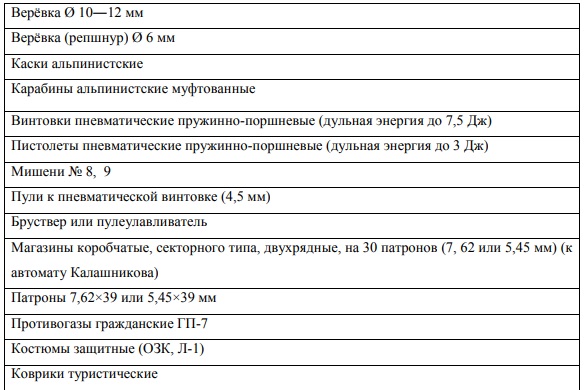 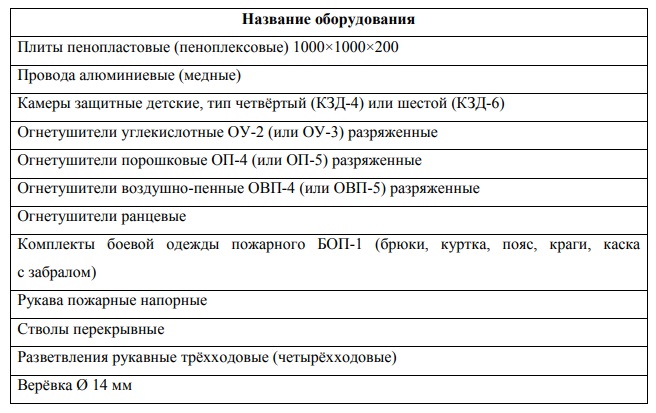 Приведѐнный перечень оборудования для проведения практического тура муниципального этапа олимпиады является примерным и может быть изменѐн в зависимости от места его проведения и содержания олимпиадных заданий. 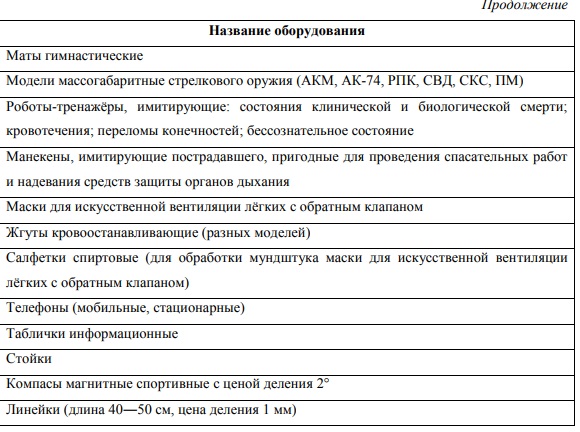 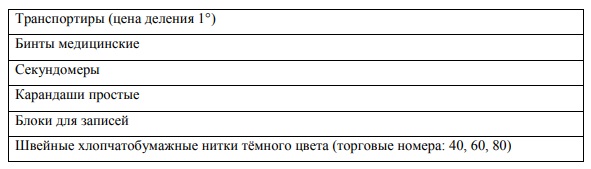 Все участники практического тура должны иметь: допуск, заверенный медицинским работником; спортивную одежду и обувь в соответствии с погодными условиями. При выполнении практических заданий участниками там, где это необходимо, членами жюри (организаторами) обеспечивается страховка.ПЕРЕЧЕНЬ СПРАВОЧНЫХ МАТЕРИАЛОВ, СРЕДСТВ СВЯЗИ И ЭЛЕКТРОННО-ВЫЧИСЛИТЕЛЬНОЙ ТЕХНИКИ, РАЗРЕШЁННЫХ К ИСПОЛЬЗОВАНИЮ ВО ВРЕМЯ ПРОВЕДЕНИЯ ОЛИМПИАДЫ При выполнении заданий теоретического и практического туров олимпиады допускается использование только справочных материалов, средств связи и электронно-вычислительной техники, предоставленных организаторами, предусмотренных в заданиях, критериях и методике их оценивания. Запрещается пользоваться принесѐнными с собой калькуляторами, справочными материалами, средствами связи и электронно-вычислительной техникой.Проведение муниципального этапаКонкретные сроки и места проведения муниципального этапа олимпиады устанавливаются органом государственной власти субъекта Российской Федерации, осуществляющим государственное управление в сфере образования. Муниципальный этап олимпиады проводится по разработанным региональными предметно-методическими комиссиями заданиям, основанным на содержании образовательных программ основного общего и среднего общего образования. Муниципальный этап олимпиады состоит из двух туров индивидуальных состязаний участников (теоретического и практического). Теоретический и практический туры рекомендуется проводить последовательно в разные дни согласно утверждѐнной программе. На муниципальном этапе в олимпиаде принимают индивидуальное участие:  участники школьного этапа олимпиады текущего учебного года, набравшие необходимое для участия в муниципальном этапе олимпиады количество баллов, установленное организатором муниципального этапа олимпиады;  победители и призѐры муниципального этапа олимпиады предыдущего учебного года, продолжающие обучение в организациях, осуществляющих образовательную деятельность по образовательным программам основного общего и среднего общего образования. Победители и призѐры муниципального этапа предыдущего года вправе выполнять олимпиадные задания, разработанные для более старших классов по отношению к тем, в которых они проходят обучение. В случае их прохождения на последующие этапы олимпиады данные участники олимпиады выполняют олимпиадные задания, разработанные для класса, который они выбрали на муниципальном этапе олимпиады. Участники муниципального этапа олимпиады по ОБЖ делятся на 3 возрастные группы: а) младшая возрастная группа – обучающиеся 7―8 классов общеобразовательных организаций; б) средняя возрастная группа – обучающиеся 9 классов общеобразовательных организаций; в) старшая возрастная группа – обучающиеся 10―11 классов общеобразовательных организаций. Участники олимпиады допускаются ко всем предусмотренным программой турам, за исключением случаев нарушения участником олимпиады Порядка проведения всероссийской олимпиады школьников и утверждѐнных требований к организации и проведению муниципального этапа олимпиады. Промежуточные результаты не могут служить основанием для отстранения от участия в олимпиаде. Процедуры анализа олимпиадных заданий и их решений и показа выполненных участником олимпиадных заданийАнализ олимпиадных заданий и их решений проводится после их проверки в отведѐнное программой проведения муниципального этапа время. Анализ олимпиадных заданий муниципального этапа олимпиады и их решений может быть организован как в очной форме, так и с использованием информационно-коммуникационных технологий. При проведении процедуры анализа олимпиадных заданий и их решений могут присутствовать все участники олимпиады. В ходе проведения процедуры анализа олимпиадных заданий и их решений представляются наиболее удачные варианты выполнения олимпиадных заданий, анализируются типичные ошибки, допущенные участниками олимпиады, объявляются критерии выставления оценок при неполных решениях или при решениях, содержащих ошибки. По запросу участника олимпиады осуществляется показ выполненных им олимпиадных заданий. Показ работ проводится в очной форме, на него допускаются только участники олимпиады. Для показа работ необходима отдельная аудитория. В аудитории должны быть столы для членов жюри и столы для участников, за которыми они самостоятельно просматривают свои работы. Участник имеет право задать члену жюри вопросы по оценке приведѐнного им ответа и по критериям оценивания. Работы участников хранятся оргкомитетом соответствующего этапа олимпиады в течение одного года с момента еѐ окончания. Порядок рассмотрения апелляции по результатам проверки заданий Апелляция рассматривается в случае несогласия участника олимпиады с результатами оценивания его олимпиадной работы. Для проведения апелляции участник олимпиады подаѐт письменное заявление по установленной форме в течение трех дней после получения результатов олимпиады. Апелляции участников олимпиады рассматриваются членами апелляционной комиссии в составе не менее 3 человек. Рассмотрение апелляции проводится в спокойной и доброжелательной обстановке. Участнику олимпиады, подавшему апелляцию, предоставляется возможность убедиться в том, что его работа проверена и оценена в соответствии с критериями и методикой, разработанными предметно-методической комиссией соответствующего этапа олимпиады. При рассмотрении апелляции присутствует только участник олимпиады, подавший заявление, имеющий при себе документ, удостоверяющий личность. По результатам рассмотрения апелляции о несогласии с выставленными баллами жюри принимает одно из следующих решений:  об отклонении апелляции и сохранении выставленных баллов;  об удовлетворении апелляции и корректировке баллов. Критерии и методика оценивания олимпиадных заданий не могут быть предметом апелляции и пересмотру не подлежат. Решения по апелляции принимаются простым большинством голосов. В случае равенства голосов председатель жюри имеет право решающего голоса. Решения по апелляции являются окончательными и пересмотру не подлежат. Решение об изменении баллов, в том числе и по техническим ошибкам, может принять только апелляционная комиссия. Проведение апелляции оформляется протоколами, которые подписываются членами жюри. Протоколы проведения апелляции передаются председателю жюри для внесения соответствующих изменений в протокол и отчѐтную документацию. Официальным объявлением итогов олимпиады считается вывешенная на всеобщее обозрение в месте проведения олимпиады итоговая таблица результатов выполнения олимпиадных заданий, заверенная подписями председателя и членов жюри. Документами по проведению апелляции являются:  письменные заявления об апелляциях участников олимпиады;  журнал (листы) регистрации апелляций;  протоколы и видеозапись проведения апелляции, хранение которых осуществляется органами местного самоуправления, осуществляющими управление в сфере образования. Окончательные итоги соответствующих этапов олимпиады утверждаются жюри с учѐтом проведения апелляции.Требования к проведению муниципального этапа Всероссийской олимпиады школьников по обществознанию в 2020/2021 учебном году	Требования к проведению муниципального этапа Всероссийской олимпиады школьников по обществознанию в 2020/2021 учебном году разработаны на основе Порядка проведения всероссийской олимпиады школьников, утвержденного приказом Министерства образования и науки Российской Федерации (Минобрнауки России) от 18 ноября 2013 г. № 1252, и изменений, внесенных в Порядок (приказы Минобрнауки России от 17 марта 2015 г. № 249, 17 декабря 2015 г. № 1488, 17 ноября 2016 г. № 1435) с учетом  Постановления Главного государственного санитарного врача Российской Федерации от 30.06.2020 г. № 16 «Об утверждении санитарно-эпидемиологических правил СП 3.1/2.4 3598-20 «Санитарно-эпидемиологические требования к устройству, содержанию и организации работы образовательных организаций и других объектов социальной инфраструктуры для детей и молодежи в условиях распространения новой коронавирусной инфекции (COVID-19)» (зарегистрировано 03.07.2020 г. № 58824).При проведении соревновательных туров олимпиады необходимо придерживаться требований, которые предъявлялись к проведению единого государственного экзамена: - обязательная термометрия при входе в помещение для проведения олимпиады, при наличии повышенной температуры и признаков ОРВИ организаторы, общественные наблюдатели и другие лица, имеющие право находиться в месте проведения олимпиады, не допускаются;- "зигзагообразная" рассадка участников в аудиториях проведения школьного и муниципального этапов олимпиады школьников с соблюдением дистанции не менее 1,5 метров;- обязательное наличие средств индивидуальной защиты для организаторов и участников олимпиады, в том числе масок и антисептиков.При этом важно помнить, что необходимо обеспечить права участников олимпиады, предусмотренные Порядком проведения всероссийской олимпиады школьников, утвержденные приказом Министерства образования и науки Российской федерации от 18 ноября 2013 г. № 1252 "Об утверждении Порядка организации и проведения всероссийской олимпиады школьников".Муниципальный этап всероссийской олимпиады школьников по обществознанию нацелен на стимулирование интереса обучающихся к изучению развития общества, роли человека в этом процессе, мотивам его деятельности;  отбор наиболее талантливых, интересующихся общественными науками школьников, которые могли бы впоследствии выступать на региональном и всероссийском этапах олимпиады;  выявление мотивированных обучающихся, обладающих наиболее высоким уровнем знаний и умений, выявление степени владения культурой мышления, способности к восприятию, обобщению и анализу информации.Муниципальный этап олимпиады по обществознанию проводится для обучающихся 7 ― 11 классов.Муниципальный этап олимпиады проводится в один тур для 7―8 классов, в два тура для 9―11 классов. Распределение времени для выполнения заданий первого и второго туров участник олимпиады (9―11 классы) определяет самостоятельно.Участники муниципального этапа олимпиады по обществознанию определяются в соответствии с п. 46 Порядка:  участники школьного этапа олимпиады текущего учебного года, набравшие необходимое для участия в муниципальном этапе олимпиады количество баллов, установленное организатором муниципального этапа олимпиады;  победители и призѐры муниципального этапа олимпиады предыдущего учебного года, продолжающие обучение в организациях, осуществляющих образовательную деятельность по образовательным программам основного общего и среднего общего образования. Победители и призѐры муниципального этапа предыдущего года вправе выполнять олимпиадные задания, разработанные для более старших классов по отношению к тем, в которых они проходят обучение. В случае их прохождения на последующие этапы олимпиады данные участники олимпиады выполняют олимпиадные задания, разработанные для класса, который они выбрали на муниципальном этапе олимпиады (п. 47 Порядка).МАТЕРИАЛЬНО-ТЕХНИЧЕСКОЕ ОБЕСПЕЧЕНИЕ ШКОЛЬНОГО И МУНИЦИПАЛЬНОГО ЭТАПО ОЛИМПИАДЫЭто обеспечение включает в себя:  проветриваемые помещения, в которых:  проведена уборка с использованием дезинфицирующих средств;  обеспечена рассадка участников с соблюдением социальной дистанции (не менее 1,5 м);  учитываются иные санитарно-эпидемиологические требования в условиях распространения новой коронавирусной инфекции (COVID-19) В случае традиционной формы проведения школьного и муниципального этапов олимпиады аудитории должны быть обеспечены:  оргтехника (компьютер, принтер, копир) и бумага для распечатки заданий, авторучки;  комплект заданий для каждого участника;  листы для черновиков для любой формы проведения туров. Для участников с ОВЗ необходимо подготовить отдельные аудитории:  участники с нарушением зрения работают в отдельной аудитории;  участники с нарушением опорно-двигательного аппарата работают в аудитории, которая расположена на первом этаже и надлежащим образом оборудована, олимпиадная работа может ими выполняться на компьютере, не имеющем выхода в Интернет. Участников с ОВЗ могут сопровождать ассистенты, оказывающие им необходимую техническую помощь с учѐтом их индивидуальных возможностей, помогающие им занять рабочее место, передвигаться, прочитать задание. ПЕРЕЧЕНЬ СПРАВОЧНЫХ МАТЕРИАЛОВ, СРЕДСТВ СВЯЗИ И ЭЛЕКТРОННО-ВЫЧИСЛИТЕЛЬНОЙ ТЕХНИКИ, РАЗРЕШЁННЫХ К ИСПОЛЬЗОВАНИЮ ВО ВРЕМЯ ПРОВЕДЕНИЯ ШКОЛЬНОГО И МУНИЦИПАЛЬНОГО ЭТАПОВ ВСЕРОССИЙСКОЙ ОЛИМПИАДЫ ШКОЛЬНИКОВ ПО ОБЩЕСТВОЗНАНИЮУчастник может взять с собой в аудиторию письменные принадлежности. Во время туров участникам запрещается пользоваться справочной литературой, собственной бумагой, электронными средствами связи. За нарушение указанных требований участники олимпиады должны быть отстранены от дальнейшего участия в школьном или муниципальном этапе олимпиады. Проведение туров необходимо фиксировать с помощью средств видеозаписи.Процедура показа работ и рассмотрения апелляций	По завершении проверки работ предварительные результаты (оценки жюри, выставленные за каждое задание), условия и решения олимпиадных заданий, критерии их оценивания доводятся до сведения участников. Процедура показа работ проводится в установленные сроки в очной или заочной форме. В ходе показа олимпиадной работы участнику предоставляется возможность ознакомиться с собственным решением, а также разъясняются выставленные за каждое задание оценки жюри. Участники имеют право убедиться в том, что их работы проверены в соответствии с критериями и методикой оценивания. Допускается проведение показа работ и апелляций с использованием информационно-коммуникационных технологий. В случае несогласия участника олимпиады с результатами проверки он вправе подать в жюри апелляционное заявление в бумажном или электронном виде. Участник извещается о времени и месте рассмотрения заявления. Апелляция проводится членами жюри в присутствии участника, при этом участнику даѐтся возможность представить свою позицию по спорным вопросам. Результатом рассмотрения апелляционного заявления может быть отклонение апелляции либо удовлетворение апелляции с изменением баллов. По завершении процедуры апелляции в протокол олимпиады вносятся соответствующие изменения. Показ работ и рассмотрение апелляционных заявлений проводятся в спокойной и доброжелательной обстановке. Апелляционная процедура призвана восстановить справедливость или убедиться в том, что она не нарушена.Требования к проведению муниципального этапа Всероссийской олимпиады школьников по праву в 2020/2021 учебном году	Требования к проведению муниципального этапа Всероссийской олимпиады школьников по праву в 2020/2021 учебном году разработаны на основе Порядка проведения всероссийской олимпиады школьников, утвержденного приказом Министерства образования и науки Российской Федерации (Минобрнауки России) от 18 ноября 2013 г. № 1252, и изменений, внесенных в Порядок (приказы Минобрнауки России от 17 марта 2015 г. № 249, 17 декабря 2015 г. № 1488, 17 ноября 2016 г. № 1435) с учетом  Постановления Главного государственного санитарного врача Российской Федерации от 30.06.2020 г. № 16 «Об утверждении санитарно-эпидемиологических правил СП 3.1/2.4 3598-20 «Санитарно-эпидемиологические требования к устройству, содержанию и организации работы образовательных организаций и других объектов социальной инфраструктуры для детей и молодежи в условиях распространения новой коронавирусной инфекции (COVID-19)» (зарегистрировано 03.07.2020 г. № 58824).При проведении соревновательных туров олимпиады необходимо придерживаться требований, которые предъявлялись к проведению единого государственного экзамена: - обязательная термометрия при входе в помещение для проведения олимпиады, при наличии повышенной температуры и признаков ОРВИ организаторы, общественные наблюдатели и другие лица, имеющие право находиться в месте проведения олимпиады, не допускаются;- "зигзагообразная" рассадка участников в аудиториях проведения школьного и муниципального этапов олимпиады школьников с соблюдением дистанции не менее 1,5 метров;- обязательное наличие средств индивидуальной защиты для организаторов и участников олимпиады, в том числе масок и антисептиков.При этом важно помнить, что необходимо обеспечить права участников олимпиады, предусмотренные Порядком проведения всероссийской олимпиады школьников, утвержденные приказом Министерства образования и науки Российской федерации от 18 ноября 2013 г. № 1252 "Об утверждении Порядка организации и проведения всероссийской олимпиады школьников".МАТЕРИАЛЬНО-ТЕХНИЧЕСКОЕ ОБЕСПЕЧЕНИЕ ПРОВЕДЕНИЯ МУНИЦИПАЛЬНОГО ЭТАПА ВСЕРОССИЙСКОЙ ОЛИМПИАДЫ ШКОЛЬНИКОВ ПО ПРАВУЗадания каждой возрастной параллели составляются в одном варианте, поэтому участники должны сидеть по одному за столом (партой). Для каждого участника необходимо подготовить распечатанный комплект заданий. Для выполнения заданий учащиеся обеспечиваются проштампованными школьными тетрадными листами или листами формата А4 в количестве, которое определит предметно-методическая комиссия, формировавшая олимпиадные задания этапа, либо задания выполняются на самих специальных бланках, в которых размещены задания и оставлены места для внесения ответов. Участники этапов должны быть обеспечены листами для черновиков. Черновики сдаются одновременно с бланками заданий, но черновики жюри не проверяются и не могут быть использованы в качестве доказательства при возможных апелляциях. Участники должны иметь собственные авторучки с чѐрными, синими или фиолетовыми чернилами. Оргкомитет обязан иметь для участников запасные авторучки того же цвета. Оргкомитет, жюри, предметно-методическая комиссия этапа должны быть обеспечены необходимыми для выполнения их функций канцелярскими принадлежностями и оргтехникой. Участник не может выйти из аудитории с бланком заданий или черновиком. В силу того что в олимпиаде могут принимать участие обучающиеся с ограниченными возможностями здоровья, оргкомитету следует заранее предусмотреть дополнительное материально-техническое обеспечение для выполнения такими обучающимися заданий олимпиады (отдельная аудитория (при необходимости расположенная на первом этаже здания); специально оборудованное рабочее место; ассистент, зачитывающий текст задания и вносящий ответы, и т. д.). ПЕРЕЧЕНЬ СПРАВОЧНЫХ МАТЕРИАЛОВ, СРЕДСТВ СВЯЗИ И ЭЛЕКТРОННО-ВЫЧИСЛИТЕЛЬНОЙ ТЕХНИКИ, РАЗРЕШЁННЫХ К ИСПОЛЬЗОВАНИЮ ВО ВРЕМЯ ПРОВЕДЕНИЯ ВСЕРОССИЙСКОЙ ОЛИМПИАДЫ ШКОЛЬНИКОВУчастник может взять с собой в аудиторию письменные принадлежности, негазированную воду, необходимые медикаменты.Учащимся запрещается проносить в аудиторию бумагу, справочные материалы (справочники, учебники и т. п.), пейджеры, мобильные телефоны, диктофоны, плееры и любые другие технические средства. Факт обнаружения у учащегося при выполнении им заданий олимпиады любых справочных материалов или технических средств должен являться согласно требованиям к проведению муниципального этапа олимпиады достаточным основанием для применения жюри в отношении учащегося меры ответственности в виде снятия с оценивания его работы и отстранения учащегося от выполнения заданий олимпиады.Порядок рассмотрения апелляции по результатам проверки заданий Апелляция рассматривается в случае несогласия участника олимпиады с результатами оценивания его олимпиадной работы. Для проведения апелляции участник олимпиады подаѐт письменное заявление по установленной форме в течение трех дней после получения результатов олимпиады. Апелляции участников олимпиады рассматриваются членами апелляционной комиссии в составе не менее 3 человек. Рассмотрение апелляции проводится в спокойной и доброжелательной обстановке. Участнику олимпиады, подавшему апелляцию, предоставляется возможность убедиться в том, что его работа проверена и оценена в соответствии с критериями и методикой, разработанными предметно-методической комиссией соответствующего этапа олимпиады. При рассмотрении апелляции присутствует только участник олимпиады, подавший заявление, имеющий при себе документ, удостоверяющий личность. По результатам рассмотрения апелляции о несогласии с выставленными баллами жюри принимает одно из следующих решений:  об отклонении апелляции и сохранении выставленных баллов;  об удовлетворении апелляции и корректировке баллов. Критерии и методика оценивания олимпиадных заданий не могут быть предметом апелляции и пересмотру не подлежат. Решения по апелляции принимаются простым большинством голосов. В случае равенства голосов председатель жюри имеет право решающего голоса. Решения по апелляции являются окончательными и пересмотру не подлежат. Решение об изменении баллов, в том числе и по техническим ошибкам, может принять только апелляционная комиссия. Проведение апелляции оформляется протоколами, которые подписываются членами жюри. Протоколы проведения апелляции передаются председателю жюри для внесения соответствующих изменений в протокол и отчѐтную документацию. Официальным объявлением итогов олимпиады считается вывешенная на всеобщее обозрение в месте проведения олимпиады итоговая таблица результатов выполнения олимпиадных заданий, заверенная подписями председателя и членов жюри. Документами по проведению апелляции являются:  письменные заявления об апелляциях участников олимпиады;  журнал (листы) регистрации апелляций;  протоколы и видеозапись проведения апелляции, хранение которых осуществляется органами местного самоуправления, осуществляющими управление в сфере образования. Окончательные итоги соответствующих этапов олимпиады утверждаются жюри с учѐтом проведения апелляции.Требования к проведению муниципального этапа Всероссийской олимпиады школьников по русскому языку в 2020/2021 учебном году	Требования к проведению муниципального этапа Всероссийской олимпиады школьников по русскому языку в 2020/2021 учебном году разработаны на основе Порядка проведения всероссийской олимпиады школьников, утвержденного приказом Министерства образования и науки Российской Федерации (Минобрнауки России) от 18 ноября 2013 г. № 1252, и изменений, внесенных в Порядок (приказы Минобрнауки России от 17 марта 2015 г. № 249, 17 декабря 2015 г. № 1488, 17 ноября 2016 г. № 1435) с учетом  Постановления Главного государственного санитарного врача Российской Федерации от 30.06.2020 г. № 16 «Об утверждении санитарно-эпидемиологических правил СП 3.1/2.4 3598-20 «Санитарно-эпидемиологические требования к устройству, содержанию и организации работы образовательных организаций и других объектов социальной инфраструктуры для детей и молодежи в условиях распространения новой коронавирусной инфекции (COVID-19)» (зарегистрировано 03.07.2020 г. № 58824).При проведении соревновательных туров олимпиады необходимо придерживаться требований, которые предъявлялись к проведению единого государственного экзамена: - обязательная термометрия при входе в помещение для проведения олимпиады, при наличии повышенной температуры и признаков ОРВИ организаторы, общественные наблюдатели и другие лица, имеющие право находиться в месте проведения олимпиады, не допускаются;- "зигзагообразная" рассадка участников в аудиториях проведения школьного и муниципального этапов олимпиады школьников с соблюдением дистанции не менее 1,5 метров;- обязательное наличие средств индивидуальной защиты для организаторов и участников олимпиады, в том числе масок и антисептиков.При этом важно помнить, что необходимо обеспечить права участников олимпиады, предусмотренные Порядком проведения всероссийской олимпиады школьников, утвержденные приказом Министерства образования и науки Российской федерации от 18 ноября 2013 г. № 1252 "Об утверждении Порядка организации и проведения всероссийской олимпиады школьников".Муниципальный этап всероссийской олимпиады школьников по русскому языку проходит в один (письменный) тур в виде ответов на конкретно поставленные вопросы или решения определѐнных лингвистических задач, отдельно для определѐнных возрастных групп. В муниципальном этапе олимпиады могут принимать участие обучающиеся 7–11 классов, в том числе с ОВЗ, набравшие на школьном этапе в текущем году необходимое для участия в муниципальном этапе олимпиады количество баллов, установленное организатором муниципального этапа олимпиады, а также победители и призѐры муниципального этапа олимпиады предыдущего учебного года, продолжающие обучение в организациях, осуществляющих образовательную деятельность по образовательным программам основного общего и среднего общего образования. Об участии школьников с ОВЗ оргкомитет муниципального этапа должен быть официально (письменно) уведомлен заблаговременно. Интеллектуальное соревнование на этом этапе направлено в большей степени на выявление наиболее способных учащихся, которые готовы представлять своѐ учебное заведение на региональном туре. Усиливается стимулирующая роль олимпиады, формируется устойчивый интерес у обучающихся к научному изучению русского языка и лингвистики в целом.Время начала олимпиады — 10:00 по местному времени.Во время выполнения задания участники не вправе общаться друг с другом, свободно перемещаться по аудитории. В случае выхода участника из аудитории работа сдаѐтся дежурному в аудитории, и дежурный на обложке работы отмечает время его выхода и возвращения. Участник не имеет права в ходе олимпиады выносить из аудитории любые материалы, касающиеся олимпиады (бланки заданий, листы ответа, черновики).Описание необходимого материально-технического обеспечения для выполнения олимпиадных заданийДля проведения муниципального этапа олимпиады по русскому языку требуется здание школьного типа с классами по 15–20 столов (необходимо обеспечить рассадку по одному человеку за столом); достаточное количество экземпляров заданий, чистая бумага для черновиков, авторучки, скрепки или степлер. В каждой аудитории следует предусмотреть настенные часы. Для тиражирования материалов необходим ксерокс, принтер или ризограф. При проведении муниципального этапа олимпиады требуется осуществлять сканирование работ участников, вследствие чего оргкомитет обеспечивается необходимым оборудованием. В здании, где проводится олимпиада, должен быть оборудованный всем необходимым медицинский пункт с дежурным врачом, присутствие которого должно быть обеспечено на всѐ время проведения олимпиады. Для участников с ОВЗ может использоваться специальное оборудование с учѐтом конкретных потребностей каждого участника, о чѐм оргкомитет должен быть официально (письменно) заблаговременно уведомлен.Перечень справочных материалов, средств связи и электронно-вычислительной техники, разрешѐнных к использованию во время проведения олимпиадыУчастникам олимпиады запрещается использовать при выполнении заданий любые справочные материалы, словари, электронные средства связи, диктофоны, плееры, электронные книги, фотоаппараты, мобильные телефоны, электронные («умные», смарт-) часы и иное техническое оборудование. В случае нарушения участником олимпиады Порядка проведения олимпиады и Требований к проведению муниципального этапов олимпиады по русскому языку, созданных на основе Методических рекомендаций, представитель организатора олимпиады вправе удалить данного участника олимпиады из аудитории без права дальнейшего участия в олимпиаде по русскому языку в текущем году.Подведение итогов, проведение аппеляцийОпределение победителей и призѐров муниципального этапа олимпиады осуществляется на основании актуального Порядка проведения всероссийской олимпиады школьников. После проверки работ проводится их анализ и показ, а также рассматриваются апелляции участников. Для повышения эффективности подготовки к олимпиадам необходимо не просто ознакомить участников с полученными результатами, но и осуществить разбор допущенных ошибок. Цель процедуры анализа заданий — знакомство участников олимпиады с основными идеями решения каждого из предложенных заданий, а также с типичными ошибками, допущенными участниками олимпиады при выполнении заданий, с критериями оценивания. В процессе проведения анализа заданий участники олимпиады должны получить всю необходимую информацию по поводу объективности оценки их работ. Тем самым обеспечивается уменьшение числа необоснованных апелляций по результатам проверки решений. Жюри совместно с оргкомитетом олимпиады осуществляет показ работ и рассматривает апелляции участников. При разработке регламентов процедур показа выполненных олимпиадных заданий и рассмотрения апелляций следует ориентироваться на актуальный Порядок проведения всероссийской олимпиады школьников, а также учитывать следующее: – на показ работ допускаются только участники олимпиады по паспорту или иному удостоверяющему личность документу; – вносить исправления в работы, выносить из аудитории, где проводится показ, заполненные бланки заданий (листы ответов) и черновики строго запрещено; – участник имеет право задать членам жюри вопросы по оценке приведѐнного им решения задачи; – формулировка заданий, критерии и методика оценивания олимпиадных заданий не могут быть предметом апелляции и пересмотру не подлежат; – участники олимпиады подают апелляцию о несогласии с выставленными баллами в жюри соответствующего этапа олимпиады в письменной форме; – рассмотрение апелляции проводится с участием самого участника олимпиады; – по результатам рассмотрения апелляции о несогласии с выставленными баллами жюри принимает решение об отклонении апелляции и сохранении выставленных баллов или об удовлетворении апелляции и корректировке баллов; – корректировка баллов может происходить только в ходе процедуры апелляции (а не в ходе процедуры показа работ), в том числе и в связи с устранением технических ошибок при проверке работ и подсчѐте результатов. В случае ухудшения санитарно-эпидемиологической обстановки в регионе в связи с ростом заболеваемости COVID-19 по решению организатора школьного/ муниципального этапа олимпиады процедуры анализа работ, показа и апелляции могут проводиться с использованием информационно-коммуникационных технологий при обязательной организации обратной связи с участниками олимпиады.Требования к проведению муниципального этапа Всероссийской олимпиады школьников по технологии в 2020/2021 учебном году	Требования к проведению муниципального этапа Всероссийской олимпиады школьников по технологии в 2020/2021 учебном году разработаны на основе Порядка проведения всероссийской олимпиады школьников, утвержденного приказом Министерства образования и науки Российской Федерации (Минобрнауки России) от 18 ноября 2013 г. № 1252, и изменений, внесенных в Порядок (приказы Минобрнауки России от 17 марта 2015 г. № 249, 17 декабря 2015 г. № 1488, 17 ноября 2016 г. № 1435) с учетом  Постановления Главного государственного санитарного врача Российской Федерации от 30.06.2020 г. № 16 «Об утверждении санитарно-эпидемиологических правил СП 3.1/2.4 3598-20 «Санитарно-эпидемиологические требования к устройству, содержанию и организации работы образовательных организаций и других объектов социальной инфраструктуры для детей и молодежи в условиях распространения новой коронавирусной инфекции (COVID-19)» (зарегистрировано 03.07.2020 г. № 58824).При проведении соревновательных туров олимпиады необходимо придерживаться требований, которые предъявлялись к проведению единого государственного экзамена: - обязательная термометрия при входе в помещение для проведения олимпиады, при наличии повышенной температуры и признаков ОРВИ организаторы, общественные наблюдатели и другие лица, имеющие право находиться в месте проведения олимпиады, не допускаются;- "зигзагообразная" рассадка участников в аудиториях проведения школьного и муниципального этапов олимпиады школьников с соблюдением дистанции не менее 1,5 метров;- обязательное наличие средств индивидуальной защиты для организаторов и участников олимпиады, в том числе масок и антисептиков.При этом важно помнить, что необходимо обеспечить права участников олимпиады, предусмотренные Порядком проведения всероссийской олимпиады школьников, утвержденные приказом Министерства образования и науки Российской федерации от 18 ноября 2013 г. № 1252 "Об утверждении Порядка организации и проведения всероссийской олимпиады школьников".Основными целями всероссийской олимпиады школьников по технологии (далее – олимпиада) являются: поощрение у школьников интереса к изучению технологии; формирование компетенции у обучающихся по конструированию, моделированию в области технического творчества, рационализаторской и изобретательской деятельности; раскрытие у обучающихся способностей к проектной деятельности и владение проектным подходом; понимание современных технологий и способность осваивать новые и разрабатывать не существующие ещѐ сегодня технологии, формы информационной и материальной культуры, а также создание новых продуктов и услуг; выявление и поощрение наиболее способных и талантливых учащихся и их творческих наставников – учителей технологии. Задачами всероссийской олимпиады по технологии являются: выявление, оценивание и продвижение обучающихся, обладающих высокой мотивацией и способностями в сфере материального и социального конструирования, включая инженерно-технологическое направление и ИКТ, компетентность обучающихся в практической, проектной и исследовательской деятельности.Состав участниковНа муниципальном этапе олимпиады принимают индивидуальное участие: - участники школьного этапа олимпиады текущего учебного года, набравшие необходимое для участия в муниципальном этапе олимпиады количество баллов, установленное организатором муниципального этапа олимпиады; - победители и призѐры муниципального этапа олимпиады предыдущего учебного года, продолжающие обучение в организациях, осуществляющих образовательную деятельность по образовательным программам основного общего и среднего общего образования. Победители и призѐры муниципального этапа предыдущего года вправе выполнять олимпиадные задания, разработанные для более старших классов по отношению к тем, в которых они проходят обучение. В случае их прохождения на последующие этапы олимпиады данные участники олимпиады выполняют олимпиадные задания, разработанные для класса, который они выбрали на муниципальном этапе олимпиады. Участники муниципального этапа олимпиады по технологии делятся на три группы: первая группа – обучающиеся 7–8 классов общеобразовательных организаций; вторая группа – обучающиеся 9 классов общеобразовательных организаций; третья группа – обучающиеся 10–11 классов общеобразовательных организаций.ТРЕБОВАНИЯ К ОРГАНИЗАЦИИ И ПРОВЕДЕНИЮ МУНИЦИПАЛЬНОГО ЭТАПА ОЛИМПИАДЫМуниципальный этап олимпиады по технологии проводится по разработанным региональными предметно-методическими комиссиями заданиям по технологии, основанным на содержании образовательных программ основного общего и среднего общего образования углублѐнного уровня и соответствующей направленности, для 7–11 классов.Все участники проходят процедуру регистрации. Участники выполняют работы по заданиям, разработанными региональными предметно-методическими комиссиями. В состав комплекта материалов, передаваемых региональной предметно-методической комиссией в оргкомитет муниципального этапа, входят: тексты олимпиадных заданий по теоретическому (тесты, вопросы, задачи) и практическому турам, методика оценивания работ и методические рекомендации по проведению защиты проектов, а также рекомендации по разбору и показу участникам предложенных олимпиадных заданий. В связи с тем, что в учебный процесс активно внедряются новые технологии и новое оборудование, используемые на производстве как в процессе обработки материалов, так и в процессе получения готового продукта, участники олимпиады имеют право выбрать из расширенного спектра предлагаемых заданий к выполнению практических работ одно из предложенных. Перед началом проведения туров олимпиады учащиеся должны быть проинструктированы об их продолжительности, о возможности (невозможности) использовать справочные материалы, электронно-вычислительную технику, о правилах поведения во время выполнения теоретического и практических заданий, о правилах удаления с олимпиады, о месте и времени ознакомления с результатами, о порядке подачи апелляции. Во время проведения олимпиады участники олимпиады должны соблюдать требования и действующий Порядок проведения всероссийской олимпиады школьников, следовать указаниям представителя организатора олимпиады, не вправе общаться, свободно перемещаться по аудитории. Регламент проведения муниципального этапа включает выполнение теоретического задания учащихся в течение 1 час (60 мин), защита и презентация проектов (5–7 мин на человека). Желательно устанавливать время выполнения теоретического задания одной параллелью в одной половине учебного дня. Защиту проектов в этой возрастной группе целесообразно провести на следующий день.В 2020/21 учебном году ЦПМК по технологии определило тематику проектов для участников олимпиады на всех этапах – «Технологии будущего». Все проекты должны отвечать заданной теме, а члены жюри должны учитывать соответствие проекта при оценке.Во время проведения туров участникам олимпиады запрещается пользоваться любыми электронными устройствами и средствами связи (электронными записными книжками, мобильными телефонами и т.п.), а также учебной литературой и заготовленными личными записями. Участникам разрешается общаться во время тура только с представителями оргкомитета, а также с дежурными преподавателями, находящимися в месте размещения участников. Работа каждого участника муниципального этапа должна быть закодирована перед проверкой. Проверка, разбор выполненных олимпиадных заданий и оценка проектов муниципального этапа олимпиады осуществляются жюри в соответствии с разработанными критериями. После окончания всех туров до сведения каждого участника должны быть доведены результаты оценивания представленных им на проверку олимпиадных заданий. После объявления предварительных результатов для всех участников олимпиады должна быть обеспечена возможность подачи апелляции и получения от жюри результатов еѐ рассмотрения.ОПИСАНИЕ НЕОБХОДИМОГО МАТЕРИАЛЬНО-ТЕХНИЧЕСКОГО ОБЕСПЕЧЕНИЕ ДЛЯ ВЫПОЛНЕНИЯ ОЛИМПИАДНЫХ ЗАДАНИЙДля проведения всех мероприятий олимпиады необходима соответствующая материальная база, подготовкой которой занимается технический персонал под руководством членов оргкомитета и при участии жюри олимпиады. Материальная база конкурсных мероприятий олимпиады включает в себя элементы, необходимые для проведения всех трѐх туров. Первый теоретический тур необходимо проводить в помещениях, которые отвечают действующим на момент проведения олимпиады санитарноэпидемиологическим требованиям к условиям и организации обучения в организациях, осуществляющих образовательную деятельность по образовательным программам  основного общего и среднего общего образования. В качестве помещений для первого теоретического тура целесообразно использовать школьные кабинеты, обстановка которых привычна участникам и настраивает их на работу. Расчѐт числа кабинетов определяется числом участников и количеством посадочных мест в кабинете при условии: 1 учащийся за отдельной партой. Участники разных возрастных групп должны выполнять задания конкурса в разных аудиториях. В помещении (аудитории) и около него должно быть не менее чем по 1 дежурному. Второй тур – защиту проектов рекомендуется проводить в актовом зале. Вход в зал должен быть с противоположной стороны от места защиты проекта. Для направления «Культура дома, дизайн и технологии» защиту проектов лучше всего проводить в помещении, которое способно вместить всех желающих и иметь сцену (подиум) для демонстрации моделей швейных изделий. Зал должен быть хорошо освещѐн, так как участники представляют модели. Для проведения защиты необходимо наличие: компьютера, мультимедийного оборудования, экрана, устройства для крепления плакатов и изделий, демонстрационные столы, манекены, приспособления для крепления экспонатов, столы для жюри (располагаются лицом к сцене и экрану), таймер. Рядом  с помещением, где проводится защита, должна быть аудитория для подготовки участников и их моделей. Эта аудитория должна быть оборудована розетками, утюгом, зеркалом, вешалками. Для направления «Техника, технологии и техническое творчество» защиту проектов лучше всего проводить в помещении, которое способно вместить всех желающих и где достаточно места для показа всех имеющихся авторских работ и изобретений обучающихся. Для проведения конкурса необходимо наличие компьютера, мультимедиапроектора, экрана, устройства для крепления плакатов, изделий. Должны быть подготовлены демонстрационные столы, столы для жюри (располагаются лицом к сцене и экрану), для показа устройств, работающих от сети 220В необходимо наличие розеток и удлинителей. Особые условия Тиражирование заданий осуществляется с учѐтом следующих параметров: листы бумаги формата А4, чѐрно-белая печать 12 или 14 кеглем. Задания должны тиражироваться без уменьшения. Участник олимпиады использует на туре свои письменные принадлежности (авторучки только с пастой синего цвета), циркуль, транспортир, линейку. Но организаторы должны предусмотреть некоторое количество запасных ручек с пастой синего цвета и линеек на каждую аудиторию. В случае проведения очного разбора заданий для него необходим зал, вмещающий всех участников и их сопровождающих лиц, с доской, фломастерами или мелом и презентационным оборудованием. Для полноценной работы членам жюри должно быть предоставлено отдельное помещение, оснащѐнное компьютерной и множительной техникой с достаточным количеством офисной бумаги (А4, 80 г/см) и канцелярских принадлежностей (авторучки с пастой чѐрного и красного цвета, ножницы, степлеры и несколько упаковок скрепок к ним, антистеплер, клеящий карандаш, скотч, стикеры, линейки, фломастеры и маркеры, прозрачные файлы (А4) для документации), картонные коробки для хранения и транспортировки пояснительных записок, проектов, тезисов, заполненных бланков ответов на задания первого и второго конкурсов и другой документацией. ПЕРЕЧЕНЬ СПРАВОЧНЫХ МАТЕРИАЛОВ, СРЕДСТВ СВЯЗИ И ЭЛЕКТРОННО-ВЫЧИСЛИТЕЛЬНОЙ ТЕХНИКИ, РАЗРЕШЁННЫХ К ИСПОЛЬЗОВАНИЮ ВО ВРЕМЯ ПРОВЕДЕНИЯ ОЛИМПИАДЫ При выполнении заданий теоретического и практического туров олимпиады допускается использование только справочных материалов, средств связи и электронно-вычислительной техники, предоставленных организаторами, предусмотренных в заданиях и критериях оценивания. Запрещается пользоваться принесѐнными с собой калькуляторами, справочными материалами, средствами связи и электронно-вычислительной техникой. В случае нарушения участником олимпиады Порядка проведения всероссийской олимпиады школьников и (или) утверждѐнных требований к организации и проведению соответствующего этапа олимпиады по технологии представитель организатора олимпиады вправе удалить данного участника олимпиады из аудитории, составив акт об удалении участника олимпиады. Участники олимпиады, которые были удалены, лишаются права дальнейшего участия в олимпиаде по технологии в текущем году. ПОДВЕДЕНИЕ ИТОГОВНа муниципальном этапе олимпиады по двум направлениям – «Техника, технологии и техническое творчество» и «Культура дома, дизайн и технологии» на теоретическом туре общее максимальное число баллов для обучающихся 7 классов – 25 (19+6), для обучающихся 8-9 классов – 35 (25+10),  10–11 классов – 35 (25+10).Максимальное число баллов за проект – 50.Защиту проекта жюри оценивает в соответствии с рекомендуемыми критериями оценки проектов. Так как выполнение практического задания в этом году отсутствует, жюри необходимо при защите проектов учащихся особое внимание уделить оценке изделия. Учащийся должен знать технологическую последовательность изготовления изделия, назвать дефекты или неисправности, которые возникли в ходе выполнения изделия, и как были устранены, какие выбраны материалы, оборудование и почему и т.д. Для объективной оценки проекта участника жюри олимпиады необходимо дополнительно к дизайн-папке и презентации проекта выслать видео защиты изделия.Победителей и призеров олимпиады определяют по суммарному количеству баллов, набранному каждым участником в двух турах.В целом учащиеся 7 классов могут получить 75 баллов (25 + 50), 8-9 классов - 85 баллов (35+ 50)., 10–11 классов – 85 баллов (35+ 50).ПОРЯДОК РАССМОТРЕНИЯ АПЕЛЛЯЦИЙАпелляция рассматривается в случаях несогласия обучающегося соответствующего этапа олимпиады с результатами оценивания его олимпиадной работы. Участники олимпиады вправе подать в письменной форме апелляцию о несогласии с выставленными баллами в жюри соответствующего этапа олимпиады. Участник олимпиады перед подачей апелляции вправе убедиться в том, что его работа проверена и оценена в соответствии с установленными критериями и методикой оценивания выполненных олимпиадных заданий. Рассмотрение апелляции проводится с участием самого участника олимпиады. По результатам рассмотрения апелляции о несогласии с выставленными баллами жюри соответствующего этапа олимпиады принимает решение об отклонении апелляции и сохранении выставленных баллов или об удовлетворении апелляции и корректировке баллов.Требования к проведению муниципального этапа Всероссийской олимпиады школьников по физике в 2020/2021 учебном году	Требования к проведению муниципального этапа Всероссийской олимпиады школьников по физике в 2020/2021 учебном году разработаны на основе Порядка проведения всероссийской олимпиады школьников, утвержденного приказом Министерства образования и науки Российской Федерации (Минобрнауки России) от 18 ноября 2013 г. № 1252, и изменений, внесенных в Порядок (приказы Минобрнауки России от 17 марта 2015 г. № 249, 17 декабря 2015 г. № 1488, 17 ноября 2016 г. № 1435) с учетом  Постановления Главного государственного санитарного врача Российской Федерации от 30.06.2020 г. № 16 «Об утверждении санитарно-эпидемиологических правил СП 3.1/2.4 3598-20 «Санитарно-эпидемиологические требования к устройству, содержанию и организации работы образовательных организаций и других объектов социальной инфраструктуры для детей и молодежи в условиях распространения новой коронавирусной инфекции (COVID-19)» (зарегистрировано 03.07.2020 г. № 58824).При проведении соревновательных туров олимпиады необходимо придерживаться требований, которые предъявлялись к проведению единого государственного экзамена: - обязательная термометрия при входе в помещение для проведения олимпиады, при наличии повышенной температуры и признаков ОРВИ организаторы, общественные наблюдатели и другие лица, имеющие право находиться в месте проведения олимпиады, не допускаются;- "зигзагообразная" рассадка участников в аудиториях проведения школьного и муниципального этапов олимпиады школьников с соблюдением дистанции не менее 1,5 метров;- обязательное наличие средств индивидуальной защиты для организаторов и участников олимпиады, в том числе масок и антисептиков.При этом важно помнить, что необходимо обеспечить права участников олимпиады, предусмотренные Порядком проведения всероссийской олимпиады школьников, утвержденные приказом Министерства образования и науки Российской федерации от 18 ноября 2013 г. № 1252 "Об утверждении Порядка организации и проведения всероссийской олимпиады школьников".Муниципальный этап всероссийской олимпиады проводится в соответствии с актуальным Порядком проведения олимпиады. Основными целями и задачами школьного и муниципального этапов олимпиады по физике являются:  повышение интереса школьников к занятиям физикой;  более раннее привлечение школьников, одарѐнных в области физики, к систематическим внешкольным занятиям;  выявление на раннем этапе способных и талантливых учеников в целях более эффективной подготовки национальной сборной к международным олимпиадам, в том числе к естественно-научной олимпиаде юниоров;  стимулирование всех форм работы с одарѐнными детьми и создание необходимых условий для поддержки одарѐнных детей;  выявление и развитие у обучающихся творческих способностей и интереса к научно-исследовательской деятельности в области физики, в том числе в области физического эксперимента;  популяризация и пропаганда научных знаний.Муниципальный этап проводится в один тур в течение одного дня, общего для всех образовательных организаций. Индивидуальный отчѐт с выполненным заданием участники сдают в письменной форме. Дополнительный устный опрос не допускается. Олимпиада по физике проводится независимо в каждой из пяти возрастных параллелей для 7, 8, 9, 10 и 11 классов.ОПИСАНИЕ НЕОБХОДИМОГО МАТЕРИАЛЬНО-ТЕХНИЧЕСКОГО ОБЕСПЕЧЕНИЯ ДЛЯ ВЫПОЛНЕНИЯ ОЛИМПИАДНЫХ ЗАДАНИЙМуниципальный этап олимпиады по физике проводится в установленном оргкомитетом формате в один тур, и материальные требования для проведения олимпиады не выходят за рамки организации стандартного аудиторного режима. При очном формате олимпиады тиражирование заданий осуществляется с учѐтом следующих параметров: листы бумаги формата А5 или А4, чѐрно-белая печать 12-м или 14-м кеглем (каждый участник получает листы с условиями задач). Задания должны тиражироваться без уменьшения. Участник олимпиады использует на туре свои письменные принадлежности, циркуль, транспортир, линейку, непрограммируемый калькулятор. Но организаторы должны предусмотреть некоторое количество запасных ручек с пастой синего цвета и линеек на каждую аудиторию. При очном формате олимпиады каждому участнику оргкомитет должен предоставить тетрадь в клетку (для черновых записей предлагается использовать последние страницы тетради) или листы формата А4 со штампом или колонтитулом организатора олимпиады. После начала тура участники олимпиады могут задавать вопросы по условиям задач (в письменной форме). Устные вопросы не допускаются. В этой связи у дежурных по аудитории должны быть в наличии листы бумаги для вопросов. Для полноценной работы членам жюри должно быть предоставлено отдельное помещение, оснащѐнное техническими средствами (компьютер, принтер, копировальный аппарат) с достаточным количеством бумаги и канцелярских принадлежностей (ножницы, степлер и несколько упаковок скрепок к нему, антистеплер, клеящий карандаш, скотч). Каждый член жюри должен быть обеспечен ручкой с красной пастой.ПОРЯДОК ПРОВЕДЕНИЯ ОЧНЫХ ТУРОВПеред началом тура дежурные по аудиториям напоминают участникам основные положения регламента (о продолжительности тура, о форме, в которой разрешено задавать вопросы, о порядке оформления отчѐтов о проделанной работе и т. д.). Во время муниципального этапа обучающимся в 7, 8 и 9 классах предлагается решить 4 задачи, на выполнение которых отводится 3 астрономических часа. Обучающимся в 9, 10, 11 классах предлагается решить 5 задач, на выполнение которых отводится 3 часа 50 минут. Допускается (при большом числе участников) давать в 9 классе 5 задач на 3 часа 50 минут. Для выполнения заданий олимпиады каждому участнику выдаѐтся тетрадь в клетку или специальные бланки со штрихкодом (для черновых записей предлагается использовать последние страницы тетради или обратную сторону бланков). Участникам олимпиады запрещено использование для записи решений ручки с красными чернилами. Участники не вправе общаться друг с другом и свободно перемещаться по аудитории во время тура. Члены жюри раздают условия участникам олимпиады и записывают на доске время начала и окончания тура в данной аудитории. На муниципальном этапе через 15 минут после начала тура участники олимпиады могут задавать вопросы по условиям задач (в письменной форме). В этой связи у дежурных по аудитории должны быть в наличии листы бумаги для вопросов. Ответы на содержательные вопросы озвучиваются членами жюри для всех участников данной параллели. На некорректные вопросы или вопросы, свидетельствующие о том, что участник невнимательно прочитал условие, следует ответ: «Без комментариев». За 30 минут до окончания тура вопросы по условию задач перестают приниматься. Дежурный по аудитории напоминает участникам о времени, оставшемся до окончания тура, за полчаса, за 15 минут и за 5 минут. Участник олимпиады обязан до истечения отведѐнного на тур времени сдать свою работу (тетради и дополнительные листы). Участник может сдать работу досрочно, после чего должен незамедлительно покинуть место проведения тура. Во время туров участникам олимпиады запрещено пользоваться какими-либо средствами связи. Участникам олимпиады запрещается приносить в аудитории свои тетради, справочную литературу и учебники, электронную технику (кроме непрограммируемых калькуляторов): телефоны, iPad, «умные» часы и т. д.МЕТОДИКА ОЦЕНИВАНИЯ ВЫПОЛНЕНИЯ ОЛИМПИАДНЫХ ЗАДАНИЙ По окончании олимпиады работы участников кодируются, а после окончания проверки декодируются. Жюри олимпиады оценивает записи, приведѐнные только в чистовике. Черновики не проверяются. Не допускается снятие баллов за плохой почерк, за решение задачи нерациональным способом, не в общем виде или способом, не совпадающим с предложенным методической комиссией. Правильный ответ, приведѐнный без обоснования или полученный из неправильных рассуждений, не учитывается.КРИТЕРИИ ОЦЕНИВАНИЯ ОЛИМПИАДНЫХ РАБОТКритерии оценивания разрабатываются авторами задач и приводятся в решении. Если задача решена не полностью, то этапы еѐ решения оцениваются в соответствии с критериями оценок по данной задаче. Если задача решена не полностью, а еѐ решение не подпадает под авторскую систему оценивания, то жюри вправе предложить свою версию системы оценивания, которая должна быть согласована с разработчиками комплекта заданий. Решение каждой задачи оценивается целым числом баллов от 0 до 10. Проверка работ осуществляется жюри олимпиады согласно стандартной методике оценивания решений: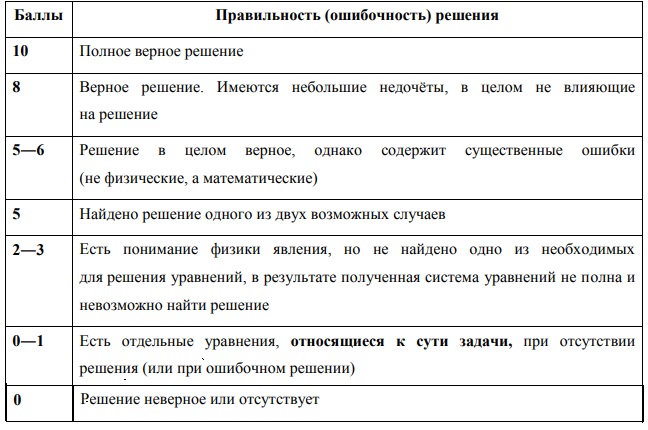 Все пометки в работе участника члены жюри делают только красными чернилами. Баллы за промежуточные выкладки ставятся около соответствующих мест в работе (это исключает пропуск отдельных пунктов из критериев оценок). Итоговая оценка за задачу ставится в конце решения. Кроме того, член жюри заносит еѐ в таблицу на первой странице работы и ставит свою подпись (с расшифровкой) под оценкой. В случае неверного решения необходимо находить и отмечать ошибку, которая к нему привела. Это позволит точнее оценить правильную часть решения и сэкономит время в случае апелляции. По окончании проверки член жюри, ответственный за данную параллель, передаѐт представителю оргкомитета работы и итоговый протокол. Протоколы проверки работ после их подписания ответственным за класс и председателем жюри вывешиваются на всеобщее обозрение в заранее отведѐнном месте или размещаются на сайте организатора олимпиады. ПОРЯДОК ПОКАЗА ВЫПОЛНЕННЫХ ОЛИМПИАДНЫХ ЗАДАНИЙРазбор заданий и показ работ проводятся обязательно. Основная цель процедуры разбора заданий – информировать участников олимпиады о правильных решениях предложенных заданий, объяснить типичные ошибки и недочѐты, проинформировать о системе оценивания заданий. Решение о форме проведения разбора заданий принимает организатор соответствующего этапа олимпиады. В процессе проведения разбора заданий участники олимпиады должны получить всю необходимую информацию по поводу оценивания их работ, что должно привести к уменьшению числа необоснованных апелляций по результатам проверки. В ходе разбора заданий представляются наиболее удачные варианты выполнения олимпиадных заданий, анализируются типичные ошибки, допущенные участниками олимпиады, сообщаются критерии оценивания каждого из заданий. Каждый участник имеет право ознакомиться с результатами проверки своей работы до подведения официальных итогов олимпиады. Порядок проведения показа работ и апелляций по оценке работ участников определяется совместно оргкомитетом и жюри муниципального этапа. Показ работ может проводиться, как правило, в очной форме. В связи с необходимостью объективной и качественной оценки работ, а также предоставления участникам олимпиады возможности ознакомления с результатами проверки и проведения апелляций рекомендуется определять победителей и призѐров олимпиады не ранее чем через день после проведения олимпиады. Окончательное подведение итогов олимпиады возможно только после показа работ и проведения апелляций. Дистанционный показ работ проводится только для участников олимпиады. Участник имеет право задать члену жюри вопросы по оценке приведѐнного им решения. Во время очного показа работ участникам олимпиады запрещается иметь при себе письменные принадлежности. Не рекомендуется осуществлять показ работ в день проведения олимпиады. Не допускается изменение баллов во время показа работ. ПОРЯДОК РАССМОТРЕНИЯ АПЕЛЛЯЦИЙ ПО РЕЗУЛЬТАТАМ ПРОВЕРКИ ЖЮРИ ОЛИМПИАДНЫХ ЗАДАНИЙАпелляция проводится в случаях несогласия участника олимпиады с результатами оценивания его олимпиадной работы (в том числе и в случае, если баллы выставлены неверно по техническим причинам). Не рекомендуется осуществлять проведение апелляций в день проведения олимпиады. Для проведения апелляции участник олимпиады подаѐт письменное заявление. Заявление на апелляцию принимается в течение одного астрономического часа после окончания показа работ на имя председателя жюри в установленной форме. Рассмотрение апелляции проводится в спокойной и доброжелательной обстановке. Участнику олимпиады, подавшему апелляцию, предоставляется возможность убедиться в том, что его работа проверена и оценена в соответствии с критериями и методикой, разработанными предметно-методической комиссией. При рассмотрении апелляции присутствует участник олимпиады, подавший заявление, и члены жюри, проверявшие данную задачу, ответственный за класс (параллель) и председатель жюри. Критерии и методика оценивания олимпиадных заданий не могут быть предметом апелляции и пересмотру не подлежат. Решения по апелляции принимаются простым большинством голосов. В случае равенства голосов председатель жюри имеет право решающего голоса. По результатам рассмотрения апелляции выносится одно из следующих решений:  об отклонении апелляции и сохранении выставленных баллов;  об удовлетворении апелляции и корректировке баллов. Решения по апелляции являются окончательными и пересмотру не подлежат. Рассмотрение апелляции оформляется протоколом, который подписывается членами жюри. Протоколы рассмотрения апелляции передаются председателю жюри для внесения соответствующих изменений в протокол и отчѐтную документацию. Документами по проведению апелляции являются:  письменные заявления об апелляциях участников олимпиады;  журнал (листы) регистрации апелляций.Требования к проведению муниципального этапа Всероссийской олимпиады школьников по физической культуре в 2020/2021 учебном году	Требования к проведению муниципального этапа Всероссийской олимпиады школьников по физической культуре в 2020/2021 учебном году разработаны на основе Порядка проведения всероссийской олимпиады школьников, утвержденного приказом Министерства образования и науки Российской Федерации (Минобрнауки России) от 18 ноября 2013 г. № 1252, и изменений, внесенных в Порядок (приказы Минобрнауки России от 17 марта 2015 г. № 249, 17 декабря 2015 г. № 1488, 17 ноября 2016 г. № 1435) с учетом  Постановления Главного государственного санитарного врача Российской Федерации от 30.06.2020 г. № 16 «Об утверждении санитарно-эпидемиологических правил СП 3.1/2.4 3598-20 «Санитарно-эпидемиологические требования к устройству, содержанию и организации работы образовательных организаций и других объектов социальной инфраструктуры для детей и молодежи в условиях распространения новой коронавирусной инфекции (COVID-19)» (зарегистрировано 03.07.2020 г. № 58824).При проведении соревновательных туров олимпиады необходимо придерживаться требований, которые предъявлялись к проведению единого государственного экзамена: - обязательная термометрия при входе в помещение для проведения олимпиады, при наличии повышенной температуры и признаков ОРВИ организаторы, общественные наблюдатели и другие лица, имеющие право находиться в месте проведения олимпиады, не допускаются;- "зигзагообразная" рассадка участников в аудиториях проведения школьного и муниципального этапов олимпиады школьников с соблюдением дистанции не менее 1,5 метров;- обязательное наличие средств индивидуальной защиты для организаторов и участников олимпиады, в том числе масок и антисептиков.При этом важно помнить, что необходимо обеспечить права участников олимпиады, предусмотренные Порядком проведения всероссийской олимпиады школьников, утвержденные приказом Министерства образования и науки Российской федерации от 18 ноября 2013 г. № 1252 "Об утверждении Порядка организации и проведения всероссийской олимпиады школьников".Общая характеристика муниципального этапаМуниципальный этап всероссийской олимпиады школьников по физической культуре представляет собой выполнение олимпиадных заданий, разработанных региональными предметно-методическими комиссиями в соответствии с содержанием образовательных программ основного общего и среднего общего образования углублѐнного уровня для 7―11 классов. Порядок проведения олимпиады определѐн 7 приказом Министерства образования и науки Российской Федерации от 18 ноября 2013 г. № 1252 «Об утверждении Порядка проведения всероссийской олимпиады школьников» (ред. от 17.03.2015 г.) (далее – Порядок). В условиях предупреждения распространения коронавирусной инфекции при проведении муниципального этапа необходимо учитывать актуальные нормативноправовые документы Федеральной службы по надзору в сфере защиты прав потребителей и благополучия человека (Роспотребнадзор), Министерства просвещения Российской Федерации и органов местного самоуправления, осуществляющих управление в сфере образования. При проведении муниципального этапа также необходимо руководствоваться Санитарно-эпидемиологическими правилами СП 3.1/2.4.3598-20 «Санитарноэпидемиологические требования к устройству, содержанию и организации работы образовательных организаций и других объектов социальной инфраструктуры для детей и молодѐжи в условиях распространения новой коронавирусной инфекции (COVID-19)» (утверждены постановлением Главного санитарного врача Российской Федерации от 30.06.2020 г. № 16). Задания муниципального этапа олимпиады разрабатываются региональной предметно-методической комиссией. В муниципальном этапе олимпиады по физической культуре принимают индивидуальное участие: − участники школьного этапа олимпиады текущего учебного года, набравшие необходимое для участия в муниципальном этапе олимпиады количество баллов, установленное организатором муниципального этапа олимпиады; − победители и призѐры муниципального этапа олимпиады предыдущего учебного года, продолжающие обучение в организациях, осуществляющих образовательную деятельность по образовательным программам основного общего и среднего общего образования (п. 46 Порядка). Победители и призѐры муниципального этапа олимпиады предыдущего года вправе выполнять олимпиадные задания, разработанные для более старших классов по отношению к тем, в которых они проходят обучение (п. 47 Порядка). В случае их прохождения на следующие этапы олимпиады данные участники выполняют задания олимпиады, разработанные для класса, который они выбрали на муниципальном этапе олимпиады. Конкурсные испытания должны проводиться отдельно среди девочек/девушек и мальчиков/юношей. РЕГЛАМЕНТ ПРОВЕДЕНИЯ ТЕОРЕТИЧЕСКОГО ТУРА1. Юноши и девушки выполняют задание одновременно. Начало теоретико-методического испытания в 10.00 часов. 2. Испытание должно проводиться в аудитории, оснащенной столами и стульями. Участники обеспечиваются всем необходимым для выполнения задания: авторучкой, вопросником, бланком ответов, черновиком.3. Запрещено использование мобильных телефонов и других средств связи. В случае нарушения данного пункта участник удаляется с испытания и далее не может принимать участие в олимпиаде. 4. Общение между участниками во время выполнения задания не разрешается. При первом нарушении данного пункта регламента участник штрафуется снижением оценки на 1 балл, за повторное нарушение участник удаляется с испытания и в дальнейшем не может принимать  участие в олимпиаде. 5. Присутствие учителей физической культуры во время выполнения теоретико-методического испытания запрещено.6. Теоретико-методическое испытание состоит из выполнения двух тестовых заданий. Содержание первой части соответствует теме «Культурно-исторические и теоретико-методические основы физической культуры и спорта». Содержание второй части соответствует разделу школьной программы «Спортивные игры». 7. Ответы каждого участника фиксируются на специальном бланке (бланке ответов). 8. Бланки ответов № 1 и № 2 теоретико-методического задания должны быть распечатан на одном листе с двух сторон. Форматирование и изменение бланка ответов запрещено!9. Участники до начала теоретико-методического испытания заполняют личные данные в бланке ответов № 1 и № 2. Затем участники получают бланк заданий №1 и выполняют задания, записывая ответы в бланке ответов № 1. Время выполнения задания № 1 – 40 минут.По окончании указанного времени участники обязаны сдать бланки заданий № 1, бланки ответов № 1 членам Жюри или представителям оргкомитета. Далее участники получают бланк заданий № 2 и бланк ответов № 2 и выполняют задания, записывая ответы в бланк заданий № 2. Время выполнения задания № 2 – 30 минут.По окончании указанного времени участники обязаны сдать бланки заданий № 2, бланки ответов № 2 членам Жюри или представителям оргкомитета. 10. Далее бланки ответов № 1 и № 2 отправляются в оргкомитет муниципального этапа Всероссийской олимпиады школьников.Далее в присутствии члена жюри представителем оргкомитета кодируется (обезличивается) каждый бланк ответов участников. После кодирования все бланки ответов возвращаются жюри муниципального этапа олимпиады для проверки.  После проверки и раскодирования олимпиадных работ фиксируются итоговые результаты теоретико-методического задания отдельно по части № 1 и по части № 2.ПРАКТИЧЕСКИЙ ТУРРЕГЛАМЕНТ КОНКУРСНОГО ИСПЫТАНИЯ ПО РАЗДЕЛУ «ГИМНАСТИКА»Девушки и юноши 7-8, 9-11 классыИспытания девушек и юношей (раздельно) проводятся в виде выполнения акробатического упражнения, которое имеет обязательный характер.В случае изменения установленной последовательности элементов упражнение не оценивается, и участник получает 0,0 баллов.Если участник не сумел выполнить какой-либо элемент, оценка снижается на указанную в программе его стоимость.Упражнение должно иметь четко выраженное начало и окончание, выполняться со сменой направления, динамично, слитно, без неоправданных пауз. Фиксация статических элементов («держать») 2 секунды.Общая стоимость всех выполненных элементов составляет максимально возможную оценку за трудность упражнения, равную 10,0 баллам. К оценке за трудность добавляется оценка за исполнение упражнения, равная 10,0 баллам, из которой вычитаются сбавки за ошибки в технике выполнения отдельных элементов. Таким образом, максимально возможная оценка участника составляет 20,0 баллов.Если участник не сумел полностью выполнить упражнение, и трудность выполненной части оказалась менее 6,0 баллов, упражнение считается не выполненным и участник получает 0,0 баллов.1. Форма участников1.1. Девушки могут быть одеты в купальники, комбинезоны или футболки с «лосинами». Раздельные купальники запрещены.1.2. Юноши могут быть одеты в гимнастические майки, ширина лямок которых не должна превышать 5 см, трико или спортивные шорты, не закрывающие колен.1.3. Футболки и майки не должны быть одеты поверх шорт, трико или «лосин».1.4. Упражнение может выполняться в носках, гимнастических тапочках («чешках») или босиком.1.5. Ювелирные украшения и часы не допускаются.1.6. Нарушение требований к спортивной форме наказывается сбавкой 0,5 балла с итоговой оценки участника.2. Порядок выступлений2.1. Участники выполняют акробатическое упражнение в порядке, определяемым стартовым протоколом.2.2. Для выполнения упражнения участникам предоставляется только одна попытка.2.3. Прежде чем участник начнёт своё выступление, должны быть чётко объявлены его фамилия и имя. После вызова у участника есть 20 секунд, чтобы  начать выполнение упражнения. Упражнение, выполненное без вызова, не оценивается.2.4. Если акробатическое упражнение выполняется более 1 минуты 05 секунд, оно прекращается и оценивается только его выполненная часть. За 10 секунд до окончания указанного времени, подаётся предупреждающий сигнал.2.5. Если участник при выполнении упражнения допустил неоправданную, явно выраженную паузу более 7 секунд, упражнение прекращается и оценивается только его выполненная часть.2.6. Упражнение должно иметь чётко выраженное начало и окончание. При нарушении данного требования производится сбавка 0,5 балла.2.7. Оценка действий участника начинается с момента принятия исходного положения на акробатической дорожке и заканчивается фиксацией основной стойки после окончания упражнения. Сигналом готовности участника к началу выступления служит поднятая вверх рука.2.8. Все участники, готовящиеся к выполнению упражнения, должны находиться в специально отведенном для них месте. Их поведение не должно мешать другим участникам.2.9. За нарушение п. 2.8. участник может быть наказан снижением оценки на 0,5 балла, а в случае повторного нарушения – отстранён от участия в испытаниях.3. Повторное выступление3.1. Выступление участника не может быть начато повторно, за исключением случаев, вызванных непредвиденными обстоятельствами, к которым относятся: поломка гимнастического оборудования, произошедшая в процессе выступления; неполадки в работе общего оборудования – освещения, задымление помещения, появление посторонних предметов, создающих опасную ситуацию.3.2. При возникновении указанных выше ситуаций, участник должен немедленно прекратить выступление. Если выступление завершено, оно будет оценено.3.3. Если участник получил разрешение на повторное выполнение упражнения, то он должен выполнить своё упражнение сначала, после выступления всех других участников своей смены.3.4. Если выступление прервано по вине участника, повторное выполнение упражнения не разрешается.4. Судьи4.1. Для руководства испытаниями назначается судейское жюри.4.2. Жюри состоит из двух судейских бригад: бригады «А», оценивающей трудность выполненного упражнения, и бригады «В», оценивающей технику и стиль исполнения.5. Оценка трудности упражнения бригадой «А»5.1. Общая суммарная стоимость выполненных участником акробатических элементов составляет оценку за трудность, которая не может превышать 10,0 баллов.5.2. В случае изменения установленной последовательности выполнения элементов, упражнение не оценивается, и участник получает 0,0 баллов.5.3. Если участник допустил ошибку, приведшую к невыполнению элемента, оценка снижается на указанную в программе стоимость акробатического элемента.5.4. Акробатические элементы засчитываются участнику, если они выполнены без ошибок, приводящих к сильному, до неузнаваемости их искажению.5.5. Если участник не сумел полностью выполнить упражнение, и трудность выполненной части оказалась менее 6,0 баллов, упражнение считается не выполненным и участник получает 0,0 баллов.6. Оценка исполнения упражнения бригадой «В»6.1. Все исполняемые участниками элементы должны выполняться технически правильно, в соответствии с требованиями гимнастического стиля.6.2. Судьи оценивают качество выполнения упражнения в сравнении с идеально возможным вариантом, учитывая требования к стилю и технике исполнения отдельных элементов.6.3. При выставлении оценки за исполнение каждый из судей вычитает из 10,0 баллов сбавки за допущенные участником ошибки при выполнении элементов и соединений.Ошибки исполнения могут быть: мелкими – 0,1 балла, средними – 0,3 балла, грубыми – 0,5 балла. Ошибка невыполнения элемента – 0,5 балла.6.4. К основным ошибкам, которые наказываются сбавкой равной стоимости акробатического элемента, относятся: нарушение техники исполнения элемента или соединения, приводящее к его искажению до неузнаваемости; фиксация статического элемента менее 2 секунд; при выполнении прыжков - приземление не на стопы.7. Окончательная оценка7.1. Окончательная оценка участника выводится как сумма двух оценок: оценки за трудность упражнения, выставленной бригадой «А», и оценки за исполнения, выставленной бригадой «В». Из полученной суммы вычитаются сбавки за допущенные участником нарушения общего порядка выполнения упражнения.7.2. Окончательная оценка максимально может быть равна 20,00 баллам.8. Сбавки за нарушения техники исполнения отдельных элементов9. Специальные сбавки арбитра за нарушение требований к общему порядку выполнения упражнений.В случае нарушения участником общего порядка выполнения упражнения, Председатель судейского жюри имеет право сделать специальные сбавки, которые вычитаются из окончательной оценки.ПРОГРАММА ИСПЫТАНИЯ ПО РАЗДЕЛУ «ГИМНАСТИКА»Акробатическое упражнение 7-8 классы (девушки)Акробатическое упражнение 7-8 классы (юноши)Акробатическое упражнение 9-11 классы (девушки)Акробатическое упражнение 9-11 классы (юноши)ЛЕГКАЯАТЛЕТИКАДевушки и юноши 7-8, 9-11 классы1. Руководство испытаниямиРуководство для проведения испытаний состоит из:- главного судьи;- судей.2. Спортивная форма2.1. Участники должны быть одеты в спортивные трусы (лосины), футболку и кроссовки.2.2. Во время испытания использование ювелирных украшений не допускается.2.3. При нарушении требований к спортивной форме участник может быть не допущен к испытаниям.3. Порядок выступления3.1. Для проведения испытаний участники распределяются по забегам в соответствии с личным стартовым номером.3.2. Перед началом испытаний должны быть названы: фамилия, имя или стартовый номер каждого участника.3.3. Оценка действий участника начинается с момента старта забега.3.4. Все участники одного забега должны находиться в специально отведенном для них месте. Их поведение не должно мешать другим участникам.3.5. За нарушения дисциплины главный судья имеет право наказать испытуемого прибавлением 1 с к общему времени, а в случае неспортивного поведения – отстранить от участия в испытании.4. Повторное выступление4.1. Выступление участника не может быть начато повторно за исключением случаев, вызванных непредвиденными обстоятельствами, к которым относятся: поломка оборудования, произошедшая в процессе выступления; неполадки в работе общего оборудования – освещение, задымление помещения и т.п.4.2. При возникновении указанных выше ситуаций участник должен немедленно прекратить выступление. Если выступление будет завершено, оно будет оценено.4.3. Только главный судья имеет право разрешить повторное выполнение упражнения.4.4. Если выступление прервано по вине участника, повторное выполнение упражнения не разрешается.5. СудьиГлавный судья определяет состав судейской бригады, оценивающей выступления участников.ПРОГРАММА КОНКУРСНОГО ИСПЫТАНИЯПО ЛЕГКОЙ АТЛЕТИКЕКонкурсное испытание заключается в преодолении дистанции:Девушки 7-8 классБег на 800 мЮноши 7-8 классБег на 1000 мДевушки 9 -11 классБег на 1000 мЮноши 9-11 классБег на 1500 мПРОЦЕДУРА ПОКАЗА ОЛИМПИАДНЫХ ЗАДАНИЙ И АНАЛИЗА ВЫПОЛНЕННЫХ РАБОТПоказ олимпиадных заданийПоказ олимпиадных заданий (только практических испытаний) проводится не менее чем за 24 часа до начала практического тура. Основная цель показа олимпиадных заданий – знакомство участников с содержанием предстоящих практических испытаний олимпиады и основными идеями  выполнения каждого из предложенных заданий, а также знакомство с критериями оценивания. В ходе разбора и показа представители жюри подробно объясняют критерии оценивания каждого из практических заданий. Анализ выполненных работОсновная цель процедуры анализа выполненных работ (анализа выполненных олимпиадных заданий) – проинформировать участников олимпиады о правильных решениях каждого из предложенных заданий, продемонстрировать объективность оценивания работ в соответствии с критериями и методикой оценивания. Во время процедуры анализа выполненных работ члены жюри должны познакомить участников с типичными ошибками, допущенными участниками в двух турах олимпиады (теоретико-методическом и практическом). В ходе анализа работ представители жюри подробно объясняют критерии оценивания каждого из заданий и дают общую оценку по итогам выполнения заданий обоих туров. В ходе анализа выполненных работ представляются и подробно анализируются наиболее удачные варианты выполненных работ. В процессе проведения анализа работ участники олимпиады должны получить всю необходимую информацию по поводу объективности оценивания их работ, что должно привести к уменьшению числа необоснованных апелляций по результатам проверки. Анализ выполненных олимпиадных заданий проводится после их проверки и разбора либо в очной форме, либо дистанционно. Для этого отводится специальное время. Если анализ работ проводится в очной форме, на анализе могут присутствовать все участники олимпиады. Необходимое оборудование и оповещение участников о времени и месте анализа работ обеспечивает оргкомитет. В этом случае для анализа работ необходимы отдельные помещения, вмещающие всех участников. При анализе работ могут использоваться средства обучения (доска, проектор, компьютер). На анализ работ допускаются только участники олимпиады (без родителей и сопровождающих лиц). Участник имеет право задать члену жюри вопросы по оценке приведѐнного им ответа и по критериям оценивания. ПОРЯДОК РАССМОТРЕНИЯ АПЕЛЛЯЦИЙ ПО РЕЗУЛЬТАТАМ ПРОВЕРКИ ЗАДАНИЙАпелляция проводится в случаях несогласия участника олимпиады с результатами оценивания его олимпиадной работы. Апелляция проводится по правилам, установленным Порядком проведения всероссийской олимпиады школьников. Изменение баллов должно происходить только во время апелляций, в том числе и по техническим ошибкам. Апелляции участников олимпиады рассматриваются апелляционной комиссией, состоящей из членов жюри и представителей оргкомитета. Рассмотрение апелляции проводится в спокойной и доброжелательной обстановке. Участнику олимпиады, подавшему апелляцию, предоставляется возможность убедиться в том, что его работа проверена и оценена в соответствии с критериями и методикой, разработанными предметно-методической комиссией соответствующего этапа. Апелляция участника олимпиады рассматривается в сроки, определѐнные организаторами в соответствии с Порядком проведения всероссийской олимпиады школьников. Для проведения апелляции участник олимпиады подаѐт письменное заявление. Заявление на апелляцию принимается на имя председателя жюри после объявления окончательных результатов по испытанию в установленной организаторами соответствующего этапа форме. Участник олимпиады перед подачей апелляции вправе убедиться в том, что его работа проверена и оценена в соответствии с установленными критериями и методикой оценивания выполненных олимпиадных заданий. При рассмотрении апелляции апелляционной комиссией на заседании присутствует только участник олимпиады, подавший заявление, имеющий при себе документ, удостоверяющий личность. Ведѐтся видео- или аудиозапись. По результатам рассмотрения апелляции выносится одно из следующих решений:  об отклонении апелляции и сохранении выставленных баллов;  об удовлетворении апелляции и корректировке баллов. Критерии и методика оценивания олимпиадных заданий не могут быть предметом апелляции и пересмотру не подлежат. Решения по апелляции принимаются простым большинством голосов. В случае равенства голосов председатель жюри имеет право решающего голоса. Решения по апелляции являются окончательными и пересмотру не подлежат. Проведение апелляции оформляется протоколом, который подписывается членами жюри и оргкомитета. Протоколы проведения апелляции передаются председателю жюри для внесения соответствующих изменений в протокол и отчѐтную документацию. Официальным объявлением итогов олимпиады считается вывешенная на всеобщее обозрение в месте проведения олимпиады итоговая таблица результатов выполнения олимпиадных заданий, заверенная подписями председателя и членов жюри. Документами по проведению апелляции являются:  письменные заявления об апелляциях участников олимпиады;  журнал (листы) регистрации апелляций;  протоколы проведения апелляции, которые хранятся в органе местного самоуправления, осуществляющем управление в сфере образования, в течение 3 лет. Окончательные итоги олимпиады утверждаются жюри с учѐтом проведения апелляций.Требования к проведению муниципального этапа Всероссийской олимпиады школьников по химии в 2020/2021 учебном году	Требования к проведению муниципального этапа Всероссийской олимпиады школьников по химии в 2020/2021 учебном году разработаны на основе Порядка проведения всероссийской олимпиады школьников, утвержденного приказом Министерства образования и науки Российской Федерации (Минобрнауки России) от 18 ноября 2013 г. № 1252, и изменений, внесенных в Порядок (приказы Минобрнауки России от 17 марта 2015 г. № 249, 17 декабря 2015 г. № 1488, 17 ноября 2016 г. № 1435) с учетом  Постановления Главного государственного санитарного врача Российской Федерации от 30.06.2020 г. № 16 «Об утверждении санитарно-эпидемиологических правил СП 3.1/2.4 3598-20 «Санитарно-эпидемиологические требования к устройству, содержанию и организации работы образовательных организаций и других объектов социальной инфраструктуры для детей и молодежи в условиях распространения новой коронавирусной инфекции (COVID-19)» (зарегистрировано 03.07.2020 г. № 58824).При проведении соревновательных туров олимпиады необходимо придерживаться требований, которые предъявлялись к проведению единого государственного экзамена: - обязательная термометрия при входе в помещение для проведения олимпиады, при наличии повышенной температуры и признаков ОРВИ организаторы, общественные наблюдатели и другие лица, имеющие право находиться в месте проведения олимпиады, не допускаются;- "зигзагообразная" рассадка участников в аудиториях проведения школьного и муниципального этапов олимпиады школьников с соблюдением дистанции не менее 1,5 метров;- обязательное наличие средств индивидуальной защиты для организаторов и участников олимпиады, в том числе масок и антисептиков.При этом важно помнить, что необходимо обеспечить права участников олимпиады, предусмотренные Порядком проведения всероссийской олимпиады школьников, утвержденные приказом Министерства образования и науки Российской федерации от 18 ноября 2013 г. № 1252 "Об утверждении Порядка организации и проведения всероссийской олимпиады школьников".СОСТАВ УЧАСТНИКОВВ муниципальном этапе олимпиады принимают участие:  участники школьного этапа, набравшие необходимое количество баллов, установленное органом местного самоуправления, осуществляющим управление в сфере образования;  победители и призѐры муниципального этапа олимпиады предыдущего учебного года, продолжающие обучение, которые вправе выполнять задания для более старшей параллели. Выбор параллели является окончательным и сохраняется на всех последующих этапах олимпиады.ОПИСАНИЕ НЕОБХОДИМОГО МАТЕРИАЛЬНО-ТЕХНИЧЕСКОГО ОБЕСПЕЧЕНИЯ ДЛЯ ВЫПОЛНЕНИЯ ОЛИМПИАДНЫХ ЗАДАНИЙ Каждому участнику в начале тура олимпиады необходимо предоставить задание. После завершения тура комплект заданий с решениями и системой оценивания необходимо предоставить не только каждому участнику олимпиады, но и членам жюри и сопровождающим лицам. После завершения олимпиады (подведение итогов) в открытом доступе в Интернете должны быть размещены условия заданий всех туров с решениями и системой оценивания и результаты олимпиады. Каждому участнику необходимо также предоставить периодическую систему и таблицу растворимости. Для выполнения заданий теоретического и экспериментального туров требуются проштампованные тетради в клетку/листы бумаги формата А4, небольшой запас ручек синего (или чѐрного) цвета. Для экспериментального тура необходимы реактивы и оборудование, которыми укомплектована школа. Перечень справочных материалов, средств связи и электронно-вычислительной техники, разрешѐнных к использованию во время проведения олимпиады - Периодическая система химических элементов, таблица растворимости и ряд напряжения металлов,  инженерный непрограммируемый калькулятор.Проведение муниципального этапа, аппеляцииМуниципальный этап олимпиады по химии для старших возрастных параллелей проводится в два тура (теоретический и экспериментальный) в сроки, установленные Порядком проведения всероссийской олимпиады школьников. Участники олимпиады допускаются до всех туров, результаты первого тура не могут служить основанием для отстранения от дальнейшего участия в олимпиаде. Длительность теоретического тура составляет не более 3 часа 55 минут, а экспериментального тура – не более 2 астрономических часов. Олимпиадный тур включает в себя непосредственно проведение соревновательного тура в очной форме, шифрование, проверку решений участников, дешифрование, показ работ, апелляцию участников и подведение итогов. Изменение баллов после проверки возможно только в ходе апелляции. На показе работ запрещено изменять баллы. Даже в случае технических ошибок изменение баллов производится на основании соответствующего акта об апелляции, составленного в свободной форме и подписанного членами апелляционной комиссии. При несогласии с оценкой участники олимпиады должны в письменной форме подать в жюри заявление на апелляцию о несогласии с выставленными баллами с обоснованием. Рассмотрение апелляции проводится с участием самого участника олимпиады. По результатам рассмотрения апелляции о несогласии с выставленными баллами жюри принимает решение об отклонении апелляции и сохранении выставленных баллов или об удовлетворении апелляции и корректировке баллов. Требования к проведению муниципального этапа Всероссийской олимпиады школьников по экологии в 2020/2021 учебном году	Требования к проведению муниципального этапа Всероссийской олимпиады школьников по экологии в 2020/2021 учебном году разработаны на основе Порядка проведения всероссийской олимпиады школьников, утвержденного приказом Министерства образования и науки Российской Федерации (Минобрнауки России) от 18 ноября 2013 г. № 1252, и изменений, внесенных в Порядок (приказы Минобрнауки России от 17 марта 2015 г. № 249, 17 декабря 2015 г. № 1488, 17 ноября 2016 г. № 1435) с учетом  Постановления Главного государственного санитарного врача Российской Федерации от 30.06.2020 г. № 16 «Об утверждении санитарно-эпидемиологических правил СП 3.1/2.4 3598-20 «Санитарно-эпидемиологические требования к устройству, содержанию и организации работы образовательных организаций и других объектов социальной инфраструктуры для детей и молодежи в условиях распространения новой коронавирусной инфекции (COVID-19)» (зарегистрировано 03.07.2020 г. № 58824).При проведении соревновательных туров олимпиады необходимо придерживаться требований, которые предъявлялись к проведению единого государственного экзамена: - обязательная термометрия при входе в помещение для проведения олимпиады, при наличии повышенной температуры и признаков ОРВИ организаторы, общественные наблюдатели и другие лица, имеющие право находиться в месте проведения олимпиады, не допускаются;- "зигзагообразная" рассадка участников в аудиториях проведения школьного и муниципального этапов олимпиады школьников с соблюдением дистанции не менее 1,5 метров;- обязательное наличие средств индивидуальной защиты для организаторов и участников олимпиады, в том числе масок и антисептиков.При этом важно помнить, что необходимо обеспечить права участников олимпиады, предусмотренные Порядком проведения всероссийской олимпиады школьников, утвержденные приказом Министерства образования и науки Российской федерации от 18 ноября 2013 г. № 1252 "Об утверждении Порядка организации и проведения всероссийской олимпиады школьников".Федеральный закон «Об охране окружающей среды» (2002), Указ Президента Российской Федерации «О некоторых мерах по повышению энергетической и экологической эффективности российской экономики» (2008), «Основы государственной политики в области экологического развития России на период до 2030 года» (2012) предусматривают в качестве одной из основных задач государственной политики формирование экологической культуры, развитие экологического образования и просвещения. В Перечне поручений по итогам Госсовета «Об экологическом развитии Российской Федерации в интересах будущих поколений» (от 24 января 2017 г.) отмечена необходимость «базовых знаний в области охраны окружающей среды и устойчивого 5 развития», а в Указе Президента Российской Федерации «О Стратегии экологической безопасности Российской Федерации на период до 2025 года» (от 19 апреля 2017 г.) «низкий уровень экологического образования и экологической культуры населения» определѐн среди «внутренних вызовов экологической безопасности». В соответствии с изменениями, внесѐнными в Конституцию Российской Федерации (4 июля 2020 г., ст. 114) Правительство Российской Федерации «…в) обеспечивает проведение в Российской Федерации единой социально ориентированной государственной политики в области… охраны окружающей среды;  осуществляет меры, направленные на создание благоприятных условий жизнедеятельности населения, снижение негативного воздействия хозяйственной и иной деятельности на окружающую среду, сохранение уникального природного и биологического многообразия страны, формирование в обществе ответственного отношения к животным; создаѐт условия для развития системы экологического образования граждан, воспитания экологической культуры». Важным направлением решения указанной задачи является организация и проведение всероссийской олимпиады школьников по экологии.Уникальные возможности для выполнения главной задачи олимпиады — выявления и развития у обучающихся творческих способностей и интереса к научной (научно-исследовательской) деятельности предоставляет именно проведение олимпиады по экологии. Это определяется тем, что экология сегодня все больше развивается не только как успешная самостоятельная научная дисциплина, но и как основа современного мировоззрения в целом, она приобретает всѐ большее значение для решения глобальных проблем современности, становится неотъемлемой составляющей обеспечения успешного решения практических задач, формирования культуры и поведения человека. Это открывает уникальные возможности при проведении олимпиады по экологии выявлять творческие способности участников для использования своих экологических знаний, общей эрудиции для решения практических задач самого разного уровня. Необходимо иметь в виду особую роль и значимость именно школьного и муниципального этапов. Они формируют состав участников олимпиады на последующих, региональном и заключительном, этапах. От их проведения зависит то, чтобы на последующих этапах олимпиады оказались не только высоко мотивированные на победу, но и наиболее одарѐнные, творческие и искренне заинтересованные в развитии экологической науки и в использовании экологических знаний для оптимального решения практических задач участники.Состав участниковВ муниципальном этапе олимпиады принимают индивидуальное участие участники школьного этапа олимпиады текущего учебного года, набравшие необходимое для участия в муниципальном этапе олимпиады количество баллов, установленное организатором муниципального этапа олимпиады, а также победители и призѐры муниципального этапа олимпиады предыдущего учебного года, продолжающие обучение в организациях, осуществляющих образовательную деятельность по образовательным программам основного общего и среднего общего образования.Процедура проведения соревновательных туровВсе участники олимпиады проходят в обязательном порядке процедуру регистрации. Соревнования проходят в один тур. В проведении тура участвуют представители оргкомитета, жюри, дежурные по аудиториям. Перед выполнением конкурсного задания члены жюри разъясняют обучающимся правила работы. Затем дежурные по аудитории раздают бланки ответов и комплекты заданий (которые могут быть совмещены), бумагу для черновых записей. После проведения описанных выше процедур дежурные отмечают время начала тура, а участники приступают к выполнению заданий. Получив комплект заданий вместе с черновиками, учащиеся на бланке заполняют графы «Фамилия», «Имя» и «Класс», затем приступают к выполнению заданий. После окончания тура учащиеся сдают бланки членам жюри. В ходе работы над заданиями у учащихся могут возникнуть различные вопросы содержательного характера, на которые имеют право отвечать только члены жюри. За 15 минут до истечения времени, отведѐнного для выполнения заданий, дежурный предупреждает учащихся о скором завершении работы. Учащиеся, выполнившие задания раньше намеченного срока, сдают дежурному бланки ответов и брошюры с заданиями и покидают аудиторию. Дежурных по аудиториям назначают из числа учителей общеобразовательной организации, в которой проводится олимпиада. Они сопровождают учащихся в аудитории; поддерживают в классах дисциплину и порядок; по просьбе учащихся приглашают членов жюри для консультаций; снабжают обучающихся расходными материалами (ручки, бланки ответов, черновики); по истечении времени, отведѐнного для выполнения заданий, собирают листы ответов и передают в оргкомитет. Заполненные бланки шифруются оргкомитетом. Для этого в графу «Шифр» в верхнем левом углу бланков отвечающий за конфиденциальность член оргкомитета вписывает дважды один и тот же уникальный шифр (комбинацию цифр и/или букв, например: 9-06, где 9 – номер класса, 06 – порядковый номер работы). Затем верхняя часть бланков с информацией об учащихся (фамилия, имя) и с шифром отрезается и помещается в конверт. Оставшаяся часть бланка (только с шифром) отдаѐтся на проверку. Конверт опечатывается подписями членов оргкомитета, пересекающих линию склеивания на клапане, и хранится до момента проверки всех работ. После проверки ответов и выставления баллов в итоговую оценочную ведомость работы дешифруются – устанавливается соответствие шифра тому или иному учащемуся путѐм сопоставления шифров на бланках с шифрами на отрезных корешках. Результаты выполнения конкурсного задания (количество баллов) заносятся в таблицу с фамилиями участников. Описание необходимого материально-технического обеспечения для выполнения олимпиадных заданийДля проведения конкурсных мероприятий требуются аудитории. Для этого целесообразно использовать школьные кабинеты, обстановка которых привычна участникам и настраивает их на работу. Расчѐт числа аудиторий необходимо вести, ориентируясь на число участников и число посадочных мест в аудиториях. Каждому участнику должно быть предоставлено отдельное рабочее место. В каждой аудитории в течение всего периода работы должен находиться наблюдатель, назначаемый оргкомитетом олимпиады. Аудитории должны соответствовать санитарно-гигиеническим требованиям (хорошо проветриваться, освещены). В каждой аудитории должна быть бумага для черновиков и шариковые ручки чѐрного цвета. Для работы жюри выделяют отдельное помещение, оснащѐнное столами, стульями и телефоном. Это может быть учительская или преподавательская комната, оборудованная удобной мебелью, сейфом для хранения работ участников и техническими средствами (двумя-тремя компьютерами с выходом в Интернет, принтером, копиром), канцелярскими товарами (цветные маркеры, бумага формата А4, степлеры, ручки, карандаши и т.д.), калькуляторами в течение всей олимпиады. Для тиражирования заданий необходимо иметь:  белую бумагу формата А4 (тексты заданий + бланки ответов);  компьютер и принтер;  множительную технику. Кроме тиражирования олимпиадных заданий и бланков ответов, оргкомитет олимпиады ведѐт всю конкурсную документацию, к которой относятся документы, представляемые участниками на конкурс, списки участников, бланки ответов на конкурсные задания, итоговые протоколы и документы, вручаемые победителям и призѐрам олимпиады (дипломы, грамоты, свидетельства и сертификаты). Перечень справочных материалов, средств связи и электронно-вычислительной техники, разрешѐнных к использованию во время проведения олимпиадыНа муниципальном этапе конкурсантам не разрешается пользоваться справочными материалами и любыми электронными средствами. Если во время проведения теоретического тура конкурсант будет замечен с мобильным телефоном, планшетом или другой электронной техникой, рукописными или печатными материалами и т. д., то он должен быть дисквалифицирован.Процедура анализа олимпиадных заданий, их решения и показа работПосле проведения соревновательных туров оргкомитет вывешивает на информационном стенде олимпиады олимпиадные задания и правильные ответы. После проведения туров с конкурсантами производятся анализ и обсуждение олимпиадных заданий и их решений. Для этого оргкомитетом олимпиады назначаются место и время данной процедуры, куда приглашаются члены жюри, участники и сопровождающие лица. Основная цель этой процедуры – объяснить участникам олимпиады основные идеи решения каждого из предложенных заданий, прокомментировать основные вопросы. В процессе проведения анализа заданий участники олимпиады должны получить всю необходимую информацию для самостоятельной оценки правильности сданных на проверку жюри решений, чтобы свести к минимуму вопросы по поводу объективности их оценки и тем самым уменьшить число необоснованных апелляций по результатам проверки решений всех участников. Анализ олимпиадных заданий проводится после проверки олимпиадных заданий в отведѐнное программой проведения олимпиады время. В ходе анализа заданий и их решений представители жюри подробно объясняют критерии оценивания каждого из заданий и дают общую оценку по итогам выполнения заданий обоих туров. После проведения анализа олимпиадных заданий проводится показ работ конкурсантов, который организуется совместно оргкомитетом и жюри олимпиады. Для этого в отдельном помещении в присутствии наблюдателей участники (по желанию) могут просмотреть свою работу. Во время просмотра работ категорически не допускается внесение каких-либо правок в работы участников. После просмотра работ участник может подать заявление на апелляцию. Порядок рассмотрения апелляцийАпелляция проводится в случаях несогласия участника олимпиады с результатами оценивания его работы. Апелляции участников олимпиады рассматриваются жюри совместно с оргкомитетом (апелляционная комиссия). Участнику олимпиады, подавшему заявление на апелляцию, предоставляется возможность убедиться в том, что его работа проверена и оценена в соответствии с критериями и методикой. Во время проведения апелляции апелляционная комиссия не проводит повторного разъяснения содержания заданий, а производит повторное оценивание ответов участников на олимпиадные задания в соответствии с установленной системой оценивания. По результатам рассмотрения апелляции о несогласии с выставленными баллами жюри принимает решение об отклонении апелляции и сохранении выставленных баллов или об удовлетворении апелляции и изменении оценки. Оценка может быть изменена как в большую, так и в меньшую стороны. Решения по апелляции принимаются простым большинством голосов. В случае равенства голосов председатель апелляционной комиссии имеет право решающего голоса. Решения по апелляции являются окончательными и пересмотру не подлежат. Рассмотрение апелляций оформляется протоколами, которые подписываются членами жюри и оргкомитета. Протоколы рассмотрения апелляций передаются председателю жюри для внесения соответствующих изменений в итоговую таблицу результатов выполнения олимпиадных заданий и отчѐтную документацию. Окончательные итоги олимпиады утверждаются жюри с учѐтом результатов апелляции.Требования к проведению муниципального этапа Всероссийской олимпиады школьников по экономике в 2020/2021 учебном году	Требования к проведению муниципального этапа Всероссийской олимпиады школьников по экономике в 2020/2021 учебном году разработаны на основе Порядка проведения всероссийской олимпиады школьников, утвержденного приказом Министерства образования и науки Российской Федерации (Минобрнауки России) от 18 ноября 2013 г. № 1252, и изменений, внесенных в Порядок (приказы Минобрнауки России от 17 марта 2015 г. № 249, 17 декабря 2015 г. № 1488, 17 ноября 2016 г. № 1435) с учетом  Постановления Главного государственного санитарного врача Российской Федерации от 30.06.2020 г. № 16 «Об утверждении санитарно-эпидемиологических правил СП 3.1/2.4 3598-20 «Санитарно-эпидемиологические требования к устройству, содержанию и организации работы образовательных организаций и других объектов социальной инфраструктуры для детей и молодежи в условиях распространения новой коронавирусной инфекции (COVID-19)» (зарегистрировано 03.07.2020 г. № 58824).При проведении соревновательных туров олимпиады необходимо придерживаться требований, которые предъявлялись к проведению единого государственного экзамена: - обязательная термометрия при входе в помещение для проведения олимпиады, при наличии повышенной температуры и признаков ОРВИ организаторы, общественные наблюдатели и другие лица, имеющие право находиться в месте проведения олимпиады, не допускаются;- "зигзагообразная" рассадка участников в аудиториях проведения школьного и муниципального этапов олимпиады школьников с соблюдением дистанции не менее 1,5 метров;- обязательное наличие средств индивидуальной защиты для организаторов и участников олимпиады, в том числе масок и антисептиков.При этом важно помнить, что необходимо обеспечить права участников олимпиады, предусмотренные Порядком проведения всероссийской олимпиады школьников, утвержденные приказом Министерства образования и науки Российской федерации от 18 ноября 2013 г. № 1252 "Об утверждении Порядка организации и проведения всероссийской олимпиады школьников".Целями муниципального этапа олимпиады являются поощрение у школьников интереса к изучению экономики и определение состава участников в последующих этапах олимпиады.В муниципальном этапе олимпиады по каждому общеобразовательному предмету принимают индивидуальное участие:  участники школьного этапа олимпиады текущего учебного года, набравшие необходимое для участия в муниципальном этапе олимпиады количество баллов, установленное организатором муниципального этапа олимпиады;  победители и призѐры муниципального этапа олимпиады предыдущего учебного года, продолжающие обучение в организациях, осуществляющих образовательную деятельность по образовательным программам основного общего и среднего общего образования. Победители и призѐры муниципального этапа предыдущего года на муниципальном этапе вправе выполнять олимпиадные задания, разработанные для более старших классов по отношению к тем, в которых они проходят обучение. В случае их прохождения на последующие этапы олимпиады данные участники олимпиады выполняют олимпиадные задания, разработанные для класса, который они выбрали на муниципальном этапе олимпиады.Муниципальный этап олимпиады проводится по заданиям, разработанным региональной предметно-методической комиссией (далее — составители).КРИТЕРИИ И МЕТОДИКА ОЦЕНИВАНИЯ ВЫПОЛНЕННЫХ ОЛИМПИАДНЫХ ЗАДАНИЙ1. В комплект материалов, разработанных составителями, должны входить правильные ответы на тест (при наличии теста в заданиях), решение и подробная схема проверки каждой задачи (при наличии тура задач), а также общие рекомендации по проверке задач. В комплекте материалов должны быть указаны контактные данные составителей, с которым жюри соответствующего этапа олимпиады сможет связаться для уточнения критериев и обсуждения сложных случаев проверки работ. 2. Итоговый балл каждого участника получается суммированием результатов всех туров олимпиады. 3. Жюри проверяет работы с полной беспристрастностью и направляет все усилия на то, чтобы результаты олимпиады были справедливыми. 4. Жюри проверяет работы в соответствии со схемами проверки, разработанными составителями. При наличии в работе участника фрагмента решения, которое не может быть оценено в соответствии со схемой проверки, жюри принимает решение исходя из своих представлений о справедливом оценивании, при возможности консультируясь с составителями. Выполнение данного требования имеет исключительную важность при проверке муниципального этапа, поскольку по его итогам составляется единый рейтинг школьников в регионе, на основании которого определяется состав участников регионального этапа. 5. Жюри оценивает только то, что написано в работе участника: не могут быть оценены комментарии и дополнения, которые участник может сделать после окончания тура (например, в апелляционном заявлении). 6. Фрагменты решения участника, зачѐркнутые им в работе, не проверяются жюри. Если участник хочет отменить зачѐркивание, он должен явно написать в работе, что желает, чтобы зачѐркнутая часть была проверена. 7. Участник должен излагать своѐ решение понятным языком, текст должен быть написан разборчивым почерком. При этом жюри не снижает оценку за помарки, исправления, орфографические, пунктуационные и стилистические ошибки, недостатки в оформлении работы, если решение участника можно понять. 8. Все утверждения, содержащиеся в решении участника, должны либо быть общеизвестными (стандартными), либо логически следовать из условия задачи или из предыдущих рассуждений участника. Участник может не доказывать общеизвестные утверждения. Вопрос определения общеизвестности находится в компетенции жюри, но в любом случае общеизвестными считаются факты, изучаемые в рамках школьной программы. Также, как правило, общеизвестными можно считать те факты, которые многократно использовались в олимпиадах прошлых лет и приводились без доказательств в официальных решениях. Все необщеизвестные факты, не следующие тривиально из условия, должны быть доказаны. Решение, которое явно или скрыто опирается на не доказанные участником необщеизвестные факты, оценивается неполным баллом. 9. Если в решении участника содержатся противоречащие друг другу суждения, то они, как правило, не оцениваются, даже если одно из них верное. Нарушение логических последовательностей (причинно-следственных связей), как правило, приводит к существенному снижению оценки. 10. Если задача состоит из нескольких пунктов, то участник должен чѐтко обозначить, где начинается решение каждого пункта. Каждый фрагмент решения проверяется в соответствии с критериями проверки, разработанными для указанного участником пункта. Если в решении участника одного из пунктов задачи содержится фрагмент решения, который в соответствии со схемой оценивания может принести баллы за другой пункт задачи, жюри может не ставить эти баллы, если из решения не очевидно, что участник понимает применимость результатов к другому пункту. При решении пунктов задачи участник может ссылаться на собственные решения (ответы) других пунктов или на общую часть решения, выписанную вначале. 11. Участник может решать задачи любым корректным способом, жюри не повышает баллы за красоту и лаконичность решения, а равно не снижает их за использование нерационального способа. Корректным может быть решение, которое нестандартно и отличается по способу от авторского (приведѐнного в материалах составителей). В работе  участника должно содержаться доказательство полноты и правильности его ответа, при этом способ получения ответа, если это не требуется для доказательства его полноты и правильности, излагать не обязательно. 12. Работа участника не должна оставлять сомнений в том, каким способом проводится решение задачи. Если участник излагает несколько решений задачи, которые являются разными по сути (и, возможно, приводят к разным ответам), и некоторые из решений являются некорректными, то жюри не обязано выбирать и проверять корректное решение. 13. Штрафы, которые жюри присваивает за вычислительные ошибки, зависят от серьѐзности последствий этих ошибок. Вычислительная ошибка, которая не привела к существенному изменению дальнейшего решения задачи и качественно не изменила сути получаемых выводов, штрафуется меньшим числом баллов, чем вычислительная ошибка, существенно повлиявшая на дальнейшее решение. 14. Если ошибка была допущена в первых пунктах задачи и это изменило ответы участника в последующих пунктах, то в общем случае баллы за следующие пункты не снижаются, т. е. они проверяются так, как если бы собственные результаты, которыми пользуется участник, были правильными. Исключением являются случаи, когда ошибки в первых пунктах упростили или качественно исказили логику дальнейшего решения и/или ответы, — в этих случаях баллы за последующие пункты могут быть существенно снижены. 15. Если участник в своѐм решении опирается на метод перебора вариантов, то для полного балла должны быть разобраны все возможные случаи. Упущение хотя бы одного случая может привести к существенному снижению оценки (непропорциональному доле неразобранных случаев в общем их числе). 16. Если для решения участнику необходимы дополнительные предпосылки, то он должен их сформулировать. Дополнительные предпосылки при этом не должны менять смысл задачи и существенно сужать круг обсуждаемых в решении ситуаций по сравнению с тем, который задан в условии. ОПИСАНИЕ НЕОБХОДИМОГО МАТЕРИАЛЬНО-ТЕХНИЧЕСКОГО ОБЕСПЕЧЕНИЯ ДЛЯ ВЫПОЛНЕНИЯ ОЛИМПИАДНЫХ ЗАДАНИЙ Требования к оснащению рабочего места участника олимпиады: 1. На рабочем столе участника должно быть достаточно свободного места для размещения листа заданий, листа решений и черновиков. 2. Для проведения туров олимпиады следует подготовить аудитории таким образом, чтобы минимизировать возможность контакта участников между собой и с другими лицами, которые могли бы помочь им в решении олимпиадных заданий. Как правило, это означает выделение каждому участнику отдельного стола или размещение участников иным образом, предполагающим значительное расстояние между ними. Стоит обратить внимание, что все участники из каждой параллели выполняют единые задания, поэтому исключение возможности списывания является принципиально важным. В случае необходимости посадить несколько участников за один стол желательно организовать рассадку так, чтобы они выполняли разные задания (были из разных параллелей). Требования к аудиториям, являющимся местом проведения олимпиады: 3. Аудитории для написания туров лучше выделить в отдельной части здания или в отдельном здании, куда может быть ограничен доступ посторонних лиц. В помещениях необходимо обеспечивать комфортные условия: тишину, чистоту, свежий воздух, достаточную освещѐнность рабочих мест. Оргкомитет должен приложить все усилия к тому, чтобы во время олимпиады участников не отвлекали никакие внешние факторы (необходимо по возможности предотвратить проведение ремонтных работ в здании или неподалѐку от него, учебные пожарные тревоги и т. п.). Необходимое оборудование для проведения олимпиады: 4. Для проведения туров олимпиады не требуется специальных технических средств. Помимо необходимого количества комплектов заданий и листов ответов, в аудитории должны быть запасные письменные принадлежности, запасные комплекты заданий и запасные листы ответов. 5. Поскольку некоторые из задач могут потребовать графических построений, желательно наличие у участников олимпиады линеек, карандашей и ластиков, а также наличие в аудитории запаса этих предметов. Особые условия: 6. В случае проведения очного разбора заданий для него необходим зал, вмещающий всех участников и сопровождающих их лиц, с доской, фломастерами или мелом и презентационным оборудованием. ПОРЯДОК ПРОВЕДЕНИЯ СОРЕВНОВАТЕЛЬНЫХ ТУРОВОбщие сведения 1. Если олимпиада включает несколько туров (тур тестов и тур задач), все участники олимпиады допускаются ко всем турам. Промежуточные результаты первого тура не могут служить основанием для отстранения от участия во втором туре, если только участник не нарушил правил проведения первого тура. 2. В случае нарушения правил проведения олимпиады по решению жюри участник может быть отстранѐн от участия. В этом случае составляется акт об удалении участника с олимпиады. Участники олимпиады, удалѐнные за нарушение правил, лишаются права дальнейшего участия в олимпиаде в текущем году, их результаты аннулируются. 3. Во время проведения тура участник может выходить из аудитории только в сопровождении организатора (проктора), при этом его работа остаѐтся в аудитории. Время, потраченное на выход из аудитории, не компенсируется. Прокторы: 4. Организаторы состязаний в аудитории (прокторы) — представители оргкомитета, назначаемые в каждую аудиторию из расчѐта не менее одного на каждые 20 участников (при этом в каждой аудитории должно быть не менее двух прокторов). Каждый проктор несѐт персональную ответственность за соблюдение порядка проведения олимпиады и осуществляет непрерывный (но не отвлекающий при этом участников) контроль за происходящим в аудитории. 5. Проведению первого тура должен предшествовать инструктаж прокторов, на котором представитель жюри или оргкомитета знакомит их с порядком проведения олимпиады, оформлением работ участниками, формой подачи вопросов по содержанию заданий членам жюри. Прокторы должны знать правила организации и проведения состязаний, правила оформления работ, свои права и обязанности, права и обязанности участников, быть ответственными, пунктуальными, внимательными к деталям, уметь оперативно принимать решения в нестандартных ситуациях, не испытывать проблем при коммуникации с людьми. Прокторы должны понимать, что работа на олимпиаде — ответственное задание, от надлежащего выполнения которого зависит их собственная репутация, репутация организатора заключительного этапа и всероссийской олимпиады в  целом. 6. Прокторы должны иметь и демонстрировать бескомпромиссную приверженность стандартам честности олимпиадного состязания. Прокторами не могут быть близкие родственники участников олимпиады или иные лица, непосредственно заинтересованные в определѐнных еѐ результатах. 7. Во время написания участниками туров прокторы могут покидать аудиторию и делать короткие перерывы в работе, при этом в аудитории всегда должен находиться по крайней мере один проктор. Во время раздачи участникам заданий и бланков ответов и решений, а также при окончании туров (сборе бланков решений у участников) все прокторы должны присутствовать в аудитории. 8. До начала первого тура прокторы проводят инструктаж участников олимпиады: информируют их о продолжительности олимпиады, порядке подачи апелляции, возможных причинах удаления с олимпиады, времени и месте ознакомления с результатами. ПЕРЕЧЕНЬ СПРАВОЧНЫХ МАТЕРИАЛОВ, СРЕДСТВ СВЯЗИ И ЭЛЕКТРОННО-ВЫЧИСЛИТЕЛЬНОЙ ТЕХНИКИ, РАЗРЕШЁННЫХ К ИСПОЛЬЗОВАНИЮ ВО ВРЕМЯ ПРОВЕДЕНИЯ ОЛИМПИАДЫВо время выполнения заданий олимпиады участникам запрещается использование справочных материалов, средств связи и электронно-вычислительной техники.Процедура показа работ и рассмотрения апелляцийПо завершении проверки работ предварительные результаты (оценки жюри, выставленные за каждое задание), условия и решения олимпиадных заданий, критерии их оценивания доводятся до сведения участников. Процедура показа работ проводится в установленные сроки в очной или заочной форме. В ходе показа олимпиадной работы участнику предоставляется возможность ознакомиться с собственным решением, а также разъясняются выставленные за каждое задание оценки жюри. Участники имеют право убедиться в том, что их работы проверены в соответствии с критериями и методикой оценивания. Допускается проведение показа работ и апелляций с использованием информационно-коммуникационных технологий. В случае несогласия участника олимпиады с результатами проверки он вправе подать в жюри апелляционное заявление в бумажном или электронном виде. Участник извещается о времени и месте рассмотрения заявления. Апелляция проводится членами жюри в присутствии участника, при этом участнику даѐтся возможность представить свою позицию по спорным вопросам. Результатом рассмотрения апелляционного заявления может быть отклонение апелляции либо удовлетворение апелляции с изменением баллов. По завершении процедуры апелляции в протокол олимпиады вносятся соответствующие изменения. Показ работ и рассмотрение апелляционных заявлений проводятся в спокойной и доброжелательной обстановке. Апелляционная процедура призвана восстановить справедливость или убедиться в том, что она не нарушена.Основные ошибки исполненияС б а в к и1.Сильное, до неузнаваемости, искажение обязательного элемента- стоимость элемента или соединения2.Недостаточная высота полётной фазы прыжков, искажение рабочей осанки- до 0,5 балла3.Отсутствие слитности, неоправданные задержки и паузы между элементами- до 0,3 балла4.Выход за пределы акробатической дорожки- 1,0 балл5.Недостаточная фиксация статических элементов:«держать» - менее 2 секунд;«обозначить» – менее 1 секунды- стоимость элемента или соединения6.Ошибки приземления при завершении элемента или упражнения в целом:- переступание и незначительное смещение шагом- 0,1 балла6.- широкий шаг или прыжок- 0,3 балла6.- касание пола одной рукой- 0,5 балла6.- опора о пол двумя руками, падение- 1,0 балл7.Отсутствие чёткого выраженного начала или окончания упражнения- 0,5 балла1.Повторное выполнение упражнения после неудачного начала- 0,5 балла2.Неоправданная пауза более 7 секунд при выполнении упражнения- упражнение прекращается и оценивается его выполненная часть3.Оказание помощи, поддержка при выполнении элементов- 1,0 балл4.Задержка начала упражнения более 20 сек- 0,5 балла5.Задержка начала упражнения более 30 сек- упражнение не оценивается6.Продолжительность выполнения акробатического упражнения более установленного времени- упражнение прекращается и оценивается только его выполненная часть7.Нарушение требований к спортивной форме- 0,5 балла8.Нарушение участником правил поведения	во время проведения испытаний- после первого предупреждения - сбавка 0,5 балла с окончательной оценкиЭлементы и соединенияСтоимостьИ. п. – основная стойкаИ. п. – основная стойкаИ. п. – основная стойка1.Переворот в сторону (колесо) слитно - приставить правую (левую) с поворотом направо (налево)........................................................................1,0+1,02.Шагом одной переднее равновесие, руки в стороны («Ласточка»), держать приставить правую (левую) в упор присев ………………………0,53.Кувырок назад ………………………………………………………………0,5 4.Кувырок назад в упор стоя согнувшись ноги врозь с выпрямлением в стойку ноги врозь руки вверх, обозначить ………………………………..0,55.Наклоном назад, «мост», держать - поворот направо (налево) кругом в упор присев ………………………………………………………………….1,5 6.Кувырок вперед в сед углом, обозначить ………………………………….0,57.Сед углом, руки в стороны, держать …………………………… …………1,08.Перекат назад в стойку на лопатках, держать – перекат вперед в упор присев ………………………………………………………………………...1,09.Кувырок вперед ………………………………………………......................0,510.Кувырок вперед прыжком и прыжок вверх с поворотом направо (налево) на 180° и прыжок вверх с поворотом направо (налево)  180° (в одну сторону) 1,0+0,5+0,510,0Элементы и соединенияСтоимостьИ. п. – основная стойкаИ. п. – основная стойкаИ. п. – основная стойка1.Упор присев - силой согнувшись стойка на голове и руках, держать – опуститься в упор присев …1,02.Кувырок назад и кувырок назад в упор стоя согнувшись с выпрямлением в стойку руки вверх………………………………………...0,5 +1,03.Шагом одной переднее равновесие, руки в стороны («Ласточка»), держать, приставить правую (левую) руки вверх ……………………….1,04.Упор присев - кувырок вперед и кувырок вперёд в сед руки вверх, обозначить …………………………………………………………………0,5+0,55.Наклон вперед, руки вверх, ладонями коснуться пола по обеим сторонам от ступней, держать……………………………………………0,56.Перекат назад в стойку на лопатках, держать и перекатом вперед в группировке, встать в основную стойку …………………………………..0,5+0,57.Махом одной, толчком другой два переворота в сторону (колеса) слитно в стойку ноги врозь, руки в стороны приставить правую (левую) с поворотом налево (направо) в полуприсед с полунаклоном вперед, руки назад-книзу («старт пловца») ………………………………………...1,0+1,08.Кувырок вперед прыжком и прыжок вверх с поворотом на 180° и прыжок вверх с поворотом 180°  ……………………………………………………….1,0 +0,5+0,510,0Элементы и соединенияСтоимостьИ. п. – основная стойкаИ. п. – основная стойкаИ. п. – основная стойка1.Два переворота в сторону (колеса) слитно - приставить правую (левую) с поворотом направо (налево)........................................................................1,0+1,02.Шагом одной переднее равновесие, руки в стороны («Ласточка»), держать - приставить правую (левую) в упор присев …………………..0,53.Кувырок назад ………………………………………………………………0,5 4.Кувырок назад в упор стоя согнувшись ноги врозь с выпрямлением в стойку ноги врозь руки вверх ………………………………………………1,05.Наклоном назад, «мост», держать - поворот направо (налево) кругом в упор присев …………………………………………………………………..1,5 6.Кувырок вперед в сед углом, обозначить ………………………………...0,57.Сед углом, руки в стороны, держать ……………………………………..1,08.Перекат назад в стойку на лопатках без помощи рук, держать – перекат вперед в упор присев ……………..................................................................1,09.Кувырок вперёд прыжком и прыжок вверх с поворотом на 360°………...1,0+1,010,0Элементы и соединенияСтоимостьИ. п. – основная стойкаИ. п. – основная стойкаИ. п. – основная стойка1.Полуприсед с полунаклоном вперед, руки назад-книзу («старт пловца») - кувырок вперед прыжком и прыжок вверх с поворотом на 360° ............1,0 +1,02.Упор присев - силой согнувшись стойка на голове и руках, держать….1,03.Согнуть ноги и, выпрямляя, стойка на руках, обозначить – кувырок вперед  в сед  ………………………………………………………………..1,54.Наклон вперед, руки вверх, ладонями коснуться пола по обеим сторонам от ступней, держать …………………………………………….0,55.Перекат назад в группировке и перекатом вперед в группировке упор присев………………………………………………………………………..0,56.Шагом одной переднее равновесие, руки в стороны («Ласточка»), держать приставить правую (левую) с поворотом налево (направо)……1,07.Махом одной, толчком другой два переворота в сторону (колеса) слитно в стойку ноги врозь, руки в стороны приставить правую (левую) с поворотом налево (направо) - упор присев ……………………………………………...1,0 +1,08.Кувырок назад - кувырок назад в упор стоя согнувшись с выпрямлением в стойку руки вверх ……………………………………….0,5+1,010,0